Acesta este actul compus (forma care include modificarile pe text) creat la data de 29 august 2022M.Of. nr. 401 din 20 iulie 2001  NOTA ETO: Acest act va fi abrogat la data de 1 aprilie 2022 1 octombrie 2022 1 ianuarie 2024 de art.96 lit.a) din Legea 196/2016      Modificat de art.43 pct.28 din Legea 226/2021 NOTA ETO: - Termenul prevazut la art. 97 din Legea nr. 196/2016 privind venitul minim de incluziune, cu modificarile ulterioare, se proroga pana la data intrarii in vigoare a OUG 114/2022.      Modificat de art.III din OUG 114/2022 (intra in vigoare la data de 1 ianuarie 2024)NOTA ETO: Click aici pentru lege si norme metodologice adnotate         Vezi: Norme metodologice (HG 50/2011)     Vezi: Derogarile din art.XII la OUG 41/2015LEGE nr. 416din 18 iulie 2001privind venitul minim garantat  Parlamentul Romaniei adopta prezenta lege.   NOTA ETO: In tot cuprinsul legii, sintagma „directiile generale de munca si solidaritate sociala judetene, respectiv Directia generala de munca si solidaritate sociala a municipiului Bucuresti“ se inlocuieste cu sintagma „agentiile teritoriale“.   Modificat de art.I pct.27 din Legea 276/2010  NOTA ETO: In tot cuprinsul Legii nr. 61/1993 privind alocatia de stat pentru copii, republicata, al Legii nr. 416/2001 privind venitul minim garantat, cu modificarile si completarile ulterioare, al Ordonantei de urgenta a Guvernului nr. 148/2005 privind sustinerea familiei in vederea cresterii copilului, aprobata cu modificari si completari prin Legea nr. 7/2007, cu modificarile si completarile ulterioare, al Ordonantei de urgenta a Guvernului nr. 111/2010 privind concediul si indemnizatia lunara pentru cresterea copilului, aprobata cu modificari prin Legea nr. 132/2011, si al Legii nr. 277/2010 privind alocatia pentru sustinerea familiei, cu modificarile ulterioare, denumirea "Agentia Nationala pentru Prestatii Sociale" se inlocuieste cu denumirea "Agentia Nationala pentru Plati si Inspectie Sociala", denumirea "directia de munca si protectie sociala" se inlocuieste cu denumirea "agentia pentru plati si inspectie sociala", iar denumirea "directii teritoriale" se inlocuieste cu denumirea "agentii teritoriale".   Modificat de art.VI din OUG 124/2011CAPITOLUL ISECTIUNEA 1Dispozitii generale  Art. 1  (1) Familiile si persoanele singure, cetateni romani, au dreptul la un venit minim garantat ca forma de asistenta sociala.  (2) Venitul minim garantat se asigura prin acordarea ajutorului social lunar, in conditiile prevazute de prezenta lege.  (3) Instituirea venitului minim garantat se intemeiaza pe principiul solidaritatii  sociale. "(3) Instituirea venitului minim garantat se intemeiaza pe principiul solidaritatii sociale, in cadrul unei politici nationale de asistenta sociala."  Modificat de art.I pct.1 din L 115/2006  Art. 2  (1) In sensul prezentei legi termenul familie desemneaza sotul si sotia sau sotul, sotia si copiii lor necasatoriti, care locuiesc si gospodaresc impreuna.  (2) Este asimilata termenului familie si situatia persoanei necasatorite care locuiesteimpreuna cu copiii aflati in intretinerea sa.  (3) In sensul alin. (1) se asimileaza termenului familie barbatul si femeia necasatoriti, cu copiii lor si ai fiecaruia dintre ei, care locuiesc si gospodaresc impreuna.  (4) Prin termenul copil se intelege copilul provenit din casatoria sotilor, copilul unuiadintre soti, copilul adoptat, precum si copilul incredintat unuia sau ambilor soti ori dat in plasament familial sau pentru care s-a instituit tutela sau curatela potrivit legii.  (5) Prin termenul persoana singura se intelege persoana care a implinit varsta de 18 ani,locuieste si se gospodareste singura.  (6) Beneficiaza de reglementarile prezentei legi si familiile sau persoanele singure,cetateni ai altor state sau apatrizi, care au resedinta sau, dupa caz, domiciliul in Romania, in conditiile legislatiei romane.  "Art. 2. - (1) In sensul prezentei legi, termenul familie desemneaza sotul si sotia sau sotul, sotia si copiii lor necasatoriti, care au domiciliul ori resedinta comuna prevazuta in actele de identitate si gospodaresc impreuna.  (2) Se considera familie si persoana care locuieste impreuna cu copiii aflati in intretinerea sa si se afla in una dintre urmatoarele situatii:  a) este necasatorita;  b) este vaduva;  c) este divortata;  d) al carei sot/sotie este declarat/declarata disparut/disparuta prin hotarare judecatoreasca;  e) nu a implinit varsta de 18 ani si se afla in una dintre situatiile prevazute la lit. a)-d).   Art. 2. - (1) In sensul prezentei legi, termenul familie desemneaza sotul si sotia sau sotul, sotia si copiii lor necasatoriti, aflati in intretinerea acestora, care locuiesc si gospodaresc impreuna.
   (2) Se considera familie si persoana care locuieste si gospodareste impreuna cu copiii aflati in intretinerea sa si se afla in una dintre urmatoarele situatii:   a) este necasatorita;
   b) este vaduva;
   c) este divortata;
   d) al carei sot/sotie este declarat/declarata disparut/disparuta prin hotarare judecatoreasca;
   e) nu a implinit varsta de 18 ani si se afla in una dintre situatiile prevazute la lit. a)-d).   Modificat de art.I pct.1 din Legea 276/2010 (3) Se considera familie si fratii fara copii, care gospodaresc impreuna si care nu au domiciliul sau resedinta comuna cu parintii.  (4) In sensul alin. (1) se asimileaza termenului familie barbatul si femeia necasatoriti, cu copiii lor si ai fiecaruia dintre ei, care locuiesc si gospodaresc impreuna.   (4) In sensul alin. (1) se asimileaza termenului familie barbatul si femeia necasatoriti, cu copiii lor si ai fiecaruia dintre ei, aflati in intretinerea acestora, care locuiesc si gospodaresc impreuna.   Modificat de art.I pct.1 din Legea 276/2010 (5) Prin termenul copil se intelege copilul provenit din casatoria sotilor, copilul unuia dintre soti, copilul adoptat, precum si copilul dat in plasament familiei sau persoanei ori pentru care s-a instituit tutela sau curatela, potrivit legii.  (6) Prin termenul persoana singura se intelege persoana care a implinit varsta de 18 ani, locuieste si se gospodareste singura.   (6) Prin termenul persoana singura se intelege persoana care a implinit varsta de 18 ani, care locuieste singura si nu se mai afla in intretinerea parintilor.      Modificat de art.I pct.1 din Legea 276/2010  (7) Beneficiaza de reglementarile prezentei legi si familiile sau persoanele singure, cetateni ai altor state sau apatrizi, care au resedinta sau, dupa caz, domiciliul in Romania, in conditiile legislatiei romane."     Modificat de art.I pct.2 din L 115/2006  Art. 3  (1) Au dreptul la venitul minim garantat in conditiile prezentei legi si sotii despartiti in fapt, daca ancheta sociala justifica acordarea acestuia.  (2) Beneficiaza de reglementarile prezentei legi si persoanele fara domiciliu, aflate insituatie de nevoie, pe baza declaratiei pe propria raspundere ca nu au solicitat drepturilede la alte primarii. "Art. 3. - (1) Au dreptul la venitul minim garantat, in conditiile prezentei legi, si sotii despartiti in fapt, daca ancheta sociala atesta situatia existenta si justifica acordarea acestuia.  (2) Beneficiaza de reglementarile prezentei legi si persoanele fara domiciliu sau resedinta si fara locuinta, aflate in situatie de nevoie, pe baza declaratiei pe propria raspundere ca nu au solicitat ajutorul social de la alte primarii.  (3) Persoanele fara locuinta beneficiaza de ajutor social numai pe perioada in care se afla in evidenta serviciilor publice de asistenta sociala din cadrul unitatilor administrativ-teritoriale in care traiesc."     Modificat de art.I pct.3 din L 115/2006SECTIUNEA 2Nivelul venitului minim garantat  NOTA ETO:  Nivelul lunar al venitului minim garantat prevazut la art. 4 alin. (1) se aplica incepand cu drepturile aferente lunii iulie 2009.  Reglementat de art.II din OUG 57/2009 Art.4. - (1) Nivelul lunar al venitului minim garantat este de:    a)125 lei pentru persoana singura;     b)225 lei pentru familiile formate din 2 persoane;     c)313 lei pentru familiile formate din 3 persoane;     d)390 lei pentru familiile formate din 4 persoane;     e)462 lei pentru familiile formate din 5 persoane;     f)cate 31 lei pentru fiecare alta persoana peste numarul de 5 persoane, care face parte din familie, in conditiile prezentei legi. 
    (2) Nivelurile venitului minim garantat prevazute la alin. (1) se indexeaza anual prin hotarare a Guvernului, in raport cu evolutia preturilor de consum.  Articolul 4 modificat de art.I pct.1 din OUG 57/2009  "Art. 4. -  Nivelul lunar al venitului minim garantat se raporteaza la indicatorul social de referinta, denumit in continuare ISR, si este de:     a) 0,25 ISR pentru persoana singura;     b) 0,45 ISR pentru familiile formate din 2 persoane;     c) 0,63 ISR pentru familiile formate din 3 persoane;     d) 0,78 ISR pentru familiile formate din 4 persoane;     e) 0,93 ISR pentru familiile formate din 5 persoane;     f) cate 0,062 ISR pentru fiecare alta persoana peste numarul de 5 persoane, care face parte din familie, in conditiile prezentei legi."   Modificat de art.II pct.1 din OUG 124/2011  "Art. 4. - (1) Nivelul lunar al venitului minim garantat se raporteaza la indicatorul social de referinta, denumit in continuare ISR, si, incepand cu data de 1 iulie 2013, este de:   a) 0,271 ISR pentru persoana singura;
   b) 0,488 ISR pentru familiile formate din 2 persoane;
   c) 0,684 ISR pentru familiile formate din 3 persoane;
   d) 0,846 ISR pentru familiile formate din 4 persoane;
   e) 1,009 ISR pentru familiile formate din 5 persoane;
   f) cate 0,070 ISR pentru fiecare alta persoana peste numarul de 5 persoane, care face parte din familie, in conditiile prezentei legi.
   (2) Incepand cu data de 1 ianuarie 2014, nivelul venitului minim garantat este de:   a) 0,283 ISR pentru persoana singura;
   b) 0,510 ISR pentru familiile formate din 2 persoane;
   c) 0,714 ISR pentru familiile formate din 3 persoane;
   d) 0,884 ISR pentru familiile formate din 4 persoane;
   e) 1,054 ISR pentru familiile formate din 5 persoane;
   f) cate 0,073 ISR pentru fiecare alta persoana peste numarul de 5 persoane, care face parte din familie, in conditiile prezentei legi."  Articolul 4 modificat de art.I pct.1 din OUG 42/2013SECTIUNEA 3Stabilirea cuantumului ajutorului social  Art. 5  (1) Cuantumul ajutorului social se stabileste ca diferenta intre nivelurile prevazute la art. 4 si venitul net lunar al familiei sau al persoanei singure.  "Art. 5. - (1) Cuantumul ajutorului social se stabileste ca diferenta intre nivelurile prevazute la art. 4, transformate in lei, si venitul net lunar al familiei sau al persoanei singure."   Modificat de art.II pct.2 din OUG 124/2011  "Art. 5. - (1) Cuantumul ajutorului social se stabileste ca diferenta intre nivelurile prevazute la art. 4, transformate in lei, si venitul net lunar al familiei sau al persoanei singure. Daca din calculul in lei rezulta fractiuni in bani, acestea se rotunjesc la un leu in favoarea beneficiarului."    Articolul 5 modificat de art.I pct.2 din OUG 42/2013  (2) Daca din calcul rezulta un ajutor social mai mic de 50.000 lei, se acorda 50.000 lei.  (2) Daca din calcul rezulta un ajutor social mai mic de 10 lei, se acorda 10 lei.  Articolul 5, alineatul (2) modificat de art.I pct.2 din OUG 57/2009  Art. 6  (1) Familiile si persoanele singure cu venituri nete lunare pana la nivelul venitului minim garantat beneficiaza de o majorare cu 15% a cuantumului ajutorului social pe familie, in cazul in care cel putin un membru al familiei face dovada ca lucreaza pe baza de contractindividual de munca sau conventie civila de prestari de servicii.  (2) Persoanele apte de munca din familiile pentru care se asigura venitul minim garantatvor efectua lunar, cel mult 72 de ore, la solicitarea primarului, actiuni sau lucrari de interes local fara a se putea depasi regimul normal de lucru si cu respectarea normelor desecuritate si igiena a muncii.   (3) Obligatia de a presta muncile prevazute la alin. (2) nu poate fi transferata altorpersoane.  NOTA ETO:  - (1) Pe perioada instituirii starii de urgenta prin Decretul nr. 195/2020 privind instituirea starii de urgenta pe teritoriul Romaniei, efectuarea de actiuni si lucrari de interes local prevazute la art. 6 din Legea nr. 416/2001 privind venitul minim garantat, cu modificarile si completarile ulterioare, se suspenda.
   (2) Pe perioada prevazuta la alin. (1) prevederile art. 15 si 151 din Legea nr. 416/2001 privind venitul minim garantat, cu modificarile si completarile ulterioare, nu se aplica.  Reglementat de art.VIII din OUG 32/2020  "Art. 6. - (1) Familiile si persoanele singure cu venituri nete lunare pana la nivelul venitului minim garantat beneficiaza de o majorare cu 15% a cuantumului ajutorului social pe familie, in cazul in care cel putin un membru al familiei face dovada ca lucreaza pe baza de contract individual de munca, are statut de functionar public sau presteaza o activitate, realizand venituri cu caracter salarial. La articolul 6, alineatul (1) abrogat de art.II pct.1 din OUG 101/2021 (2) Pentru sumele acordate ca ajutor social, conform prevederilor prezentei legi, una dintre persoanele majore apte de munca din familia beneficiara are obligatia de a presta lunar, la solicitarea primarului, actiuni sau lucrari de interes local, fara a se putea depasi regimul normal de lucru si cu respectarea normelor de securitate si igiena a muncii.    "(2) Pentru sumele acordate ca ajutor social, conform prevederilor prezentei legi, una sau mai multe persoane majore apte de munca, raportat la cuantumul ajutorului social din familia beneficiara, au obligatia de a presta lunar, la solicitarea primarului, actiuni sau lucrari de interes local, fara a se putea depasi regimul normal de lucru si cu respectarea normelor de securitate si igiena a muncii.   Modificat de art.I pct.1 din Legea 192/2018 (in vigoare din 22 octombrie 2018)   (3) Fac exceptie de la prevederile alin. (2) familiile pentru care ajutorul social rezultat din calcul este de pana la 50 lei/luna; pentru acestea orele de munca se stabilesc trimestrial si se efectueaza in prima luna de plata.    (4) Orele de munca prevazute la alin. (2) se calculeaza proportional cu cuantumul ajutorului social de care beneficiaza familia sau persoana singura, cu un tarif orar corespunzator salariului de baza minim brut pe tara garantat in plata, raportat la durata medie lunara a timpului de munca.    (4) Orele de munca prevazute la alin. (2) si (3) se insumeaza pentru toate persoanele apte de munca din familia beneficiara de ajutor social si se calculeaza proportional cu cuantumul ajutorului social de care beneficiaza familia sau persoana singura, cu un tarif orar corespunzator salariului de baza minim brut pe tara garantat in plata, raportat la durata medie lunara a timpului de munca.   Modificat de art.I pct.1 din Legea 192/2018 (in vigoare din 22 octombrie 2018) (5) Numarul zilelor de lucru, limitate la norma lunara de 21,25, se stabileste prin impartirea orelor de munca calculate la 8 ore/zi. Fractiile se intregesc in plus.    (6) Obligatia de a presta actiunile sau lucrarile de interes local prevazute la alin. (2) poate fi transferata altor persoane din familie, cu acordul primarului, in situatia in care persoana nominalizata sa efectueze actiunile sau lucrarile de interes local se afla in incapacitate temporara de munca sau si-a pierdut total ori partial capacitatea de munca.    (6) In situatia in care persoana nominalizata sa efectueze actiunile sau lucrarile de interes local se afla in incapacitate temporara de munca sau si-a pierdut total ori partial capacitatea de munca, obligatia de a presta actiunile sau lucrarile de interes local prevazute la alin. (2) se transfera celorlalte persoane apte de munca din familie, cu acordul primarului."   Modificat de art.I pct.1 din Legea 192/2018 (in vigoare din 22 octombrie 2018) (7) Primarii au obligatia sa intocmeasca un plan de actiuni sau de lucrari de interes local pentru repartizarea orelor de munca prevazute la alin. (2), sa tina evidenta efectuarii acestor ore si sa asigure instructajul privind normele de tehnica securitatii muncii pentru toate persoanele care presteaza actiuni sau lucrari de interes local.  (8) Primarul are obligatia sa afiseze lista cuprinzand beneficiarii de ajutor social, precum si persoanele care urmeaza sa efectueze actiuni sau lucrari de interes local."    (7) Primarii au obligatia sa intocmeasca un plan de actiuni sau de lucrari de interes local pentru repartizarea orelor de munca prevazute la alin. (2), sa tina evidenta efectuarii acestor ore si sa asigure instructajul privind normele de tehnica a securitatii muncii pentru toate persoanele care presteaza actiuni ori lucrari de interes local. Planul de actiuni sau de lucrari de interes local se aproba anual prin hotarare a consiliului local. In functie de solicitarile venite din partea institutiilor partenere in organizarea si evidenta orelor de munca, planul de actiuni sau de lucrari de interes local poate fi reactualizat pe parcursul anului si aprobat prin hotarare a consiliului local.
   (8) Primarul are obligatia sa afiseze planul de actiuni sau de lucrari de interes local prevazut la alin. (7), lista cuprinzand beneficiarii de ajutor social, precum si persoanele care urmeaza sa efectueze actiuni sau lucrari de interes local.       Modificate de art.I pct.2 din Legea 276/2010    Modificat de art.I pct.4 din L 115/2006   (9) Documentele prevazute la alin. (8) se transmit agentiilor pentru prestatii sociale judetene, respectiv a municipiului Bucuresti, in luna urmatoare aprobarii acestora prin hotarare a consiliului local.    Completat de art.I pct.3 din Legea 276/2010    "(10) Actiunile sau lucrarile de interes local prevazute la alin. (1) pot fi, dar fara a se limita la acestea, lucrari de salubrizare si/sau de intretinere spatii verzi, de salubrizare/intretinere obiective publice, inclusiv activitati de sprijinire a serviciilor voluntare pentru situatii de urgenta, pe baza recomandarilor acestora, precum si alte activitati specifice stabilite prin hotarare a consiliului local."   Completat de art.I pct.2 din Legea 192/2018 (in vigoare din 22 octombrie 2018)   "Art. 61. - (1) In scopul valorificarii fortei de munca locale, primarii au obligatia sa intocmeasca planul de activitati sezoniere pe baza solicitarilor primite de la persoane juridice, persoane fizice autorizate, intreprinderi individuale sau intreprinderi familiale care au nevoie de forta de munca si functioneaza pe raza unitatii administrativ-teritoriale, denumite in continuare beneficiari de lucrari.
   (2) Planul de actiune prevazut la alin. (1) se aproba prin dispozitie a primarului, se afiseaza la sediul primariei si cuprinde activitatile sezoniere, beneficiarii de lucrari, precum si repartizarea persoanelor din familiile beneficiare de ajutor social pentru desfasurarea activitatilor sezoniere.
   (3) Efectuarea activitatilor sezoniere nu excepteaza persoanele de la indeplinirea obligatiei prevazute la art. 6 alin. (2).
   (4) Repartizarea activitatilor sezoniere se realizeaza de catre primar, dupa efectuarea de catre beneficiarii de ajutor social a orelor de munca stabilite in conditiile art. 6 alin. (2)-(4).
   (5) Planul de actiune prevazut la alin. (1) se transmite agentiilor teritoriale in luna urmatoare aprobarii, in termenul prevazut la art. 131 alin. (3)."   Completat de art.I pct.3 din Legea 192/2018 (in vigoare din 22 octombrie 2018)
   Art. 62. - (1) Persoanele care solicita forta de munca pentru desfasurarea activitatilor sezoniere, potrivit art. 61 alin. (1), se adreseaza primarului, in scris, precizand activitatea ce urmeaza a fi desfasurata, numarul de lucratori solicitati si perioada de desfasurare a activitatii sezoniere.
   (2) Remunerarea activitatii desfasurate potrivit alin. (1), norma de lucru, precum si alte obligatii si indatoriri se stabilesc prin negociere directa intre beneficiarul de lucrari si persoana care presteaza activitatea, in conditiile Legii nr. 52/2011 privind exercitarea unor activitati cu caracter ocazional desfasurate de zilieri, republicata, cu modificarile si completarile ulterioare."   Completat de art.I pct.3 din Legea 192/2018 (in vigoare din 22 octombrie 2018)   "Art. 63. - In situatia in care persoanele apte de munca beneficiare de ajutor social se angajeaza cu contract individual de munca sau in baza unui raport de serviciu, pentru o perioada de cel putin 24 de luni, acordarea ajutorului social se prelungeste pentru o perioada de 6 luni, in cuantumul primit anterior angajarii."     Completat de art.II pct.2 din OUG 101/2021  Art. 7  (1) Persoanele apte de munca care nu realizeaza venituri din salarii sau din alte activitati se iau in considerare la stabilirea numarului membrilor de familie pentru determinarea nivelului de venit pe familie numai daca fac dovada faptului ca sunt in evidenta agentiei teritoriale pentru ocuparea fortei de munca pentru incadrare in munca si nu au refuzat nejustificat un loc de munca oferit sau nu au refuzat participarea la un program de pregatire profesionala.  (2) Nu are obligatia de a face dovada prevazuta la alin.(1):  a) persoana care are in ingrijire, potrivit legii, unul sau mai multi copii in varsta de pana la 7 ani;  b) persoana care urmeaza o forma de invatamant la cursuri de zi, prevazuta de lege,pana la implinirea varstei de 25 de ani sau de 26 de ani in cazul celor care urmeaza studiisuperioare cu durata de scolarizare mai mare de 5ani;  c) persoana care indeplineste conditiile legale de pensionare;  d) persoana adulta a carei incapacitate de munca este dovedita prin acte medicale.  "Art. 7. - (1) Persoanele apte de munca, ce nu realizeaza venituri din salarii sau din alte activitati, se iau in considerare la stabilirea numarului membrilor de familie pentru determinarea nivelului de venit pe familie numai daca fac dovada faptului ca sunt in evidenta agentiei teritoriale pentru ocuparea fortei de munca, pentru incadrare in munca, si nu au refuzat un loc de munca ori participarea la serviciile pentru stimularea ocuparii fortei de munca si de formare profesionala oferite de aceste agentii.  (2) Agentia teritoriala pentru ocuparea fortei de munca va transmite primarilor, in prima luna a fiecarui trimestru, tabelul nominal cu persoanele care sunt in cautarea unui loc de munca ori au participat la serviciile pentru stimularea ocuparii fortei de munca si de formare profesionala oferite de aceste agentii."   (2) Agentia teritoriala pentru ocuparea fortei de munca va transmite primarilor, in prima zi a fiecarei luni, tabelul nominal cu persoanele care sunt in cautarea unui loc de munca ori au participat la serviciile pentru stimularea ocuparii fortei de munca si de formare profesionala oferite de aceste agentii.        Modificat de art.I pct.4 din Legea 276/2010         Articolul 7 alin.(2) abrogat de art.I pct.3 din OUG 42/2013    Modificat de art.I pct.5 din L 115/2006    "(3) Persoanele apte de munca beneficiare de ajutor social au obligatia sa se prezinte la agentia teritoriala pentru ocuparea fortei de munca la fiecare 6 luni, incepand cu luna in care au obtinut dovada prevazuta la alin. (1), sau ori de cate ori sunt solicitate de aceasta."     Completat de art.II pct.3 din OUG 101/2021  "Art. 71. - (1) Prin persoana apta de munca se intelege persoana care indeplineste urmatoarele conditii:    a) are varsta cuprinsa intre 16 ani si varsta standard de pensionare;     b) nu urmeaza o forma de invatamant cursuri de zi prevazuta de lege;    c) are starea de sanatate si capacitatea fizica si psihica corespunzatoare, care o fac apta pentru prestarea unei munci.     (2) Incapacitatea fizica si psihica este dovedita cu acte eliberate in conditiile legii.     Art. 72. - Face exceptie de la indeplinirea obligatiilor prevazute la art. 6 alin. (2) si a conditiei prevazute la art. 7 alin. (1) persoana apta de munca si care se afla in una dintre urmatoarele situatii:    "Art. 72. - Face exceptie de la indeplinirea obligatiilor prevazute la art. 6 alin. (2), desfasurarea activitatilor sezoniere prevazute la art. 61 alin. (2) si a conditiei prevazute la art. 7 alin. (1) persoana apta de munca si care se afla in una dintre urmatoarele situatii:".   Modificat de art.I pct.4 din Legea 192/2018 (in vigoare din 22 octombrie 2018) a) asigura cresterea si ingrijirea, potrivit legii, a unuia sau mai multor copii in varsta de pana la 7 ani si pana la 16 ani in cazul copilului cu handicap mediu, dovedit prin certificat eliberat de Comisia pentru protectia copilului;  b) asigura cresterea si ingrijirea, potrivit legii, a uneia sau mai multor persoane cu handicap grav sau accentuat, dovedit prin certificat eliberat de Comisia pentru protectia copilului sau, dupa caz, de Comisia de expertiza medicala a persoanelor cu handicap pentru adulti;   a) asigura cresterea si ingrijirea, potrivit legii, a unuia sau a mai multor copii in varsta de pana la 7 ani si pana la 18 ani in cazul copilului cu handicap grav, accentuat sau mediu, dovedit prin certificat eliberat de Comisia pentru protectia copilului;     b) asigura ingrijirea, potrivit legii, a uneia sau a mai multor persoane cu handicap grav sau accentuat, dovedit prin certificat eliberat de Comisia de evaluare a persoanelor adulte cu handicap;Articolul 7.2, literele a) si b) modificate de art.I pct.3 din OUG 57/2009     a) asigura cresterea si ingrijirea, potrivit legii, a unuia sau a mai multor copii in varsta de pana la 7 ani si pana la 18 ani in cazul copilului cu handicap grav sau accentuat, dovedit prin certificat eliberat de Comisia pentru protectia copilului;
   b) asigura ingrijirea uneia sau a mai multor persoane cu handicap grav ori accentuat sau persoane varstnice dependente care nu beneficiaza de asistent personal sau ingrijitor la domiciliu, in conditiile legii;         Modificat de art.I pct.5 din Legea 276/2010    c) participa la un program de pregatire profesionala;     d) este incadrata in munca."   Completat de art.I pct.6 din L 115/2006      Art.8. - (1) La stabilirea venitului net lunar al familiei sau, dupa caz, al persoanei singure se iau in considerare toate veniturile pe care membrii acesteia le-au realizat in luna anterioara depunerii cererii, inclusiv cele care provin din drepturi de asigurari sociale de stat, asigurari de somaj, indemnizatii, alocatii si ajutoare cu caracter permanent, indiferent de bugetul din care se suporta, obligatii legale de intretinere si alte creante legale, cu exceptia alocatiei pentru sustinerea familiei prevazute de Legea nr. 277/2010 privind alocatia pentru sustinerea familiei, cu modificarile si completarile ulterioare, a bugetului personal complementar prevazut de Legea nr. 448/2006 privind protectia si promovarea drepturilor persoanelor cu handicap, republicata, cu modificarile si completarile ulterioare, a ajutoarelor de stat acordate in baza Ordonantei Guvernului nr. 14/2010 privind masuri financiare pentru reglementarea ajutoarelor de stat acordate producatorilor agricoli, incepand cu anul 2010, aprobata cu modificari si completari prin Legea nr. 74/2010, cu completarile ulterioare, a burselor de studiu si a burselor sociale, precum si a sprijinului financiar prevazut de Hotararea Guvernului nr. 1.488/2004 privind aprobarea criteriilor si a cuantumului sprijinului financiar ce se acorda elevilor in cadrul Programului national de protectie sociala «Bani de liceu», cu modificarile si completarile ulterioare.    Modificat de art.I pct.1 din Legea 166/2012    Art. 8. - (1) La stabilirea venitului net lunar al familiei sau, dupa caz, al persoanei singure se iau in considerare toate veniturile pe care membrii acesteia le-au realizat in luna anterioara depunerii cererii, inclusiv cele care provin din drepturi de asigurari sociale de stat, asigurari de somaj, indemnizatii, alocatii si ajutoare cu caracter permanent, indiferent de bugetul din care se suporta, obligatii legale de intretinere si alte creante legale, cu exceptia alocatiei pentru sustinerea familiei prevazute de Legea nr. 277/2010 privind alocatia pentru sustinerea familiei, republicata, cu modificarile ulterioare, a bugetului personal complementar prevazut de Legea nr. 448/2006 privind protectia si promovarea drepturilor persoanelor cu handicap, republicata, cu modificarile si completarile ulterioare, a ajutoarelor de stat acordate in baza Ordonantei Guvernului nr. 14/2010 privind masuri financiare pentru reglementarea ajutoarelor de stat acordate producatorilor agricoli, incepand cu anul 2010, aprobata cu modificari si completari prin Legea nr. 74/2010, cu completarile ulterioare, a burselor de studiu si a burselor sociale, a sprijinului financiar prevazut de Hotararea Guvernului nr. 1.488/2004 privind aprobarea criteriilor si a cuantumului sprijinului financiar ce se acorda elevilor in cadrul Programului national de protectie sociala «Bani de liceu», cu modificarile si completarile ulterioare, precum si veniturile obtinute din activitatile cu caracter ocazional desfasurate de zilieri in conditiile Legii nr. 52/2011 privind exercitarea unor activitati cu caracter ocazional desfasurate de zilieri, cu modificarile si completarile ulterioare.        Modificat de art.III din Legea 18/2014 (in vigoare din 16 iunie 2014)  Art. 8. - (1) La stabilirea venitului net lunar al familiei sau, dupa caz, al persoanei singure siau in considerare toate veniturile pe care membrii acesteia le-au realizat in luna anterioara depunerii cererii, inclusiv cele care provin din drepturi de asigurari sociale de stat, asigurari de somaj, indemnizatii, alocatii si ajutoare cu caracter permanent, indiferent de bugetul din care se suporta, obligatii legale de intretinere si alte creante legale, cu exceptia alocatiei pentru sustinerea familiei prevazute de Legea nr. 277/2010 privind alocatia pentru sustinerea familiei, republicata, cu modificarile si completarile ulterioare, a alocatiei de stat pentru copii prevazute de Legea nr. 61/1993 privind alocatia de stat pentru copii, republicata, cu modificarile ulterioare, a bugetului personal complementar prevazut de Legea nr. 448/2006 privind protectia si promovarea drepturilor persoanelor cu handicap, republicata, cu modificarile si completarile ulterioare, a ajutoarelor de stat acordate in baza Ordonantei Guvernului nr. 14/2010 privind masuri financiare pentru reglementarea ajutoarelor de stat acordate producatorilor agricoli, incepand cu anul 2010, aprobata cu modificari si completari prin Legea nr. 74/2010, cu completarile ulterioare, a burselor de studiu si a burselor sociale, a sprijinului financiar prevazut de Hotararea Guvernului nr. 1.488/2004 privind aprobarea criteriilor si a cuantumului sprijinului financiar ce se acorda elevilor in cadrul Programului national de protectie sociala „Bani de liceu“, cu modificarile si completarile ulterioare, precum si veniturile obtinute din activitatile cu caracter ocazional desfasurate de zilieri in conditiile Legii nr. 52/2011 privind exercitarea unor activitati cu caracter ocazional desfasurate de zilieri, republicata."   Modificat de art.unic pct.3 din Legea 342/2015        Art. 8. - (1) La stabilirea venitului net lunar al familiei sau, dupa caz, al persoanei singure se iau in considerare toate veniturile pe care membrii acesteia le-au realizat in luna anterioara depunerii cererii, inclusiv cele care provin din drepturi de asigurari sociale de stat, asigurari de somaj, indemnizatii, alocatii si ajutoare cu caracter permanent, indiferent de bugetul din care se suporta, obligatii legale de intretinere si alte creante legale, cu exceptia alocatiei pentru sustinerea familiei, prevazuta de Legea nr. 277/2010, republicata, cu modificarile si completarile ulterioare, a alocatiei de stat pentru copii, prevazuta de Legea nr. 61/1993, republicata, cu modificarile si completarile ulterioare, a bugetului personal complementar prevazut de Legea nr. 448/2006 privind protectia si promovarea drepturilor persoanelor cu handicap, republicata, cu modificarile si completarile ulterioare, a ajutoarelor de stat acordate in baza Ordonantei Guvernului nr. 14/2010 privind masuri financiare pentru reglementarea ajutoarelor de stat acordate producatorilor agricoli, incepand cu anul 2010, aprobata cu modificari si completari prin Legea nr. 74/2010, cu completarile ulterioare, a burselor scolare, a sumelor acordate in baza art. 51 alin. (2) din Legea educatiei nationale nr. 1/2011, cu modificarile si completarile ulterioare, a stimulentului educational oferit, conform prevederilor Legii nr. 248/2015, cu modificarile ulterioare, sub forma de tichet social pentru stimularea participarii in invatamantul prescolar a copiilor proveniti din familii defavorizate, a sprijinului financiar prevazut de Hotararea Guvernului nr. 1.488/2004 privind aprobarea criteriilor si a cuantumului sprijinului financiar ce se acorda elevilor in cadrul Programului national de protectie sociala «Bani de liceu», cu modificarile si completarile ulterioare, a sumelor acordate in baza Programului national de protectie sociala «Bursa profesionala» prevazut de Hotararea Guvernului nr. 1.062/2012 privind modalitatea de subventionare de catre stat a costurilor pentru elevii care frecventeaza invatamantul profesional, precum si veniturile obtinute din activitatile cu caracter ocazional desfasurate de zilieri in conditiile Legii nr. 52/2011 privind exercitarea unor activitati cu caracter ocazional desfasurate de zilieri, republicata.   Modificat de art.I pct.1 din OUG 93/2016    Art. 8. - (1) La stabilirea venitului net lunar al familiei sau, dupa caz, al persoanei singure se iau in considerare toate veniturile pe care membrii acesteia le-au realizat in luna anterioara depunerii cererii, inclusiv cele care provin din drepturi de asigurari sociale de stat, asigurari de somaj, indemnizatii, alocatii si ajutoare cu caracter permanent, indiferent de bugetul din care se suporta, obligatii legale de intretinere si alte creante legale, cu exceptia alocatiei pentru sustinerea familiei, prevazuta de Legea nr.277/2010 privind alocatia pentru sustinerea familiei, republicata, cu modificarile si completarile ulterioare, a alocatiei de stat pentru copii, prevazuta de Legea nr.61/1993 privind alocatia de stat pentru copii, republicata, cu modificarile si completarile ulterioare, a bugetului personal complementar lunar si a prestatiilor sociale prevazute la art. 58 alin. (4) lit. b) si, respectiv alin. (5) din Legea nr. 448/2006 privind protectia si promovarea drepturilor persoanelor cu handicap, republicata, cu modificarile si completarile ulterioare, a ajutoarelor de stat acordate in baza Ordonantei Guvernului nr. 14/2010 privind masuri financiare pentru reglementarea ajutoarelor de stat acordate producatorilor agricoli, incepand cu anul 2010, aprobata cu modificari si completari prin Legea nr. 74/2010, cu completarile ulterioare, a burselor scolare, a drepturilor acordate in baza art. 51 alin. (2) si art. 85 alin. (2) din Legea educatiei nationale nr. 1/2011, cu modificarile si completarile ulterioare, a stimulentului educational oferit, potrivit prevederilor Legii nr. 248/2015 privind stimularea participarii in invatamantul prescolar a copiilor provenind din familii defavorizate, cu modificarile ulterioare, sub forma de tichet social pentru stimularea participarii in invatamantul prescolar a copiilor proveniti din familii defavorizate, a sprijinului financiar prevazut de Hotararea Guvernului nr. 1.488/2004 privind aprobarea criteriilor si a cuantumului sprijinului financiar ce se acorda elevilor in cadrul Programului national de protectie sociala „Bani de liceu“, cu modificarile si completarile ulterioare, precum si veniturile obtinute din activitatile cu caracter ocazional desfasurate de zilieri in conditiile Legii nr. 52/2011 privind exercitarea unor activitati cu caracter ocazional desfasurate de zilieri, republicata, cu modificarile si completarile ulterioare.   Alineatul (1) al articolului 8 modificat de art.VII din OUG 18/2018  NOTA ETO: Ajutorul financiar prevazut la art. X din OUG 168/2022 nu se considera venit in intelesul art. 8 alin. (1) din Legea nr. 416/2001 privind venitul minim garantat, cu modificarile si completarile ulterioare, si nu se ia in calcul la stabilirea drepturilor prevazute de Legea nr. 416/2001, cu modificarile si completarile ulterioare, Legea nr.277/2010 privind alocatia pentru sustinerea familiei, republicata, cu modificarile si completarile ulterioare, si Legea nr. 226/2021 privind stabilirea masurilor de protectie sociala pentru consumatorul vulnerabil de energie, cu modificarile ulterioare.  Reglementat de art. XVI din OUG 168/2022    "Art. 8. - (1) La stabilirea venitului net lunar al familiei sau, dupa caz, al persoanei singure se iau in considerare toate veniturile pe care membrii acesteia le-au realizat in luna anterioara depunerii cererii, inclusiv cele care provin din drepturi de asigurari sociale de stat, asigurari de somaj, indemnizatii, alocatii si ajutoare cu caracter permanent, indiferent de bugetul din care se suporta, obligatii legale de intretinere si alte creante legale, cu exceptia:   a) alocatiei pentru sustinerea familiei, prevazuta de Legea nr. 277/2010 privind alocatia pentru sustinerea familiei, republicata, cu modificarile si completarile ulterioare;
   b) alocatiei de stat pentru copii, prevazuta de Legea nr. 61/1993 privind alocatia de stat pentru copii, republicata, cu modificarile si completarile ulterioare;
   c)bugetului personal complementar lunar si a prestatiilor sociale prevazute la art. 58 alin. (4) lit. b) si, respectiv, alin. (5) din Legea nr. 448/2006 privind protectia si promovarea drepturilor persoanelor cu handicap, republicata, cu modificarile si completarile ulterioare;
   d) burselor scolare, a drepturilor acordate in baza art. 51 alin. (2) si art. 85 alin. (2) din Legea educatiei nationale nr. 1/2011, cu modificarile si completarile ulterioare;
   e) stimulentului educational oferit, potrivit prevederilor Legii nr. 248/2015 privind stimularea participarii in invatamantul prescolar a copiilor provenind din familii defavorizate, cu modificarile ulterioare, sub forma de tichet social pentru stimularea participarii in invatamantul prescolar a copiilor proveniti din familii defavorizate;
   f) sprijinului financiar prevazut de Hotararea Guvernului nr. 1.488/2004 privind aprobarea criteriilor si a cuantumului sprijinului financiar ce se acorda elevilor in cadrul Programului national de protectie sociala «Bani de liceu», cu modificarile si completarile ulterioare;
   g) veniturilor obtinute din activitatile cu caracter ocazional desfasurate de zilieri in conditiile Legii nr. 52/2011 privind exercitarea unor activitati cu caracter ocazional desfasurate de zilieri, republicata, cu modificarile si completarile ulterioare;
   h) sumelor ocazionale acordate de la bugetul de stat sau bugetele locale cu caracter de despagubiri sau sprijin financiar pentru situatii exceptionale."      "i) sumelor primite de persoanele apte de munca beneficiare de ajutor social pentru participarea la programe de formare profesionala organizate in conditiile legii, daca acestea nu sunt considerate venituri salariale potrivit Legii nr. 227/2015 privind Codul fiscal, cu modificarile si completarile ulterioare."       Completat de art.II pct.4 din OUG 101/2021     Alineatul (1) al articolului 8 modificat de art.III din OUG 96/2018  "(11) Pentru familiile definite la art. 2 care au in intretinere copii, la stabilirea venitului net lunar al familiei, in conditiile alin. (1), se ia in calcul cuantumul alocatiei de stat pentru copii stabilit inainte de intrarea in vigoare a Legii nr. 125/2015
privind aprobarea Ordonantei de urgenta a Guvernului nr. 65/2014 pentru modificarea si completarea unor acte normative."   Articolul 8 alineatul (11), completat de art.unic din OUG 25/2015   Abrogat de art.unic pct.4 din Legea 342/2015    (2) In cazul in care familia sau persoana singura are in proprietate, inchiriere, comodat ori alta forma de detinere cel putin unul dintre bunurile cuprinse in lista bunurilor ce conduc la excluderea acordarii ajutorului social, aceasta nu beneficiaza de ajutor social.     (3) Lista prevazuta la alin. (2) se stabileste prin normele metodologice de aplicare a prevederilor prezentei legi si se poate actualiza anual, prin hotarare a Guvernului, la propunerea Ministerului Muncii, Familiei si Protectiei Sociale.     (4) In cazul familiei sau al persoanei singure care locuieste si gospodareste impreuna cu alte familii ori persoane singure si contribuie impreuna la achizitionarea sau realizarea unor bunuri si a unor venituri din valorificarea acestora ori la consumul acestora, la stabilirea cuantumului ajutorului social se iau in considerare atat veniturile nete lunare proprii, cat si partea ce ii revine de drept din veniturile lunare nete, realizate in comun de persoanele din gospodarie."    Modificat de art.II pct.3 din OUG 124/2011SECTIUNEA 4Stabilirea si plata ajutorului social  Art. 9  (1) Ajutorul social, in conditiile prezentei legi, se acorda pe baza de cerere si actedoveditoare privind veniturile membrilor de familie.  (2) Lipsa sau, dupa caz, existenta oricaror alte venituri decat cele care pot fi dovedite cu acte se mentioneaza in declaratia pe propria raspundere a persoanei care solicita ajutorul social.  (3) Cererea prevazuta la alin. (1) se face numai de catre unul dintre membrii familiei, care are capacitatea deplina de exercitiu a drepturilor civile.  (4) In cazurile prevazute de reglementarile legale in vigoare cererea poate fi intocmita de curatorul sau tutorele persoanei indreptatite.  (5) Titularul ajutorului social este persoana care a facut cererea, iar beneficiarul ajutorului social este familia.  "Art. 9. - (1) Ajutorul social, in conditiile prezentei legi, se acorda pe baza de cerere si declaratie pe propria raspundere, insotite de actele doveditoare privind componenta familiei si veniturile membrilor acesteia.     (2) Existenta oricaror alte venituri decat cele care pot fi dovedite cu acte se mentioneaza in declaratia pe propria raspundere a persoanei care solicita ajutorul social.     (3) Cererea si declaratia pe propria raspundere, prevazute la alin. (1), se semneaza si se inainteaza de catre reprezentantul familiei.     (4) Reprezentantul familiei poate fi, dupa caz, unul dintre membrii familiei care are capacitate deplina de exercitiu ori, in cazurile prevazute de lege, tutorele sau curatorul persoanei indreptatite.     (5) In situatiile prevazute la art. 2 alin. (2), reprezentantul familiei este persoana care asigura cresterea si ingrijirea copiilor, daca aceasta are capacitate deplina de exercitiu sau, dupa caz, reprezentantul legal al acesteia.     (6) Titularul ajutorului social este reprezentantul familiei, iar beneficiarul ajutorului social este familia."       (51) In situatia in care familia asigura cresterea si ingrijirea unuia sau mai multor copii in varsta de pana la 18 ani, se completeaza o singura cerere, atat pentru solicitarea ajutorului social, cat si pentru solicitarea alocatiei pentru sustinerea familiei acordate in baza Legii nr. 277/2010, republicata, cu modificarile si completarile ulterioare.   Completat de art.I pct.2 din OUG 93/2016
   (52) In situatia in care solicitarea ajutorului social si/sau, dupa caz, a alocatiei pentru sustinerea familiei se realizeaza in perioada prevazuta la art. 6 alin. (1) lit. g) din Ordonanta de urgenta a Guvernului nr. 70/2011 privind masurile de protectie sociala in perioada sezonului rece, aprobata prin Legea nr. 92/2012, cu modificarile si completarile ulterioare, se completeaza o singura cerere, care include si solicitarea ajutorului pentru incalzirea locuintei prevazut de respectiva ordonanta de urgenta.   Completat de art.I pct.2 din OUG 93/2016     Modificat de art.I pct.8 din L 115/2006  Art. 10  (1) Cererea de acordare a ajutorului social, declaratia privind veniturile realizate demembrii familiei, precum si celelalte acte doveditoare se depun si se inregistreaza laprimarul localitatii in a carei raza teritoriala locuieste titularul.  (2) In cazul cetatenilor straini sau apatrizi documentele prevazute la alin. (1) se depun la primarul localitatii in a carei raza teritoriala acestia au resedinta sau, dupa caz, domiciliul.  (3) In cazul persoanelor prevazute la art. 3 alin. (2) cererea se inregistreaza la primarul localitatii resedinta de judet sau, dupa caz, la primarul general al municipiului Bucuresti.  "Art. 10. - (1) Cererea de acordare a ajutorului social si declaratia pe propria raspundere se inregistreaza la primarul localitatii in a carei raza teritoriala isi are domiciliul sau resedinta titularul.     (2) In cazul cetatenilor straini sau apatrizi, documentele prevazute la alin. (1) se depun la primarul localitatii in a carei raza teritoriala acestia isi au resedinta sau, dupa caz, domiciliul.     (3) In cazul persoanelor prevazute la art. 3 alin. (2), cererea se inregistreaza la primarul localitatii sau, dupa caz, al sectorului municipiului Bucuresti in a carui raza teritoriala traiesc acestea.     (4) Cererea si declaratia pe propria raspundere se intocmesc potrivit modelului prevazut in normele metodologice de aplicare a prezentei legi."       "(5) Primariile vor dezvolta sisteme informatice de transmitere a solicitarilor, astfel incat cererile si documentele doveditoare sa poata fi depuse si inregistrate electronic, pana la finalul anului 2026."     Completat de art.II pct.5 din OUG 101/2021    Modificat de art.I pct.9 din L 115/2006  Art. 11  (1) Cererea de acordare a ajutorului social se solutioneaza in termen de 30 de zile de ladata inregistrarii.  (2) In vederea solutionarii cererii de ajutor social primarul dispune, in mod obligatoriu,efectuarea anchetei sociale, care constituie proba legala pentru instantele judecatoresti, in legatura cu deschiderea dreptului sau respingerea cererii.  (3) Raspunderea asupra continutului anchetei sociale revine persoanelor care au efectuatsi au semnat ancheta sociala.   NOTA ETO: - (1) Prin derogare de la prevederile art. 11 si 141 din Legea nr. 416/2001 privind venitul minim garantat, cu modificarile si completarile ulterioare, si de la prevederile art. 15 si 25 din Legea nr. 277/2010 privind alocatia pentru sustinerea familiei, republicata, cu modificarile si completarile ulterioare, pe perioada instituirii starii de urgenta prin Decretul nr. 195/2020 privind instituirea starii de urgenta pe teritoriul Romaniei, publicat in Monitorul Oficial al Romaniei, Partea I, nr. 212 din 16 martie 2020, efectuarea anchetei sociale se suspenda.   (2) In cazul in care, dupa incetarea starii de urgenta, in urma verificarii ulterioare in conditiile art. 141 din Legea nr. 416/2001, cu modificarile si completarile ulterioare, si ale art. 25 din Legea nr. 277/2010, republicata, cu modificarile si completarile ulterioare, se constata ca beneficiarul nu indeplineste conditiile de acordare, dreptul inceteaza, in conditiile legii.  Reglementat de art.VII din OUG 32/2020  "Art. 11. - (1) Cererea de acordare a ajutorului social se solutioneaza in termen de maximum 30 de zile de la data inregistrarii.     (2) In vederea verificarii indeplinirii de catre solicitant a conditiilor de acordare a ajutorului social, primarul dispune in mod obligatoriu efectuarea anchetei sociale, in termen de 15 zile lucratoare de la data inregistrarii cererii.      (21) In vederea verificarii informatiilor declarate de titular privind veniturile supuse impozitului pe venit, primarul solicita organului central fiscal in a carui raza teritoriala se afla situata primaria eliberarea unui document care sa ateste situatia veniturilor persoanelor din familia/familiile solicitanta/solicitante, in conformitate cu art. 69 alin. (4) si (5) din Legea nr. 207/2015 privind Codul de procedura fiscala, cu modificarile si completarile ulterioare.     Completat de art.I pct.3 din OUG 93/2016
   (22) Verificarea prevazuta la alin. (2) se efectueaza si in vederea indeplinirii conditiilor de acordare a alocatiei pentru sustinerea familiei si a ajutorului pentru incalzirea locuintei, in situatia in care acestea au fost solicitate odata cu ajutorul social.   Completat de art.I pct.3 din OUG 93/2016    (3) Ancheta sociala se efectueaza de personalul serviciului public de asistenta sociala din subordinea consiliului local sau, dupa caz, de persoanele cu atributii in domeniul asistentei sociale din aparatul propriu de specialitate al primarului.     (4) Ancheta sociala se intocmeste potrivit modelului aprobat prin normele metodologice de aplicare a prezentei legi si constituie proba legala pentru instantele judecatoresti, in legatura cu deschiderea dreptului sau respingerea cererii.     (5) Raspunderea asupra continutului anchetei sociale revine si persoanelor care au efectuat si au semnat ancheta sociala.     (6) In cazul in care solicitantul refuza sa furnizeze informatiile necesare pentru intocmirea anchetei sociale, se considera ca familia acestuia nu indeplineste conditiile de acordare a ajutorului social."      (6) In cazul in care solicitantul refuza sa furnizeze informatiile necesare pentru intocmirea anchetei sociale, se considera ca familia acestuia nu indeplineste conditiile de acordare a ajutorului social si/sau, dupa caz, a alocatiei pentru sustinerea familiei si a ajutorului pentru incalzirea locuintei.   Modificat de art.I pct.4 din OUG 93/2016    Modificat de art.I pct.10 din L 115/2006  Art. 12  (1) Stabilirea dreptului de ajutor social, a cuantumului, precum si plata acestuia se fac prin dispozitia scrisa a primarului, pe baza documentatiei prezentate de personalul din serviciul de asistenta sociala de la primarie. Dispozitia primarului se comunica titularului ajutorului social in termen de 5 zile de la data emiterii.  (2) Plata ajutorului social se face incepand cu luna urmatoare celei in care s-a inregistrat cererea la primarul localitatii.  (3) Creanta beneficiarilor de ajutor social este o creanta privilegiata.  "Art. 12. - (1) Stabilirea dreptului la ajutorul social si a cuantumului acestuia se face prin dispozitie scrisa a primarului.      (11) In situatia prevazuta la art. 9 alin. (51) si (52), dispozitia primarului contine si stabilirea dreptului la alocatia pentru sustinerea familiei si/sau la ajutorul pentru incalzirea locuintei.   Completat de art.I pct.5 din OUG 93/2016    (2) In termen de maximum 10 zile lucratoare de la efectuarea anchetei sociale, primarul are obligatia sa emita dispozitia de acordare sau de respingere a cererii privind ajutorul social.     (3) Dispozitia primarului se comunica titularului ajutorului social, in termen de maximum 5 zile de la data emiterii.     (4) Dreptul la ajutorul social se acorda incepand cu luna urmatoare inregistrarii cererii.     (5) Creanta beneficiarilor de ajutor social este o creanta privilegiata."   Vezi: DECIZIA Nr. 78/2018     (5) Primarul si secretarul unitatii administrativ-teritoriale raspund, in conditiile legii, de realitatea si legalitatea operatiunilor de stabilire a dreptului la ajutorul social, inclusiv a cuantumului acestuia.           Modificat de art.I pct.7 din Legea 276/2010    Modificat de art.I pct.11 din L 115/2006  Art. 13  (1) Schimbarea, la cerere sau din oficiu, a titularului ajutorului social se face prin dispozitie a primarului si se comunica atat noului titular al ajutorului social, cat si celui inlocuit.  (2) In cazul in care schimbarea titularului este ceruta de membrii familiei, dispozitiaprimarului se comunica si acestora.  "Art. 131. - (1) Plata ajutorului social si data efectuarii acesteia se stabilesc prin dispozitie scrisa a primarului.     (2) Plata ajutorului social se realizeaza, de regula, prin stat de plata sau, dupa caz, pe baza de mandat postal, in cont curent personal sau prin alte forme de plata stabilite de ordonatorul de credite, tinandu-se cont de solicitarea beneficiarului."   Completat de art.I pct.12 din L 115/2006  Art. 131 . - (1) Plata ajutorului social se asigura de catre agentiile pentru prestatii sociale judetene, respectiv a municipiului Bucuresti, denumite in continuare agentii teritoriale, prin decizie a directorului.     (11) In situatia prevazuta la art. 9 alin. (51), decizia directorului agentiei teritoriale contine si stabilirea platii alocatiei pentru sustinerea familiei.   Completat de art.I pct.6 din OUG 93/2016
   (2) Emiterea deciziei prevazute la alin. (1) are la baza dispozitia primarului privind acordarea dreptului, insotita de copia cererii de acordare a ajutorului social si a declaratiei pe propria raspundere, precum si de copia fisei de calcul. Modelul deciziei se stabileste prin normele metodologice de aplicare a prevederilor prezentei legi.
   (3) Pana la data de 5 a fiecarei luni, primarul are obligatia de a transmite la agentia teritoriala, pentru luna anterioara, urmatoarele:   a) documentele prevazute la alin. (2), pentru noile drepturi de ajutor social stabilite, pe baza de borderou, al carui model este prevazut in normele metodologice de aplicare a prevederilor prezentei legi;
   b) situatia centralizatoare privind titularii ajutorului social si sumele de plata;
   c) documentele privind situatia lunara cu activitatile realizate din planul de actiuni sau de lucrari de interes local.      d) lista cu persoanele apte de munca din familiile beneficiare de ajutor social.   Completat de art.I pct.7 din OUG 93/2016
   (4) Situatia centralizatoare prevazuta la alin. (3) lit. b) reprezinta document de plata si se transmite atat in original, semnat de primar, cat si in format electronic. Modelul situatiei centralizatoare este prevazut in normele metodologice de aplicare a prevederilor prezentei legi.     Modificat de art.I pct.8 din Legea 276/2010  Art. 132. - (1) Plata ajutorului social se realizeaza, dupa caz, in functie de optiunea beneficiarului, pe baza de mandat postal, in cont curent personal sau in cont de card.
   (2) Prin exceptie de la prevederile alin. (1), pentru persoanele prevazute la art. 3 alin. (2) se poate asigura plata ajutorului social prin stat de plata. Modul de organizare se stabileste prin normele metodologice de aplicare a prevederilor prezentei legi.
   (3) In cazul platii dreptului de ajutor social prin mandat postal, cheltuielile pentru transmiterea drepturilor se stabilesc in conditiile prevazute de Ordonanta Guvernului nr. 24/2007 privind reglementarea unor masuri financiar-fiscale in domeniul social si al locuintelor de serviciu, aprobata prin Legea nr. 206/2007.  "(3) In cazul platii dreptului de ajutor social prin mandat postal, cheltuielile pentru transmiterea drepturilor se stabilesc in conditiile prevazute de legea bugetara anuala pentru drepturile asigurate din bugetul de stat."   Modificat de art.II pct.4 din OUG 124/2011 
   (4) In cazul achitarii ajutorului social in cont curent personal sau in cont de card, agentiile teritoriale efectueaza plata prin unitatile bancare pe baza de borderou, cu plata unui comision bancar.
   (5) Comisionul bancar prevazut la alin. (4) nu poate fi mai mare de 0,1% din dreptul achitat si va fi stabilit prin negociere, la nivel teritorial, intre agentiile teritoriale si unitatile bancare.
   (6) Fondurile necesare achitarii cheltuielilor pentru transmiterea drepturilor si a comisionului bancar pentru plata ajutorului social se suporta din bugetul Ministerului Muncii, Familiei si Protectiei Sociale din aceleasi fonduri din care se suporta plata ajutorului social.   Completat de art.I pct.9 din Legea 276/2010SECTIUNEA 5Obligatiile beneficiarilor de ajutor social  Art. 14  (1) Titularul ajutorului social are obligatia sa comunice primarului, in scris, orice modificare intervenita cu privire la veniturile si la numarul membrilor familiei, in termen de 30 de zile de la data la care a intervenit modificarea.  (2) In cazul in care eventualele modificari nu conduc la majorari sau diminuari aleajutorului social mai mari de 50.000 lei pe familie, ajutorul social stabilit anterior sementine pe o durata de cel mult 3 luni.  "Art. 14. - (1) Titularul ajutorului social are obligatia sa comunice primarului, in scris, orice modificare cu privire la domiciliu, venituri si la numarul membrilor familiei, in termen de 15 zile de la data la care a intervenit modificarea.     (2) In cazul in care modificarile nu conduc la majorari sau diminuari ale ajutorului social mai mari de 5 lei (RON) pe familie, ajutorul social stabilit anterior nu se modifica.      (2) In cazul in care modificarile nu conduc la majorari sau diminuari ale ajutorului social mai mari de 10 lei (RON) pe familie, ajutorul social stabilit anterior nu se modifica.   Modificat de art.I pct.8 din OUG 93/2016    (3) Modificarea cuantumului sau incetarea dreptului la ajutorul social se face prin dispozitie scrisa a primarului, incepand cu luna urmatoare celei in care au intervenit modificarile.     (4) Pentru situatiile prevazute la alin. (1), dispozitiile art. 11 si 12 se aplica in mod corespunzator."      Modificat de art.I pct.13 din L 115/2006  "Art. 141. - (1) In vederea urmaririi respectarii conditiilor de acordare a dreptului la ajutorul social, primarii dispun efectuarea de anchete sociale la interval de 6 luni sau ori de cate ori este nevoie.     (2) In cazul in care se constata situatii ce conduc la modificarea cuantumului sau la incetarea dreptului la ajutor social, primarul emite o noua dispozitie scrisa.     (3) Modificarea cuantumului prevazut sau incetarea dreptului se stabileste incepand cu luna urmatoare celei in care s-a efectuat ancheta sociala."    Completat de art.I pct.14 din L 115/2006  Art. 141. - (1) Dupa stabilirea dreptului de ajutor social, titularul ajutorului social are obligatia de a depune, din 3 in 3 luni, la primaria localitatii sau, dupa caz, a sectorului municipiului Bucuresti, in a carei raza teritoriala isi are domiciliul sau resedinta, o declaratie pe propria raspundere privind componenta familiei si veniturile realizate de membrii acesteia, insotita de o adeverinta eliberata de autoritatea competenta cu privire la veniturile realizate supuse impozitului pe venit. Modelul declaratiei pe propria raspundere este prevazut in normele metodologice de aplicare a prevederilor prezentei legi.  "Art. 141. - (1) Dupa stabilirea dreptului de ajutor social, titularul ajutorului social are obligatia de a depune, din 6 in 6 luni, la primaria localitatii sau, dupa caz, a sectorului municipiului Bucuresti in a carei raza teritoriala isi are domiciliul ori resedinta, o declaratie pe propria raspundere privind componenta familiei si veniturile realizate de membrii acesteia, care va contine obligatoriu datele de identificare ale titularului si membrilor familiei. Modelul declaratiei pe propria raspundere se stabileste prin normele metodologice de aplicare a prevederilor prezentei legi."    Modificat de art.II pct.5 din OUG 124/2011  Art.141 . - (1) Dupa stabilirea dreptului de ajutor social, titularul ajutorului social are obligatia de a depune, din 3 in 3 luni, la primaria localitatii sau, dupa caz, a sectorului municipiului Bucuresti in a carei raza teritoriala isi are domiciliul ori resedinta, o declaratie pe propria raspundere privind componenta familiei si veniturile realizate de membrii acesteia, care va contine obligatoriu datele de identificare ale titularului si membrilor familiei. Modelul declaratiei pe propria raspundere se stabileste prin normele metodologice de aplicare a prevederilor prezentei legi.
    Modificat de art.I pct.2 din Legea 166/2012   (2) Personalul prevazut la art. 11 alin. (3) verifica mentinerea conditiilor de acordare a ajutorului social pe baza declaratiei pe propria raspundere si a adeverintei eliberate de autoritatea competenta, precum si a informatiilor ce vor fi furnizate de serviciul de specialitate al primariei cu privire la bunurile mobile si imobile detinute de familia beneficiara.  "(21) In vederea verificarii informatiilor declarate de titular privind veniturile supuse impozitului pe venit, primarul poate solicita administratiei finantelor publice in a carei raza teritoriala se afla situata primaria eliberarea unui document care sa ateste situatia veniturilor persoanelor din familia/familiile solicitanta/solicitante. Administratiile finantelor publice sunt obligate sa furnizeze informatiile necesare in baza listei cu persoane si datele de identificare ale acestora, transmisa de primar."   Completat de art.II pct.6 din OUG 124/2011
   (3) In vederea urmaririi respectarii conditiilor de acordare a dreptului la ajutorul social, primarii dispun efectuarea de anchete sociale la interval de 3 luni sau ori de cate ori este nevoie.    (3) In vederea urmaririi respectarii conditiilor de acordare a dreptului la ajutorul social, primarii dispun efectuarea de anchete sociale la interval de 6 luni sau ori de cate ori este nevoie.    Modificat de art.I pct.2 din Legea 166/2012  (31 ) In situatia in care beneficiarii de ajutor social sunt si beneficiari ai alocatiei pentru sustinerea familiei prevazute de Legea nr. 277/2010, cu modificarile si completarile ulterioare, depunerea declaratiei prevazute la alin. (1) si ancheta sociala prevazuta la alin. (3) se efectueaza o singura data, pentru ambele beneficii de asistenta sociala acordate.    Completat de art.I pct.3 din Legea 166/2012   (4) In cazul in care solicitantul refuza sa furnizeze informatiile necesare pentru intocmirea anchetei sociale prevazute la alin. (3), devin aplicabile prevederile art. 11 alin. (6).
   (5) Neindeplinirea de catre titularul ajutorului social a obligatiei prevazute la alin. (1) atrage suspendarea dreptului la ajutorul social incepand cu luna urmatoare celei in care s-a constatat neindeplinirea obligatiei, prin dispozitie a primarului.
   (6) In cazul in care se constata situatii ce conduc la modificarea cuantumului, suspendarea sau incetarea dreptului la ajutor social, primarul emite o noua dispozitie scrisa.   Modificat de art.I pct.10 din Legea 276/2010   NOTA ETO: - (1) Prin derogare de la prevederile art. 11 si 141 din Legea nr. 416/2001 privind venitul minim garantat, cu modificarile si completarile ulterioare, si de la prevederile art. 15 si 25 din Legea nr. 277/2010 privind alocatia pentru sustinerea familiei, republicata, cu modificarile si completarile ulterioare, pe perioada instituirii starii de urgenta prin Decretul nr. 195/2020 privind instituirea starii de urgenta pe teritoriul Romaniei, publicat in Monitorul Oficial al Romaniei, Partea I, nr. 212 din 16 martie 2020, efectuarea anchetei sociale se suspenda.   (2) In cazul in care, dupa incetarea starii de urgenta, in urma verificarii ulterioare in conditiile art. 141 din Legea nr. 416/2001, cu modificarile si completarile ulterioare, si ale art. 25 din Legea nr. 277/2010, republicata, cu modificarile si completarile ulterioare, se constata ca beneficiarul nu indeplineste conditiile de acordare, dreptul inceteaza, in conditiile legii.  Reglementat de art.VII din OUG 32/2020   Art. 141. - (1) In vederea urmaririi respectarii conditiilor de acordare a dreptului la ajutorul social, primarii dispun efectuarea de anchete sociale la interval de 6 luni sau ori de cate ori este nevoie. In situatia in care beneficiarii de ajutor social sunt si beneficiari ai alocatiei pentru sustinerea familiei prevazute de Legea nr. 277/2010, republicata, cu modificarile si completarile ulterioare, ancheta sociala se efectueaza o singura data, pentru ambele beneficii de asistenta sociala acordate.
   (2) In cazul in care solicitantul refuza sa furnizeze informatiile necesare pentru intocmirea anchetei sociale prevazute la alin. (1), devin aplicabile prevederile art. 11 alin. (6).
   (3) In cazul in care in urma anchetei prevazute la alin. (1) se constata situatii ce conduc la modificarea cuantumului, suspendarea sau incetarea dreptului la ajutor social, primarul emite o noua dispozitie scrisa.   Modificat de art.I pct.9 din OUG 93/2016  Art. 15  (1) Persoanele apte de munca, pentru care se acorda ajutorul social, au obligatia sadovedeasca cu acte, din 3 in 3 luni, ca indeplinesc conditiile prevazute la art. 7 alin. (1).  (2) Neindeplinirea obligatiilor prevazute la alin. (1) atrage, dupa caz:  a) suspendarea platii ajutorului social in cazul persoanei singure;  b) modificarea cuantumului ajutorului social prin excluderea din numarul membrilor defamilie a persoanelor care nu indeplinesc obligatiile prevazute la alin. (1).  "Art. 15. - (1) Persoanele apte de munca pentru care se acorda ajutorul social au obligatia sa dovedeasca cu acte, din 3 in 3 luni, ca indeplinesc conditiile prevazute la art. 7 alin. (1).     (2) Agentia teritoriala pentru ocuparea fortei de munca si Oficiul pentru Migratia Fortei de Munca vor transmite primarilor, in prima luna a fiecarui trimestru, tabelul nominal cu persoanele din familiile beneficiare de ajutor social care s-au incadrat in munca, au refuzat un loc de munca oferit si, respectiv, care au plecat cu contract de munca in strainatate.     (3) Neindeplinirea obligatiilor prevazute la alin. (1) atrage suspendarea platii ajutorului social."     Modificat de art.I pct.15 din L 115/2006  Art. 15. - (1) Persoanele apte de munca pentru care se acorda ajutorul social au obligatia sa dovedeasca cu acte, in fiecare luna, ca indeplinesc conditiile prevazute la art. 7 alin. (1).
   (2) Agentia teritoriala pentru ocuparea fortei de munca transmite primarilor, in fiecare luna, tabelul nominal cu persoanele din familiile beneficiare de ajutor social care s-au incadrat in munca, au refuzat un loc de munca oferit si, respectiv, care au plecat cu contract de munca in strainatate.
   (3) Neindeplinirea obligatiilor prevazute la alin. (1) atrage suspendarea dreptului la ajutorul social.   Modificat de art.I pct.11 din Legea 276/2010  "Art. 15. - (1) Persoanele apte de munca pentru care se acorda ajutorul social au obligatia sa dovedeasca cu acte, din 3 in 3 luni, ca indeplinesc conditiile prevazute la art. 7 alin. (1).
   (2) Agentia teritoriala pentru ocuparea fortei de munca si inspectoratul teritorial de munca vor transmite primarilor si agentiei teritoriale, lunar, tabelele nominale cu persoanele din familiile beneficiare de ajutor social care s-au incadrat in munca, inclusiv care au plecat cu contract de munca in strainatate, au refuzat un loc de munca oferit sau un curs de calificare/recalificare/formare profesionala.
   (3) Pentru intocmirea tabelelor prevazute la alin. (2), primarii au obligatia de a transmite lunar, in termenul prevazut la art. 131 alin. (3), lista persoanelor apte de munca din familiile beneficiare de ajutor social atat la agentia teritoriala pentru ocuparea fortei de munca si inspectoratul teritorial de munca, cat si la agentia teritoriala.
   (4) Neindeplinirea obligatiilor prevazute la alin. (1) atrage suspendarea platii ajutorului social."   Articolul 15 modificat de art.I pct.4 din OUG 42/2013   NOTA ETO:  - (1) Pe perioada instituirii starii de urgenta prin Decretul nr. 195/2020 privind instituirea starii de urgenta pe teritoriul Romaniei, efectuarea de actiuni si lucrari de interes local prevazute la art. 6 din Legea nr. 416/2001 privind venitul minim garantat, cu modificarile si completarile ulterioare, se suspenda.
   (2) Pe perioada prevazuta la alin. (1) prevederile art. 15 si 151 din Legea nr. 416/2001 privind venitul minim garantat, cu modificarile si completarile ulterioare, nu se aplica.  Reglementat de art.VIII din OUG 32/2020   Art. 15. - (1) Pentru mentinerea dreptului la ajutorul social, pentru persoanele apte de munca din familiile beneficiare, se verifica lunar daca au incheiat un contract individual de munca, ca nu au refuzat un loc de munca ori participarea la serviciile pentru stimularea ocuparii fortei de munca si de formare profesionala oferite de catre agentiile teritoriale pentru ocuparea fortei de munca.
   (2) Agentia teritoriala pentru ocuparea fortei de munca si inspectoratul teritorial de munca transmit agentiei teritoriale, lunar, situatia nominala cu persoanele din familiile beneficiare de ajutor social care s-au incadrat in munca, inclusiv care au plecat cu contract de munca in strainatate, au refuzat un loc de munca oferit sau participarea la serviciile pentru stimularea ocuparii fortei de munca si de formare profesionala.   "(21) Pentru mentinerea dreptului la ajutorul social in conditiile art. 63, situatia nominala prevazuta la alin. (2) cuprinde si informatii cu privire la perioada pentru care persoanele apte de munca beneficiare de ajutor social se angajeaza cu contract individual de munca sau in baza unui raport de serviciu."     Completat de art.II pct.6 din OUG 101/2021
   (3) Pentru intocmirea situatiilor prevazute la alin. (2), agentiile teritoriale, pe baza situatiilor transmise de primar in termenul prevazut la art. 131 alin. (3), in termen de 5 zile lucratoare de la primirea acestora, au obligatia de a transmite lunar, in format electronic, atat la agentia teritoriala pentru ocuparea fortei de munca, cat si la inspectoratul teritorial de munca, lista persoanelor apte de munca din familiile beneficiare de ajutor social.
   (4) In termen de 5 zile lucratoare de la primirea listei prevazute la alin. (3), agentia teritoriala pentru ocuparea fortei de munca si inspectoratul teritorial de munca transmit agentiei teritoriale situatia nominala cu persoanele din familiile beneficiare de ajutor social care s-au incadrat in munca, inclusiv cu cele care au plecat cu contract de munca in strainatate, au refuzat un loc de munca oferit sau participarea la serviciile pentru stimularea ocuparii fortei de munca si de formare profesionala.
   (5) Modalitatea de colaborare si schimbul de informatii intre agentiile teritoriale si agentiile teritoriale pentru ocuparea fortei de munca, respectiv intre agentiile teritoriale si inspectoratele teritoriale de munca, in vederea aplicarii prevederilor alin. (2)-(4) si realizarii atributiilor ce le revin potrivit prevederilor legale, se stabilesc prin protocol incheiat la nivel central intre Agentia Nationala pentru Plati si Inspectie Sociala si Agentia Nationala pentru Ocuparea Fortei de Munca, respectiv intre Agentia Nationala pentru Plati si Inspectie Sociala si Inspectia Muncii.
   (6) Refuzul unui loc de munca oferit sau refuzul de a participa la serviciile pentru stimularea ocuparii fortei de munca si de formare profesionala oferite de agentiile teritoriale pentru ocuparea fortei de munca atrage suspendarea platii ajutorului social.   La articolul 15, alineatul (6) abrogat de art.I pct.5 din Legea 192/2018 (in vigoare din 22 octombrie 2018)   (7) Refuzul repetat de 3 ori al unui loc de munca oferit si/sau de a participa la serviciile pentru stimularea ocuparii fortei de munca si de formare profesionala conduce la incetarea dreptului la ajutorul social.   "(7) Refuzul unui loc de munca oferit sau refuzul de a participa la serviciile pentru stimularea ocuparii fortei de munca si de formare profesionala oferite de agentiile teritoriale pentru ocuparea fortei de munca atrage incetarea dreptului la ajutorul social."   Modificat de art.I pct.6 din Legea 192/2018 (in vigoare din 22 octombrie 2018)   "(8) In situatia prevazuta la alin. (7), familia sau persoana singura poate solicita un nou drept dupa o perioada de 12 luni de la data deciziei de incetare a dreptului la ajutorul social."   Completat de art.I pct.7 din Legea 192/2018 (in vigoare din 22 octombrie 2018)   Modificat de art.I pct.10 din OUG 93/2016    "(9) Se asimileaza situatiilor prevazute la alin. (7) si neprezentarea la solicitarea agentiei teritoriale pentru ocuparea fortei de munca, in conditiile prevazute la art. 7 alin. (3), a persoanelor apte de munca beneficiare de ajutor social.     Completat de art.II pct.7 din OUG 101/2021
   (10) Nu sunt asimilate situatiilor prevazute la alin. (7) situatiile in care persoanele apte de munca beneficiare de ajutor social nu s-au prezentat la solicitarea agentiei teritoriale pentru ocuparea fortei de munca din motive de sanatate, dovedite cu certificat medical eliberat de medicul de familie sau, dupa caz, de medicul specialist. Dovada neprezentarii din motive medicale se prezinta la agentia teritoriala pentru ocuparea fortei de munca, in termen de 30 de zile de la eliberare."     Completat de art.II pct.7 din OUG 101/2021   NOTA ETO:  - (1) Pe perioada instituirii starii de urgenta prin Decretul nr. 195/2020 privind instituirea starii de urgenta pe teritoriul Romaniei, efectuarea de actiuni si lucrari de interes local prevazute la art. 6 din Legea nr. 416/2001 privind venitul minim garantat, cu modificarile si completarile ulterioare, se suspenda.
   (2) Pe perioada prevazuta la alin. (1) prevederile art. 15 si 151 din Legea nr. 416/2001 privind venitul minim garantat, cu modificarile si completarile ulterioare, nu se aplica.  Reglementat de art.VIII din OUG 32/2020    "Art. 151. - (1) Lunar, pe data de 1 a fiecarei luni, pentru luna urmatoare, beneficiarii lucrarilor au obligatia de a transmite primarului, in scris, situatia cu persoanele apte de munca din familiile beneficiare de ajutor social care au efectuat activitatile sezoniere, precum si numarul de ore efectuate.
   (2) Pe baza situatiei prevazute la alin. (1), primarul stabileste mentinerea acordarii ajutorului social sau incetarea acestuia.
   (3) Refuzul repetat de doua ori al persoanelor apte de munca din familiile beneficiare de ajutor social de a efectua activitatile sezoniere conduce la incetarea dreptului.
   (4) Fac exceptie de la prevederile alin. (3) persoanele care au acceptat un loc de munca oferit sau participa la serviciile pentru stimularea ocuparii fortei de munca si de formare profesionala oferite de agentiile teritoriale pentru ocuparea fortei de munca, dupa aprobarea listei prevazute la art. 61 alin. (2).
   (5) In situatia prevazuta la alin. (2) se aplica prevederile art. 15 alin. (8)."   Completat de art.I pct.8 din Legea 192/2018 (in vigoare din 22 octombrie 2018)   "Art. 152. - (1) Pentru facilitarea angajarii, precum si a participarii la cursuri de formare profesionala, in cazul persoanelor apte de munca beneficiare de ajutor social care nu au un nivel de educatie scolara sau cunostintele necesare potrivit Cadrului national al calificarilor prevazut in anexa nr. 1 la Hotararea Guvernului nr. 918/2013 privind aprobarea Cadrului national al calificarilor, cu modificarile si completarile ulterioare, agentiile teritoriale pentru ocuparea fortei de munca recomanda, in cadrul serviciilor de informare si consiliere profesionala, inscrierea si parcurgerea cursurilor programului educational «A doua sansa» reglementate prin metodologia privind organizarea programului, elaborata si aprobata de catre Ministerul Educatiei.
   (2) Inspectoratele scolare judetene/al municipiului Bucuresti, denumite in continuare inspectorate scolare, comunica lunar atat agentiilor teritoriale, cat si agentiilor teritoriale pentru ocuparea fortei de munca numarul locurilor disponibile pentru inscrierea in cadrul programului educational «A doua sansa».
   (3) Inspectoratele scolare aproba, dupa caz, majorarea numarului de locuri in formatiunile deja existente, organizate in conditiile Legii educatiei nationale nr. 1/2011, cu modificarile si completarile ulterioare, in situatia in care numarul persoanelor apte de munca beneficiare de ajutor social depaseste numarul de locuri disponibile pentru programul educational «A doua sansa». In functie de numarul solicitantilor, inspectoratele scolare pot aproba infiintarea de noi formatiuni pentru anul scolar urmator.
   (4) Refuzul persoanelor apte de munca beneficiare de ajutor social de a participa la cursurile programelor educationale de tip «A doua sansa» conduce la incetarea dreptului la ajutorul social, in aceste situatii fiind aplicabile prevederile art. 15 alin. (8).
   (5) Comunicarea situatiei centralizate a persoanelor apte de munca beneficiare de ajutor social se realizeaza electronic sau prin preluarea datelor din Sistemul informatic integrat al invatamantului din Romania (SIIR) pentru activitatile din domeniul preuniversitar, organizat in baza Ordinului ministrului educatiei nationale nr. 4.371/2017. Transmiterea datelor se realizeaza in conformitate cu dispozitiile protocolului incheiat intre Agentia Nationala pentru Ocuparea Fortei de Munca, Agentia Nationala pentru Plati si Inspectie Sociala si Ministerul Educatiei."     Completat de art.II pct.8 din OUG 101/2021  Art. 16  Neindeplinirea obligatiilor prevazute la art. 6 alin. (2) atrage, dupa caz:  a) suspendarea platii ajutorului social in cazul persoanei singure;  b) modificarea cuantumului ajutorului social acordat familiei prin excluderea din numarulmembrilor acesteia a persoanei care refuza nejustificat efectuarea actiunilor sau lucrarilorde interes local.  "Art. 16. - Neindeplinirea obligatiilor prevazute la art. 6 alin. (2) atrage suspendarea platii ajutorului social."   Modificat de art.I pct.16 din L 115/2006  Art. 16. - Neindeplinirea obligatiilor prevazute la art. 6 alin. (2) atrage suspendarea dreptului la ajutorul social.  Modificat de art.I pct.12 din Legea 276/2010   "Art. 161. - (1) Incepand cu anul 2012, pentru mentinerea dreptului la ajutorul social, familiile beneficiare au obligatia sa isi achite obligatiile legale fata de bugetul local pentru bunurile pe care le detin in proprietate, conform prevederilor Legii nr. 571/2003 privind Codul fiscal, cu modificarile si completarile ulterioare.     (2) Verificarea indeplinirii obligatiei prevazute la alin. (1) se realizeaza anual, pana la data de 31 ianuarie a fiecarui an, pentru obligatiile de plata catre bugetul local aferente anului anterior.     (3) In situatia in care, pana la data de 31 ianuarie a fiecarui an, primarul constata ca nu a fost indeplinita obligatia prevazuta la alin. (1), acesta suspenda, prin dispozitie, dreptul la ajutorul social pe o perioada de 5 luni, incepand cu drepturile aferente lunii februarie.     (4) Achitarea obligatiilor legale fata de bugetul local in perioada prevazuta la alin. (3) atrage reluarea, prin dispozitia primarului, a dreptului la ajutorul social, incepand cu luna urmatoare celei in care s-a achitat obligatia, inclusiv pentru drepturile cuvenite in perioada suspendarii.     (5) In situatia in care, dupa termenul prevazut la alin. (3), nu a fost indeplinita obligatia prevazuta la alin. (1), dreptul la ajutorul social inceteaza prin dispozitia primarului."       Completat de art.II pct.7 din OUG 124/2011  Art.161 . - (1) Incepand cu anul 2012, pentru mentinerea dreptului la ajutorul social, familiile si persoanele singure beneficiare, cu drepturi stabilite de cel putin 6 luni, au obligatia sa isi achite impozitele si taxele fata de bugetul local pentru bunurile pe care le detin in proprietate, conform prevederilor Legii nr. 571/2003 privind Codul fiscal, cu modificarile si completarile ulterioare.
   (2) Verificarea indeplinirii obligatiei prevazute la alin. (1) se realizeaza anual, pana la data de 31 ianuarie a fiecarui an, pentru obligatiile de plata catre bugetul local aferente anului anterior.
   (3) Pentru beneficiarii ajutorului social prevazuti la alin. (1) care nu si-au achitat impozitele si taxele locale in termenul prevazut la alin. (2), serviciul de specialitate al primarului are obligatia sa comunice acestora suma de plata, iar in cazul in care prin hotarare a autoritatii administratiei publice locale s-a stabilit esalonarea, reducerea sau scutirea obligatiilor legale de plata, se va comunica si termenul scadent pentru acestea.
   (4) In situatia in care, pana la data de 31 martie a fiecarui an, primarul constata ca nu a fost indeplinita obligatia prevazuta la alin. (1), acesta suspenda, prin dispozitie, dreptul la ajutorul social pe o perioada de 5 luni, incepand cu drepturile aferente lunii aprilie.
   (5) Achitarea obligatiilor legale fata de bugetul local in perioada prevazuta la alin. (4) atrage reluarea, prin dispozitia primarului, a dreptului la ajutorul social, incepand cu luna urmatoare celei in care s-a achitat obligatia, inclusiv pentru drepturile cuvenite in perioada suspendarii.
   (6) In situatia in care, dupa termenul prevazut la alin. (4), nu a fost indeplinita obligatia prevazuta la alin. (1), dreptul la ajutorul social inceteaza prin dispozitia primarului.
   (7) Pentru persoanele singure care se ocupa de cresterea si ingrijirea unuia sau mai multor copii, mentinerea drepturilor reglementate de prezenta lege nu este conditionata de obligatia prevazuta la alin. (1).    Modificat de art.I pct.4 din Legea 166/2012Articolul 161 abrogat de art.unic pct.5 din Legea 342/2015       Art.162 . - (1) In baza prevederilor art. 286 din Legea nr. 571/2003 , cu modificarile si completarile ulterioare, si ale art. 125 din Ordonanta Guvernului nr. 92/2003 privind Codul de procedura fiscala, republicata, cu modificarile si completarile ulterioare, autoritatile administratiei publice locale pot aproba scutiri, reduceri, esalonari sau amanari la obligatiile de plata fata de bugetele locale, pentru beneficiarii drepturilor prevazute de prezenta lege.
   (2) In situatia in care au fost aprobate esalonari sau amanari la plata obligatiilor fata de bugetele locale, suspendarea prevazuta la art. 161  alin. (4) se aplica numai familiilor si persoanelor singure care pana la data verificarii nu si-au achitat obligatiile inclusiv in conditiile alin. (1).  Completat de art.I pct.5 din Legea 166/2012  Articolul 162 abrogat de art.I pct.11 din OUG 93/2016
   Art.163. - In situatia in care pe perioada suspendarii prevazute la art. 161  alin. (4) intervine o alta situatie de suspendare, iar titularul aduce in aceasta perioada dovada prin care se confirma plata obligatiilor fata de bugetul local, plata drepturilor se face numai pentru perioada in care nu se suprapun perioadele de suspendare, cu exceptia celei prevazute la art. 18 si 201 . Daca intervine o situatie de incetare, plata drepturilor se face numai pentru perioada cuprinsa intre data suspendarii si data incetarii acordarii acestora.    Completat de art.I pct.5 din Legea 166/2012  Articolul 163 abrogat de art.I pct.12 din OUG 93/2016  Art. 17  (1) Suspendarea platii ajutorului social si, dupa caz, modificarea cuantumului se fac prindispozitia scrisa a primarului si se comunica titularului in termen de 15 zile de la dataemiterii acesteia.  (2) Suspendarea platii sau modificarea cuantumului ajutorului social se face incepand culuna urmatoare celei in care nu mai sunt indeplinite obligatiile prevazute la art. 6 alin. (2) si la art. 15 alin. (1).  "(2) Suspendarea platii ajutorului social se face incepand cu luna urmatoare celei in care nu mai sunt indeplinite obligatiile prevazute la art. 6 alin. (2) si la art. 15 alin. (1)."   Modificat de art.I pct.17 din L 115/2006  Art. 17. - (1) Dispozitiile primarului prevazute la art. 13, art. 14 alin. (3) si art. 141 alin. (5) si (6) se comunica agentiei teritoriale in termenul prevazut la art. 131 alin. (3), pe baza de borderou.  "Art. 17. - (1) Dispozitiile primarului prevazute la art. 13, art. 14 alin. (3), art. 141 alin. (5) si (6) si art. 161 alin. (3)-(5) se comunica agentiei teritoriale in termenul prevazut la art. 131 alin. (3), pe baza de borderou."  Modificat de art.II pct.8 din OUG 124/2011     Art. 17. - (1) Dispozitiile primarului prevazute la art. 13, art. 14 alin. (3) si art. 141 alin. (3) se comunica agentiei teritoriale in termenul prevazut la art. 131 alin. (3), pe baza de borderou.   Modificat de art.I pct.13 din OUG 93/2016
   (2) Pe baza dispozitiei primarului comunicate potrivit alin. (1), directorul agentiei teritoriale emite, dupa caz, decizia de modificare a cuantumului ajutorului social, de modificare a titularului ajutorului, precum si de suspendare a platii ajutorului social. Modelul deciziei se stabileste prin normele metodologice.
   (3) Decizia prevazuta la alin. (2) se comunica titularului in termen de maximum 30 de zile de la data emiterii acesteia si se aplica incepand cu luna urmatoare emiterii.   Modificat de art.I pct.13 din Legea 276/2010   Art. 18  Prezentarea de catre titular a dovezilor prevazute la art. 15 alin. (1), in termen de 3 luni de la data suspendarii efective a platii ori a modificarii cuantumului ajutorului social, are ca efect incetarea suspendarii platii drepturilor si, dupa caz, recalcularea cuantumului acestuia. Titularul ajutorului social va primi drepturile corespunzatoare perioadei in care plata a fost suspendata sau modificata.  "Art. 18. - Prezentarea de catre titular a dovezilor prevazute la art. 15 alin. (1), in termen de 3 luni de la data suspendarii efective a platii ori a modificarii cuantumului ajutorului social, are ca efect reluarea platii drepturilor incepand cu luna urmatoare."   Modificat de art.I pct.18 din L 115/2006  Art. 18. - (1) In situatia in care agentia teritoriala constata, pe baza documentelor transmise de primar prevazute la art. 131 alin. (3), ca s-a stabilit un cuantum eronat al ajutorului social sau ca pe o perioada de 3 luni consecutive se inregistreaza mandate postale returnate pentru titularul ajutorului social, plata ajutorului social se suspenda incepand cu luna urmatoare celei in care s-a facut constatarea, numai prin decizie a directorului.
   (2) In situatia prevazuta la alin. (1), directorul agentiei teritoriale solicita primariei in a carei raza teritoriala locuieste familia sau persoana singura verificarea situatiei.
   (3) Dupa verificare, drepturile neridicate de catre titular se achita acestuia, dupa caz, in acelasi cuantum sau in cuantum modificat, pe baza de cerere inregistrata la agentia teritoriala, daca cele constatate nu conduc la incetarea dreptului.    Modificat de art.I pct.14 din Legea 276/2010  Art.18. - (1) Plata ajutorului social se poate suspenda numai prin decizie a directorului executiv, in urmatoarele situatii:   a)in situatia in care agentia teritoriala constata, pe baza documentelor transmise de primar prevazute la art. 131 alin. (3), ca s-a stabilit un cuantum eronat al ajutorului social;
   b)pe o perioada de 3 luni consecutive se inregistreaza mandate postale returnate pentru titularul ajutorului social;
   c)in urma controlului efectuat de inspectorii sociali sau de reprezentanti ai Curtii de Conturi a Romaniei s-au constatat date eronate cu privire la componenta familiei sau a veniturilor beneficiarilor.   "d) in situatia in care pe baza informatiilor transmise de agentiile teritoriale pentru ocuparea fortei de munca si de inspectoratele teritoriale de munca, potrivit art. 15, se constata ca persoanele apte de munca din familiile beneficiare de ajutor social nu indeplinesc conditiile prevazute la art. 7 alin. (1)."    Articolul 18 alineatul (1), litera d) completata de art.I pct.5 din OUG 42/2013
   (2) Plata ajutorului social se suspenda in conditiile alin. (1), incepand cu luna urmatoare celei in care s-a facut constatarea.
   (3) In situatia prevazuta la alin. (1), directorul agentiei teritoriale solicita primariei, in a carei raza teritoriala locuieste familia sau persoana singura, verificarea situatiei.
   (4) Dupa verificare, drepturile neridicate de catre titular se achita acestuia, dupa caz, in acelasi cuantum sau in cuantum modificat, pe baza de cerere inregistrata la agentia teritoriala, daca cele constatate nu conduc la incetarea dreptului.  Modificat de art.I pct.6 din Legea 166/2012     Art. 18. - (1) Plata ajutorului social se poate suspenda numai prin decizie a directorului executiv, in urmatoarele situatii:   a) in situatia in care agentia teritoriala constata, pe baza documentelor transmise de primar, prevazute la art. 131 alin. (3) lit. a)-c), ca s-a stabilit un cuantum eronat al ajutorului social;
   b) pe o perioada de 3 luni consecutive se inregistreaza mandate postale returnate pentru titularul ajutorului social;
   c) in urma controlului efectuat de inspectorii sociali sau de reprezentanti ai Curtii de Conturi a Romaniei s-au constatat date eronate cu privire la componenta familiei sau a veniturilor beneficiarilor;
   d) in situatia in care pe baza informatiilor transmise de agentiile teritoriale pentru ocuparea fortei de munca si de inspectoratele teritoriale de munca, potrivit art. 15, se constata ca persoanele apte de munca din familiile beneficiare de ajutor social au incheiat un contract de munca sau au refuzat un loc de munca ori participarea la serviciile pentru stimularea ocuparii fortei de munca si de formare profesionala oferite.La articolul 18 alineatul (1), litera d) abrogata de art.II pct.9 din OUG 101/2021
   (2) Plata ajutorului social se suspenda, in conditiile alin. (1), incepand cu luna urmatoare celei in care s-a facut constatarea.
   (3) In situatia prevazuta la alin. (1), directorul agentiei teritoriale solicita primariei in a carei raza teritoriala locuieste familia sau persoana singura verificarea situatiei sau, dupa caz, dispune efectuarea de verificari de catre inspectorii sociali de la nivelul agentiei teritoriale.
   (4) Dupa verificare, drepturile neridicate de catre titular se achita acestuia, din oficiu, dupa caz, in acelasi cuantum sau in cuantum modificat, daca cele constatate nu conduc la incetarea dreptului.   Modificat de art.I pct.14 din OUG 93/2016  Art. 19  (1) Modificarea cuantumului ajutorului social, in conditiile art. 15 alin. (2) lit. b), sestabileste prin dispozitie a primarului.  (1) Modificarea cuantumului ajutorului social sau incetarea dreptului, in conditiile art. 14 si art. 141, se stabilesc prin dispozitie a primarului."   Modificat de art.I pct.19 din L 115/2006  (2) Dispozitiile prevazute la alin. (1) produc efecte de la data de intai a lunii urmatoare depunerii cererii pentru modificarea cuantumului ajutorului social sau a emiterii dispozitiei in cazul in care decizia s-a luat la initiativa primarului.  Art. 19. - Prezentarea de catre titular a dovezilor prevazute la art. 141 alin. (1) si art. 15 alin. (1), in luna urmatoare celei in care s-a produs suspendarea efectiva a platii, sau efectuarea obligatiilor prevazute la art. 6 alin. (2) are ca efect reluarea platii drepturilor incepand cu luna urmatoare.  Modificat de art.I pct.15 din Legea 276/2010      Art. 19. - Efectuarea obligatiilor prevazute la art. 6 alin. (2) in luna urmatoare celei in care s-a produs suspendarea efectiva a platii are ca efect reluarea platii drepturilor incepand cu luna urmatoare.   Modificat de art.I pct.15 din OUG 93/2016  Art. 20  Plata ajutorului social inceteaza in urmatoarele situatii: a) in cazul in care beneficiarii ajutorului social nu mai indeplinesc conditiile prevazute de prezenta lege; b) in cazul in care plata ajutorului a fost suspendata si, in termen de 3 luni de la data suspendarii efective a platii, nu au fost depuse dovezi ca sunt intrunite cerintele prevazute la art. 15 alin. (1).  "Art. 20. - (1) Dreptul la ajutor social inceteaza in urmatoarele situatii:     a) in cazul in care beneficiarii nu mai indeplinesc conditiile prevazute de prezenta lege;     b) in cazul in care plata ajutorului social a fost suspendata si, in termen de 3 luni de la data suspendarii platii, nu au fost indeplinite obligatiile prevazute la art. 6 alin. (2) si la art. 15 alin. (1).     (2) Incetarea platii ajutorului social se face prin dispozitie scrisa a primarului.     (3) Dispozitia primarului se comunica titularului in termen de 5 zile de la data emiterii.     (4) Incetarea platii ajutorului social se face incepand cu luna urmatoare celei in care s-au constatat situatiile prevazute la alin. (1)."    Modificat de art.I pct.20 din L 115/2006  Art. 20. - (1) Dreptul la ajutor social inceteaza in urmatoarele situatii:   a) in cazul in care beneficiarii nu mai indeplinesc conditiile prevazute de prezenta lege;   "a) in cazul in care beneficiarii nu mai indeplinesc conditiile prevazute de prezenta lege, cu exceptia situatiei prevazute la art. 63;"  Modificat de art.II pct.10 din OUG 101/2021
   b) in cazul in care dreptul la ajutor social, respectiv plata acestuia au fost suspendate si, in termen de 3 luni de la data suspendarii platii, nu au fost indeplinite obligatiile prevazute la art. 6 alin. (2), art. 141 alin. (1) si la art. 15 alin. (1);   b) in cazul in care dreptul la ajutor social, respectiv plata acestuia au fost suspendate si in termen de 3 luni de la data suspendarii platii nu au fost indeplinite obligatiile prevazute la art. 6 alin. (2);     Modificat de art.I pct.16 din OUG 93/2016
   c) in cazul in care, dupa verificarea prevazuta la art. 18 alin. (2), se constata ca beneficiarul ajutorului social nu mai indeplineste conditiile prevazute de lege;  c)in cazul in care, dupa verificarea prevederilor art. 18 alin. (3)se constata ca beneficiarul ajutorului social nu mai indeplineste conditiile prevazute de lege;  Modificat de art.I pct.6 din Legea 166/2012   d) in cazul in care, pe parcursul acordarii dreptului la ajutor social, beneficiarii refuza sa furnizeze informatii cu privire la membrii familiei sau la veniturile realizate, potrivit prevederilor art. 141 alin. (4).  "e) in cazul in care beneficiarii nu au indeplinit obligatia prevazuta la art. 161."  d) in cazul in care pe parcursul acordarii dreptului la ajutorul social beneficiarii refuza sa furnizeze informatii cu privire la membrii familiei sau la veniturile realizate, potrivit prevederilor art. 141 alin. (2);     Modificat de art.I pct.16 din OUG 93/2016
   e) in cazul in care se constata situatia prevazuta la art. 15 alin. (7).     Modificat de art.I pct.16 din OUG 93/2016    "e) in cazul in care se constata situatiile prevazute la art. 15 alin. (7) si art. 152 alin. (4);"  Modificat de art.II pct.11 din OUG 101/2021   "f)in cazul in care, dupa verificarea prevazuta la art. 14 alin. (1), se constata ca familia sau persoana singura a realizat venituri din alte surse si acestea nu au fost declarate de titular conform art. 14 alin. (1), se dispune incetarea dreptului la ajutor social;   Completat de art.I pct.9 din Legea 192/2018 (in vigoare din 22 octombrie 2018)   g)in cazul neindeplinirii obligatiilor prevazute la art. 151 alin. (3)."   Completat de art.I pct.9 din Legea 192/2018 (in vigoare din 22 octombrie 2018)   "h) dupa finalizarea perioadei de prelungire a acordarii ajutorului social prevazute la art. 63;     Completat de art.II pct.12 din OUG 101/2021
   i) in cazul incetarii raporturilor de munca sau de serviciu inainte de finalizarea perioadei de 6 luni prevazute la art. 63."     Completat de art.II pct.12 din OUG 101/2021   Completat de art.II pct.9 din OUG 124/2011   "(11) In vederea stabilirii situatiilor de exceptie prevazute la alin. (1) lit. a), agentia teritoriala are obligatia de a comunica primarului, in termen de maximum 3 zile lucratoare de la primirea situatiei prevazute la art. 15 alin. (2), un tabel nominal cu persoanele apte de munca beneficiare de ajutor social care s-au angajat pentru o perioada de cel putin 24 de luni.     Completat de art.II pct.13 din OUG 101/2021
   (12) Verificarea situatiei de incetare prevazute la alin. (1) lit. i) se face cu sprijinul inspectoratelor teritoriale de munca, pe baza Registrului electronic de evidenta a salariatilor."     Completat de art.II pct.13 din OUG 101/2021
   (2) Incetarea dreptului la ajutor social se face prin dispozitie scrisa a primarului.     (2) Incetarea dreptului la ajutor social se face prin dispozitie scrisa a primarului. In situatia de incetare prevazuta la alin. (1) lit. e) agentia teritoriala are obligatia de a comunica primarului inregistrarea situatiei prevazute la art. 15 alin. (7), in vederea emiterii dispozitiei de incetare a dreptului.   Modificat de art.I pct.17 din OUG 93/2016   "(2) Incetarea dreptului la ajutor social se face prin dispozitie scrisa a primarului. In situatiile de incetare prevazute la alin. (1) lit. e), h) si i), agentia teritoriala are obligatia de a comunica primarului inregistrarea situatiilor prevazute la art. 15 alin. (7) si (9), precum si la art. 152 alin. (4), in vederea emiterii dispozitiei de incetare a dreptului."  Modificat de art.II pct.14 din OUG 101/2021
   (3) In situatia prevazuta la alin. (2), primarul, in termenul prevazut la art. 131 alin. (3), transmite agentiei teritoriale dispozitiile de incetare a dreptului la ajutor social, pe baza de borderou.
   (4) Incetarea platii ajutorului social se face prin decizie a directorului agentiei teritoriale, pe baza documentelor prevazute la alin. (3), incepand cu luna urmatoare celei in care s-au constatat situatiile prevazute la alin. (1).
   (5) Decizia directorului agentiei teritoriale se comunica titularului in termen de 30 de zile de la data emiterii.    Modificat de art.I pct.16 din Legea 276/2010  "Art. 201. - (1) In cazul in care se constata ca dreptul la ajutorul social a fost stabilit pe baza unor date eronate privind componenta familiei sau veniturile realizate ori pe parcursul acordarii au intervenit modificari ale acestora, primarul suspenda plata ajutorului social si solicita verificarea cauzelor care au generat aceasta situatie.     (2) In situatia in care, in urma verificarii prevazute la alin. (1), se constata ca familia sau persoana singura are dreptul in continuare la ajutorul social in cuantumul anterior stabilit, drepturile neridicate de catre titular se achita acestuia, pe baza de cerere inregistrata la primar.     (3) In cazul in care, in urma verificarii prevazute la alin. (1), se constata ca familia sau persoana singura are dreptul la un ajutor social in suma mai mare, noul cuantum se stabileste printr-o noua dispozitie scrisa a primarului."    Completat de art.I pct. 21 din L 115/2006   Art. 201. - (1) In cazul in care se constata ca dreptul la ajutorul social a fost stabilit pe baza unor date eronate privind componenta familiei sau veniturile realizate ori pe parcursul acordarii au intervenit modificari ale acestora, primarul emite dispozitie de suspendare a dreptului pe care o transmite directorului agentiei teritoriale in vederea emiterii deciziei de suspendare a platii ajutorului social si verifica cauzele care au generat aceasta situatie.
   (2) In situatia in care, in urma verificarii prevazute la alin. (1), se constata ca familia sau persoana singura are dreptul in continuare la ajutorul social in cuantumul anterior stabilit, drepturile neridicate de catre titular se achita acestuia, pe baza de cerere inregistrata la agentia teritoriala.
   (3) In cazul in care, in urma verificarii prevazute la alin. (1), se constata ca familia sau persoana singura are dreptul la un ajutor social in suma mai mare sau, dupa caz, mai mica, noul cuantum se stabileste printr-o noua dispozitie scrisa a primarului.        Modificat de art.I pct.17 din Legea 276/2010  Art. 21  (1) Sumele incasate necuvenit, cu titlu de ajutor social, se recupereaza de la beneficiar in termen de cel mult 3 ani de la efectuarea platii.  (2) In cazul in care nu se pot recupera, integral sau partial, sumele platite necuvenit cuacest titlu vor fi recuperate, in conditiile legii, de la persoanele vinovate de efectuareaplatii, pe o perioada de cel mult 3 ani.  (3) Recuperarea sumelor platite cu titlu de ajutor social se face prin dispozitie aprimarului, care se comunica in termen de 15 zile de la constatare.  (4) Dispozitia de recuperare constituie titlu executoriu de la data comunicarii.  (5) Sumele incasate necuvenit ca urmare a savarsirii unei infractiuni se recupereazaintegral de la persoanele vinovate, in conditiile legii.  "Art. 21. - (1) Sumele incasate necuvenit, cu titlu de ajutor social, se recupereaza de la titularul dreptului ajutorului in termenul de prescriptie stabilit de lege pentru creantele bugetare.     (2) Recuperarea sumelor platite necuvenit cu titlu de ajutor social se face de catre primar prin dispozitie scrisa, care se comunica debitorului in termen de 15 zile.     (3) Dispozitia de recuperare constituie titlu executoriu de la data comunicarii.   (2) Recuperarea sumelor platite necuvenit cu titlu de ajutor social se face de catre agentia teritoriala, prin decizie a directorului, care se comunica debitorului in termen de 15 zile de la emitere.
   (3) Decizia de recuperare constituie titlu executoriu de la data comunicarii.   Modificat de art.I pct.18 din Legea 276/2010    (4) Sumele incasate necuvenit ca urmare a savarsirii unei infractiuni se recupereaza integral de la autorii acesteia, in conditiile legii."    Modificat de art.I pct.22 din L 115/2006   Art. 21. - (1) Sumele incasate necuvenit cu titlu de ajutor social se recupereaza de la titularul dreptului ajutorului in termenul general de prescriptie prevazut de art. 2.517 din Legea nr. 287/2009 privind Codul civil, republicata, cu modificarile ulterioare.
   (2) Recuperarea sumelor platite necuvenit cu titlu de ajutor social se face de catre agentia teritoriala, in conditiile prevazute de Ordonanta de urgenta a Guvernului nr. 44/2014 pentru reglementarea unor masuri privind recuperarea debitelor pentru beneficiile de asistenta sociala, precum si pentru modificarea art. 101 din Legea nr. 448/2006 privind protectia si promovarea drepturilor persoanelor cu handicap, aprobata cu modificari prin Legea nr. 266/2015.
   (3) Pentru recuperarea sumelor platite necuvenit, titularul semneaza un angajament de plata la solicitarea dreptului, aceste sume putand fi recuperate si din alte drepturi platite de agentia teritoriala. In situatia in care titularul refuza semnarea angajamentului de plata, recuperarea sumelor platite necuvenit se face, potrivit legii, direct de la beneficiar.   Modificat de art.I pct.18 din OUG 93/2016    "(4) Sumele acordate in perioada prevazuta la art. 63 nu constituie debit si nu se recupereaza de la titularul dreptului.     Completat de art.II pct.15 din OUG 101/2021
   (5) In cazul in care se inregistreaza situatia prevazuta la art. 20 alin. (1) lit. i), sumele acordate se recupereaza numai in situatia in care incetarea raportului de munca sau de serviciu are loc pentru motive care tin de persoana salariatului, persoana apta de munca beneficiara de ajutor social, conform art. 61 lit. a) din Legea nr. 53/2003 - Codul muncii, republicata, cu modificarile si completarile ulterioare.     Completat de art.II pct.15 din OUG 101/2021
   (6) In situatia prevazuta la alin. (5) sunt aplicabile dispozitiile art. 15 alin. (8)."     Completat de art.II pct.15 din OUG 101/2021CAPITOLUL IIAjutorul pentru incalzirea locuintei  Art. 22  (1) Pentru perioada sezonului rece, 1 noiembrie - 31 martie, persoanele singure si familiile beneficiare de ajutor social potrivit prevederilor prezentei legi primesc, o data cu acesta, un ajutor pentru incalzirea locuintei.  (2) Ajutorul pentru incalzirea locuintei se cuprinde in ajutorul social, prin majorareanivelului lunar al venitului minim garantat, pentru perioada prevazuta la alin. (1), dupa cum urmeaza:  a) cu 500.000 lei/familie sau persoana singura, in cazul in care utilizeaza pentru incalzirea locuintei energia termica furnizata de sisteme centralizate;  b) cu 250.000 lei/familie sau persoana singura, in cazul in care utilizeaza pentru incalzirea locuintei sisteme de incalzire cu lemne, carbuni, gaze naturale si combustibili petrolieri.  (3) Cuantumurile prevazute la alin. (2) se indexeaza anual, daca este cazul, prin hotarare a Guvernului.  (4) Sumele necesare pentru majorarea nivelului minim garantat pentru perioada sezonuluirece, in cuantumurile prevazute la alin. (2), se suporta din aceleasi surse ca si ajutorulsocial pentru asigurarea venitului minim garantat.   ")))Abrogat, art. 26, litera A din Ordonanta urgenta 5/2003CAPITOLUL II1Ajutorul pentru incalzirea locuintei in perioadaianuarie - 31 martie 2002 ((("     Art. 22(1)Familiile si persoanele singure cu venituri reduse, care utilizeaza pentru incalzirea locuintei energie termica furnizata de sisteme centralizate, beneficiaza de ajutor pentru incalzirea locuintei dupa cum urmeaza:  a) familiilor al caror venit net mediu lunar pe membru de familie se situeaza pana la900.000 lei li se acorda o suma de 700.000 lei, dar nu mai mare decat cheltuielile cuincalzirea si apa calda menajera, confirmate de asociatia de proprietari/chiria si ori factura individuala;  b) familiilor al caror venit net mediu lunar pe membru de familie se situeaza intre 900.001 lei si 1.100.000 lei li se acorda o suma de 420.000 lei, dar nu mai mare decat cheltuielile cu incalzirea si apa calda menajera, confirmate de asociatia de proprietari/chiria si ori factura individuala;  c) familiilor al caror venit net mediu lunar pe membru de familie se situeaza intre 1.100.001 lei si 1.400.000 lei li se acorda o suma de 210.000 lei, dar nu mai mare decat cheltuielile cu incalzirea si apa calda menajera, confirmate de asociatia de proprietari/chiria si ori factura individuala;  d) familiilor al caror venit net mediu lunar pe membru de familie se situeaza intre1.400.001 lei si 1.800.000 lei li se acorda o suma de 110.000 lei, dar nu mai mare decatcheltuielile cu incalzirea si apa calda menajera, confirmate de asociatia de proprietari/chiria si ori factura individuala.  Familiile si persoanele singure cu venituri reduse, care utilizeaza pentru incalzirea locuintei energie termica furnizata de sisteme centralizate, beneficiaza de ajutor pentru incalzirea locuintei, dupa cum urmeaza:  a) familiilor al caror venit net mediu lunar pe membru de familie se situeaza pana la1.053.000 lei li se acorda o suma de 980.000 lei, dar nu mai mare decat cheltuielile cuincalzirea si apa calda menajera, confirmate de asociatia de proprietari/chiriasi ori defactura individuala;  a) familiilor si persoanelor singure al caror venit net mediu lunar pe membru de familie,respectiv al unei persoane singure, se situeaza pana la 1.053.000 lei li se acorda o suma de980.000 lei, dar nu mai mare decat cheltuielile cu incalzirea si apa calda menajera,confirmate de asociatia de proprietari/chiriasi ori de factura individuala;Capitol II^1, art. 22^1, litera A modificat de art. 1, punctul 1. din Legea 2/2003  b) familiilor al caror venit net mediu lunar pe membru de familie se situeaza intre1.053.001 lei si 1.287.000 lei li se acorda o suma de 588.000 lei, dar nu mai mare decatcheltuielile cu incalzirea si apa calda menajera, confirmate de asociatia deproprietari/chiriasi ori de factura individuala;  b) familiilor si persoanelor singure al caror venit net mediu lunar pe membru de familie,respectiv al unei persoane singure, se situeaza intre 1.053.001 lei si 1.287.000 lei li seacorda o suma de 588.000 lei, dar nu mai mare decat cheltuielile cu incalzirea si apa caldamenajera, confirmate de asociatia de proprietari/chiriasi ori de factura individuala;Capitol II^1, art. 22^1, litera B modificat de art. 1, punctul 1. din Legea 2/2003  c) familiilor al caror venit net mediu lunar pe membru de familie se situeaza intre 1.287.001 lei si 1.638.000 lei li se acorda o suma de 294.000 lei, dar nu mai mare decat cheltuielile cu incalzirea si apa calda menajera, confirmate de asociatia de proprietari/chiriasi ori de factura individuala;  c) familiilor si persoanelor singure al caror venit net mediu lunar pe membru de familie,respectiv al unei persoane singure, se situeaza intre 1.287.001 lei si 1.638.000 lei li seacorda o suma de 294.000 lei, dar nu mai mare decat cheltuielile cu incalzirea si apa caldamenajera, confirmate de asociatia de proprietari/chiriasi ori de factura individuala;Capitol II^1, art. 22^1, litera C modificat de art. 1, punctul 1. din Legea 2/2003  d) familiilor al caror venit net mediu lunar pe membru de familie se situeaza intre 1.638.001 lei si 2.106.000 lei li se acorda o suma de 154.000 lei, dar nu mai mare decat cheltuielile cu incalzirea si apa calda menajera, confirmate de asociatia de proprietari/chiriasi ori de factura individuala.Capitol II^1, art. 22^1 modificat de art. 1, punctul 1. din Ordonanta urgenta 121/2002  d) familiilor si persoanelor singure al caror venit net mediu lunar pe membru de familie,respectiv al unei persoane singure, se situeaza intre 1.638.001 lei si 2.106.000 lei li seacorda o suma de 154.000 lei, dar nu mai mare decat cheltuielile cu incalzirea si apa caldamenajera, confirmate de asociatia de proprietari/chiriasi ori de factura individuala.Capitol II^1, art. 22^1, litera D modificat de art. 1, punctul 1. din Legea 2/2003  Art. 22(2)  Familiile si persoanele singure cu venituri reduse, care utilizeaza pentru incalzirea locuintei gaze naturale, beneficiaza de ajutor pentru incalzirea locuintei, dupa cum urmeaza:  a) familiilor al caror venit net mediu lunar pe membru de familie se situeaza pana la900.000 lei li se acorda o suma de 400.000 lei, dar nu mai mare decat cheltuielile cuincalzirea si apa calda menajera, confirmate de asociatia de proprietari/chiria si ori factura individuala;  b) familiilor al caror venit net mediu lunar pe membru de familie se situeaza intre 900.001 lei si 1.100.000 lei li se acorda o suma de 240.000 lei, dar nu mai mare decat cheltuielile cu incalzirea si apa calda menajera, confirmate de asociatia de proprietari/chiria si ori factura individuala;  c) familiilor al caror venit net mediu lunar pe membru de familie se situeaza intre 1.100.001 lei si 1.400.000 lei li se acorda o suma de 120.000 lei, dar nu mai mare decat cheltuielile cu incalzirea si apa calda menajera, confirmate de asociatia de proprietari/chiria si ori factura individuala.  Familiile si persoanele singure cu venituri reduse, care utilizeaza pentru incalzirea locuintei gaze naturale, beneficiaza de ajutor pentru incalzirea locuintei, dupa cum  urmeaza:  a) familiilor al caror venit net mediu lunar pe membru de familie se situeaza pana la1.053.000 lei li se acorda o suma de 500.000 lei, dar nu mai mare decat cheltuielile cuincalzirea si apa calda menajera, confirmate de asociatia de proprietari/chiriasi ori de factura individuala;  a) familiilor si persoanelor singure al caror venit net mediu lunar pe membru de familie,respectiv al unei persoane singure, se situeaza pana la 1.053.000 lei li se acorda o suma de500.000 lei, dar nu mai mare decat cheltuielile cu incalzirea si apa calda menajera,confirmate de asociatia de proprietari/chiriasi ori de factura individuala;Capitol II^1, art. 22^2, litera A modificat de art. 1, punctul 2. din Legea 2/2003  b) familiilor al caror venit net mediu lunar pe membru de familie se situeaza intre 1.053.001 lei si 1.287.000 lei li se acorda o suma de 300.000 lei, dar nu mai mare decat cheltuielile cu incalzirea si apa calda menajera, confirmate de asociatia de proprietari/chiriasi ori de factura individuala;  b) familiilor si persoanelor singure al caror venit net mediu lunar pe membru de familie,respectiv al unei persoane singure, se situeaza intre 1.053.001 lei si 1.287.000 lei li seacorda o suma de 300.000 lei, dar nu mai mare decat cheltuielile cu incalzirea si apa caldamenajera, confirmate de asociatia de proprietari/chiriasi ori de factura individuala;Capitol II^1, art. 22^2, litera B modificat de art. 1, punctul 2. din Legea 2/2003  c) familiilor al caror venit net mediu lunar pe membru de familie se situeaza intre 1.287.001 lei si 1.638.000 lei li se acorda o suma de 150.000 lei, dar nu mai mare decat cheltuielile cu incalzirea si apa calda menajera, confirmate de asociatia de proprietari/chiriasi ori de factura individuala.Capitol II^1, art. 22^2 modificat de art. 1, punctul 1. din Ordonanta urgenta 121/2002  c) familiilor si persoanelor singure al caror venit net mediu lunar pe membru de familie,respectiv al unei persoane singure, se situeaza intre 1.287.001 lei si 1.638.000 lei li seacorda o suma de 150.000 lei, dar nu mai mare decat cheltuielile cu incalzirea si apa caldamenajera, confirmate de asociatia de proprietari/chiriasi ori de factura individuala.Capitol II^1, art. 22^2, litera C modificat de art. 1, punctul 2. din Legea 2/2003  Art. 22(3)  Prin derogare de la prevederile art. 2 alin. (1)-(3), in sensul prevederilor art. 221 si ale art. 222 , prin familie se intelege sotul, sotia si alte persoane care au acela si domiciliu sau resedinta.  Prin derogare de la prevederile art. 2 alin. (1)-(3), in sensul prevederilor art. 221 si 222, prin familie se intelege sotul, sotia si alte persoane care au acelasi domiciliu sau resedinta.Capitol II^1, art. 22^3 modificat de art. 1, punctul 1. din Ordonanta urgenta 121/2002  Art. 22(4)  Titularul ajutorului pentru incalzirea locuintei este proprietarul locuintei sau titularulcontractului de inchiriere a acesteia ori alt membru de familie, major si legal imputernicit de catre proprietarul locuintei sau de titularul contractului de inchiriere.Titularul ajutorului pentru incalzirea locuintei este proprietarul locuintei sau titularulcontractului de inchiriere a acesteia ori alt membru de familie, major si legal imputernicit de catre proprietarul locuintei sau de titularul contractului de inchiriere.Capitol II^1, art. 22^4 modificat de art. 1, punctul 1. din Ordonanta urgenta 121/2002  Art. 22(5)  (1) Ajutorul pentru incalzirea locuintei se acorda lunar, la cererea titularului, pe bazadeclaratiei pe propria raspundere privind componenta familiei si veniturile realizate demembrii acesteia in luna anterioara depunerii cererii, insotita de actele doveditoare.  (2) Veniturile pe baza carora se stabile te cuantumul ajutorului pentru incalzirea locuintei sunt cele prevazute la art. 8 alin. (1) si (2).  (3) Cererile de acordare a ajutorului pentru incalzirea locuintei se depun si se inregistreaza la primaria localitatii sau a sectorului municipiului Bucure ti in a carei raza teritoriala se afla locuinta de domiciliu.  (4) Depunerea cererilor se va face individual sau prin asociatiile de proprietari/chiria si pana la data de 25 a fiecarei luni pentru luna anterioara.  (1) Ajutorul pentru incalzirea locuintei se acorda familiilor numai pentru locuinta dedomiciliu sau, dupa caz, de resedinta a acestora.  (1) Ajutorul pentru incalzirea locuintei se acorda familiilor, respectiv persoanelor singure, numai pentru locuinta de domiciliu sau, dupa caz, de resedinta a acestora.Capitol II^1, art. 22^5, alin. (1) modificat de art. 1, punctul 3. din Legea 2/2003  (2) Prin locuinta de domiciliu sau de resedinta se intelege locuinta situata la adresa inscrisa in actele de identitate ale membrilor de familie si ale altor persoane majore, precum si ale copiilor care locuiesc efectiv cu acestia si sunt luati in calcul la stabilirea cheltuielilor de intretinere a locuintei.Capitol II^1, art. 22^5 modificat de art. 1, punctul 1. din Ordonanta urgenta 121/2002  Art. 22(6)  (1) Primarii verifica veridicitatea documentelor depuse si transmit lunar, pana la data de 10 a lunii urmatoare depunerii cererii, fiecarei asociatii de proprietari/chiria si sau beneficiarilor individuali de factura un borderou de plata in care sunt inscrise numele titularilor ajutoarelor banesti si suma de care poate beneficia fiecare titular.  (2) Dupa repartizarea pe familii a cheltuielilor cu incalzirea locuintei sau la primirea facturii individuale comitetul executiv al asociatiei de proprietari/chiria si ori beneficiarii de factura individuala vor completa pe propria raspundere, sub semnatura, coloana corespunzatoare din borderou, cu sumele efective datorate de fiecare beneficiar al ajutorului banesc.  (1) Ajutorul pentru incalzirea locuintei se acorda lunar, la cererea titularului, pe bazadocumentelor doveditoare privind componenta familiei si a declaratiei pe propria raspundereprivind veniturile realizate de membrii acesteia in luna anterioara depunerii cererii, insotita de actele doveditoare.  (2) Veniturile pe baza carora se stabileste cuantumul ajutorului pentru incalzirea locuintei sunt cele prevazute la art. 8 alin. (1) si (2).  (3) Cererile de acordare a ajutorului pentru incalzirea locuintei se depun si se inregistreaza la primaria localitatii sau a sectorului municipiului Bucuresti in a carei raza teritoriala se afla locuinta de domiciliu sau de resedinta, individual sau prin asociatiile de proprietari/chiriasi, pana la data de 25 a fiecarei luni pentru luna anterioara.  (4) Cererea si declaratia de venituri se completeaza potrivit formularelor aprobate prinhotarare a consiliului judetean, respectiv a Consiliului General al Municipiului Bucuresti, in termen de 30 de zile de la data intrarii in vigoare a prezentei ordonante de urgenta.  (5) La elaborarea formularelor de cerere si declaratie de venituri se vor avea in vedereelementele cuprinse in anexele nr. 1 si 2 la Normele metodologice de aplicare a prevederilorLegii nr. 416/2001 privind venitul minim garantat, aprobate prin Hotararea Guvernului nr.1.099/2001.Capitol II^1, art. 22^6 modificat de art. 1, punctul 1. din Ordonanta urgenta 121/2002  Art. 22(7)  Pe baza borderourilor prevazute la art. 226 alin. (2) primarii vor asigura achitarea ajutorului pentru incalzirea locuintei, dupa cum urmeaza:  a) daca suma datorata este mai mica sau egala cu ajutorul pentru incalzirea locuinteicuvenit, primarii vor achita sumele care se acopera de la bugetele locale;  b) daca suma datorata este mai mare decat ajutorul pentru incalzirea locuintei cuvenit,primarii achita sumele care se acopera de la bugetele locale, diferentele urmand sa fieachitate de catre titulari la asociatia de proprietari/chiria si sau direct la furnizor.  (1) Primarii verifica veridicitatea documentelor depuse si transmit lunar, pana la data de 10 a lunii urmatoare depunerii cererii, fiecarei asociatii de proprietari/chiriasi sau beneficiarilor individuali de factura un borderou de plata in care sunt inscrise numele titularilor ajutoarelor banesti si suma de care poate beneficia fiecare titular. Borderoul de plata se semneaza de catre primar si de secretar.  (2) Dupa repartizarea pe familii a cheltuielilor cu incalzirea locuintei sau la primirea facturii individuale comitetul executiv al asociatiei de proprietari/chiriasi ori beneficiarii de factura individuala vor completa pe propria raspundere, sub semnatura, coloana corespunzatoare din borderou cu sumele efective datorate de fiecare beneficiar al ajutorului banesc.  (3) Borderoul de plata se completeaza potrivit modelului aprobat prin hotarare a consiliului judetean, respectiv a Consiliului General al Municipiului Bucuresti, in termen de 30 de zile de la data intrarii in vigoare a prezentei ordonante de urgenta.Capitol II^1, art. 22^7 modificat de art. 1, punctul 1. din Ordonanta urgenta 121/2002  Art. 22(8)  Sumele reprezentand cheltuielile cu incalzirea locuintei privind consumul de energie termica sau de gaze naturale, platite direct de titulari, precum si cele achitate de primari furnizorilor se vor colecta in conturile de tip escrow, deschise la banci comerciale de catre distribuitorii si producatorii de energie termica sau de gaze naturale.  Pe baza borderourilor prevazute la art. 227 alin. (1) primarii vor asigura achitarea ajutorului pentru incalzirea locuintei, dupa cum urmeaza:  a) daca suma datorata este mai mica sau egala cu ajutorul cuvenit pentru incalzirealocuintei, primarii vor achita sumele care se acopera de la bugetele locale;  b) daca suma datorata este mai mare decat ajutorul cuvenit pentru incalzirea locuintei,primarii achita sumele care se acopera de la bugetele locale, diferentele urmand sa fieachitate de catre titulari la asociatia de proprietari/chiriasi sau direct la furnizor.Capitol II^1, art. 22^8 modificat de art. 1, punctul 1. din Ordonanta urgenta 121/2002  Art. 22(9)  Familiile si persoanele singure, care utilizeaza pentru incalzirea locuintei lemn, carbuni si combustibili petrolieri, beneficiaza de ajutor pentru incalzirea locuintei, in cuantumul si in conditiile prevazute la art. 22 alin. (1) si alin. (2) lit. b).  Sumele reprezentand cheltuielile cu incalzirea locuintei privind consumul de energie termica sau de gaze naturale, platite direct de titulari, precum si cele achitate de primari furnizorilor se vor colecta in conturile tip escrow, deschise la banci de catre distribuitorii si producatorii de energie termica sau de gaze naturale.Capitol II^1, art. 22^9 modificat de art. 1, punctul 1. din Ordonanta urgenta 121/2002  Sumele reprezentand cheltuielile cu incalzirea locuintei privind consumul de energie termica sau de gaze naturale, platite direct de titulari, precum si cele achi-tate de primari furnizorilor se vor colecta in conturile de tip angajament scris in pastrarea unui tert (escrow), deschise la banci de catre distribuitorii si producatorii de energie termica sau de gaze naturale.Capitol II^1, art. 22^9 modificat de art. 1, punctul 4. din Legea 2/2003  Art. 22(10)  (1) Nerespectarea dispozitiilor art. 225 - 228 constituie contraventie, daca fapta nu estesavar ita in astfel de conditii incat sa fie considerata, potrivit legii penale, infractiune, si se sanctioneaza cu amenda de la 5.000.000 lei la 20.000.000 lei.  (2) Constatarea contraventiilor si aplicarea sanctiunilor se fac de catre persoaneleimputernicite in acest scop de catre primari.  (3) Contraventiilor prevazute la alin. (1) le sunt aplicabile dispozitiile Ordonantei Guvernului nr. 2/2001 privind regimul juridic al contraventiilor.  Familiile si persoanele singure, care utilizeaza pentru incalzirea locuintei lemne, carbuni si combustibili petrolieri, beneficiaza de ajutor pentru incalzirea locuintei, in cuantum de 300.000 lei si in conditiile prevazute la art. 22 alin. (1) prin majorarea nivelului lunar al venitului minim garantat.Capitol II^1, art. 22^10 modificat de art. 1, punctul 1. din Ordonanta urgenta 121/2002  Art. 22(11)  In anul 2002, in executie, prin derogare de la prevederile art. 2 alin. (2) din Ordonanta de urgenta a Guvernului nr. 115/2001 privind reglementarea unor masuri de asigurare afondurilor necesare in vederea furnizarii energiei termice si a gazelor naturale pentrupopulatie, sumele defalcate din unele venituri ale bugetului de stat pot fi alocate lunar peste proportiile prevazute, cu conditia incadrarii in aceste proportii la nivelul anului.Capitol II completat de art. 1, punctul 1. din Ordonanta urgenta 6/2002   (1) Nerespectarea dispozitiilor art. 226-229 constituie contraventie si se sanctioneaza cuamenda de la 5.000.000 lei la 20.000.000 lei.  (2) Incasarea de catre agentii economici producatori si/sau distribuitori de energie termica a sumelor de la beneficiari si a fondurilor de la bugetele locale, acordate conform legii, in alte conturi decat cele tip escrow constituie contraventie si se sanctioneaza in conformitate cu prevederile art. 1 alin. (4) din Ordonanta de urgenta a Guvernului nr. 115/2001 privind reglementarea unor masuri de asigurare a fondurilor necesare in vederea furnizarii energiei termice si a gazelor naturale pentru populatie, aprobata cu modificari si completari prin Legea nr. 84/2002.  (3) Constatarea contraventiilor si aplicarea sanctiunilor se fac de catre organele cu atributii de control ale Ministerului Finantelor Publice si ale autoritatii administratiei publice locale.  (4) Contraventiilor prevazute la alin. (1) si (2) le sunt aplicabile dispozitiile Ordonantei Guvernului nr. 2/2001 privind regimul juridic al contraventiilor, aprobata cu modificari si completari prin Legea nr. 180/2002, cu modificarile ulterioare.Capitol II^1, art. 22^11 modificat de art. 1, punctul 1. din Ordonanta urgenta 121/2002  Art. 22(12)  Pentru anul 2002, in executie, prin derogare de la prevederile art. 2 alin. (2) din Ordonanta de urgenta a Guvernului nr. 115/2001, aprobata cu modificari si completari prin Legea nr. 84/2002, sumele defalcate din unele venituri ale bugetului de stat pot fi alocate lunar peste proportiile prevazute, cu conditia incadrarii in aceste proportii la nivelul anului.                  ")))Capitol II^1, art. 22^11 inlocuit de art. 1, punctul 1. din Ordonanta urgenta 121/2002  Capitolele II1 abrogat de art.I pct.19 din Legea 276/2010CAPITOLUL IIISECTIUNEA 1Ajutorul social care se acorda sotiilor celor caresatisfac serviciul militar obligatoriu  Art. 23  (1) Sotiile celor care satisfac serviciul militar obligatoriu, care nu realizeaza venituri sau acestea sunt mai mici decat salariul de baza minim brut pe tara, beneficiaza, la cerere, de ajutor social lunar, pe perioada satisfacerii serviciului militar obligatoriu de catre sot, daca se gasesc in una dintre urmatoarele situatii:  a) sunt gravide, incepand cu luna a patra de sarcina;  b) au copii in intretinere in varsta de pana la 7 ani;  c) sunt incadrate in gradul I sau II de invaliditate.  (2) Stabilirea si plata ajutorului social pentru sotiile celor care satisfac serviciul militar obligatoriu se fac de catre centrele militare judetene sau ale sectoarelor municipiului Bucuresti.  (3) Cuantumul ajutorului social lunar acordat in conditiile alin. (1) este de 1.400.000 lei.  *) Incepand cu data de 1 ianuarie 2005, cuantumul ajutorului social lunar carese acorda sotiilor celor care satisfac serviciul militar obligatoriu prevazut la art.23 alin. (3) din Legea nr. 416/2001, cu modificarile si completarile ulterioare,este de 1.860.000 lei.Capitol III, Sectiune 1, art. 23, alin. (3) reglementata de art. 2 din Hotarirea 2302/2004  *) Incepand cu data de 1 ianuarie 2006, cuantumul ajutorului social lunar care se acorda sotiilor celor care satisfac serviciul militar obligatoriu este de 195 lei (RON).Capitol III, Sectiune 1, art. 23, alin. (3) modificat de art. 2 din Hotarirea 1770/2005  (4) Cuantumul ajutorului social lunar prevazut la alin. (3) se indexeaza prin hotarare aGuvernului.  Art. 24  Fondurile necesare pentru plata ajutorului social pentru sotiile celor care satisfac serviciul militar obligatoriu se suporta de la bugetul de stat.  "Art. 24. - Fondurile necesare pentru plata ajutorului social pentru sotiile celor care satisfac serviciul militar obligatoriu se suporta de la bugetul de stat, prin bugetul Ministerului Apararii Nationale."   Modificat de art.I pct.23 din L 115/2006SECTIUNEA 2Alocatia pentru copiii nou-nascuti  Art. 25  (1) Mamele au dreptul la o alocatie pentru fiecare dintre primii 4 copii nascuti vii, incuantum de 1.400.000 lei.  *) Incepand cu data de 1 ianuarie 2005, cuantumul alocatiei pentru copiii nounascuti,prevazut la art. 25 alin. (1) din Legea nr. 416/2001, cu modificarile si completarile ulterioare, este de 1.860.000 lei.Capitol III, Sectiune 2, art. 25, alin. (1) reglementata de art. 3 din Hotarirea 2302/2004  *) Incepand cu data de 1 ianuarie 2006, cuantumul alocatiei pentru copiii nou nascutieste de 195 lei (RON).Capitol III, Sectiune 2, art. 25, alin. (1) modificat de art. 3 din Hotarirea 1770/2005  (1) Mamele au dreptul la o alocatie pentru fiecare dintre primii 4 copii nascuti vii, incuantum de 204 lei.    (1) Mamele au dreptul la o alocatie pentru fiecare dintre primii 4 copii nascuti vii, incuantum de 213 lei.    Modificat de art.II din HG 11/2008  (1) Mamele au dreptul la o alocatie pentru fiecare dintre primii 4 copii nascuti vii, incuantum de 230 lei.Art. 25 alin. (1) modificat de art.2 din HG 1664/2008  (2) Acordarea dreptului si plata alocatiei pentru copiii nou-nascuti se realizeaza pe bazade cerere si acte doveditoare, prin dispozitie a primarului localitatii in a carei razadomiciliaza mama sau, dupa caz, unde a fost inregistrata nasterea copilului.  (3) Alocatia prevazuta la alin. (1) se acorda o singura data pentru fiecare copil nascut viu.  "(3) Alocatia prevazuta la alin. (1) se acorda o singura data pentru fiecare copil nascut viu, in termen de maximum 12 luni de la nasterea copilului."    Modificat de art.I pct.24 din L 115/2006  (4) Alocatia prevazuta la alin. (1) se poate acorda reprezentantului legal al copilului atunci cand mama nu este in situatia de a beneficia de acest drept.  (5) Cuantumul alocatiei prevazute la alin. (1) se indexeaza prin hotarare a Guvernului.       Articolul 25 abrogat de art.15 litera j) din Legea 118/2010  Art. 26  Fondurile necesare pentru plata alocatiilor pentru copiii nou-nascuti se suporta din bugetul de stat.  "Art. 26. - Fondurile necesare pentru plata alocatiilor pentru copiii nou-nascuti se suporta din bugetul de stat, prin bugetul Ministerului Muncii, Solidaritatii Sociale si Familiei."     Modificat de art.I pct.25 din L 115/2006     Articolul 26 abrogat de art.15 litera j) din Legea 118/2010  Capitolele III abrogat de art.I pct.19 din Legea 276/2010CAPITOLUL IVDispozitii tranzitorii si finale   Art. 261. - (1) Persoana singura beneficiara de ajutor social, precum si persoanele care fac parte din familiile beneficiare de ajutor social au dreptul la asigurare sociala de sanatate, cu plata contributiei din alte surse, in conditiile legii.
   (2) Contributia de asigurari sociale de sanatate pentru persoanele singure sau persoanele care fac parte din familiile beneficiare de ajutor social se plateste de catre agentiile teritoriale si se stabileste prin aplicarea cotei prevazute de lege asupra cuantumului ajutorului social.
   (3) Agentiile teritoriale au obligatia, lunar, sa vireze caselor de asigurari de sanatate teritoriale contributia individuala de asigurari sociale de sanatate si sa transmita evidenta obligatiilor de plata catre bugetul Fondului national unic de asigurari sociale de sanatate, in conformitate cu prevederile legale in vigoare.  Completat de art.I pct.20 din Legea 276/2010  "Art. 261. - Persoana singura beneficiara de ajutor social, precum si persoanele care fac parte din familiile beneficiare de ajutor social au calitatea de asigurati in sistemul asigurarilor sociale de sanatate, fara plata contributiei de asigurari sociale de sanatate, in conditiile prevazute de art. 154 din Legea nr. 227/2015 privind Codul fiscal, cu modificarile si completarile ulterioare."  Modificat de art.II pct.1 din OUG 15/2018   Art. 262. - (1) Incepand cu anul 2011, prima obligatorie pentru asigurarea locuintei in conditiile Legii nr. 260/2008 privind asigurarea obligatorie a locuintelor impotriva cutremurelor, alunecarilor de teren sau inundatiilor, in cazul beneficiarilor de ajutor social, se plateste de catre Ministerul Muncii, Familiei si Protectiei Sociale.
   (2) Prima obligatorie se asigura din ajutorul social cuvenit, stabilit prin dispozitie a primarului.
   (3) Procedura de plata a primei obligatorii se stabileste prin normele metodologice de aplicare a prevederilor prezentei legi.  Completat de art.I pct.20 din Legea 276/2010 "Art. 27. - (1) Fondurile necesare pentru plata ajutorului social se suporta din bugetele locale, in principal din sume defalcate din unele venituri ale bugetului de stat.    Art.27 . - (1) Fondurile necesare pentru plata ajutorului social se suporta din bugetele locale, integral din sume defalcate din unele venituri ale bugetului de stat. Articolul 27, alineatul (1) modificat de art.I pct.4 din OUG 57/2009    (2) Cheltuielile administrative pentru verificarea indeplinirii conditiilor si stabilirii dreptului la ajutorul social, inclusiv pentru activitatile prevazute la art. 6 alin. (2) se suporta din veniturile proprii ale bugetelor locale.     (3) Fondurile prevazute la alin. (1) se evidentiaza distinct in bugetele locale si nu pot fi utilizate pentru alte destinatii."    Modificat de art.I pct.26 din L 115/2006  Art. 27. - (1) Fondurile necesare pentru plata ajutorului social, precum si pentru plata contributiei de asigurari sociale de sanatate se suporta din bugetul de stat, prin bugetul Ministerului Muncii, Familiei si Protectiei Sociale.   "Art. 27. - (1) Fondurile necesare pentru plata ajutorului social se suporta din bugetul de stat, prin bugetul Ministerului Muncii si Justitiei Sociale.  Modificat de art.II pct.2 din OUG 15/2018
   (2) Cheltuielile administrative pentru verificarea indeplinirii conditiilor si stabilirii dreptului la ajutorul social, inclusiv pentru activitatile prevazute la art. 6 alin. (2), se suporta din veniturile proprii ale bugetelor locale.
   (3) Lunar, pana la data de 15 a lunii, agentiile teritoriale transmit Agentiei Nationale pentru Prestatii Sociale, pe baza borderourilor prevazute la art. 131 alin. (3), fundamentarea necesarului de credite pentru plata ajutorului social.
   (4) Pe baza fundamentarilor prevazute la alin. (3), Agentia Nationala pentru Prestatii Sociale solicita Ministerului Muncii, Familiei si Protectiei Sociale, pana la data de 20 a fiecarei luni, necesarul de credite bugetare centralizat.   Modificat de art.I pct.21 din Legea 276/2010    Art. 271. - (1) Guvernul, la propunerea Ministerului Muncii si Protectiei Sociale, poate acorda ajutoare de urgenta, in bani sau in natura, familiilor sau persoanelor care se afla in situatii de necesitate cauzate de calamitati naturale, incendii, accidente, epidemii, epizootii, precum si pentru alte situatii deosebite determinate de starea de sanatate ori alte cauze care pot conduce la aparitia sau sporirea riscului de excluziune sociala, precum si in alte situatii stabilite prin hotarare a Guvernului; hotararea va cuprinde si metodologia de acordare a ajutoarelor de urgenta.  
   (2) Fondurile necesare pentru plata ajutorului de urgenta acordat de Guvern, prevazut la alin. (1), se asigura de la bugetul de stat, prin bugetul Ministerului Muncii si Protectiei Sociale.
   (3) Ajutoarele de urgenta acordate potrivit alin. (1) nu sunt supuse impozitului pe venit si nu se iau in considerare la stabilirea altor drepturi de asistenta sociala acordate de la bugetul de stat.  Completat de art.I pct.1 din Legea 158/2021  Art. 28  (1) Guvernul, la propunerea Ministerului Muncii si Solidaritatii Sociale, precum si primarii pot acorda ajutoare de urgenta, in limita fondurilor existente, familiilor sau persoanelor care se afla in situatii de necesitate datorate calamitatilor naturale, incendiilor, accidentelor, precum si altor situatii deosebite stabilite prin lege.  (2) Primarii pot organiza acordarea ajutorului social in bani, in natura si prin plata unor cheltuieli de intretinere si incalzire a locuintei, la preturile si tarifele stabilite potrivit legii.  (3) Primarii pot dispune ca o parte din cheltuielile cu inmormantarea persoanelor dinfamiliile beneficiare de ajutor social sa fie asigurate din fondurile alocate pentru plataajutorului social, in limita sumelor cuvenite familiilor in cauza.  "Art. 28. - (1) Guvernul, la propunerea Ministerului Muncii, Solidaritatii Sociale si Familiei, poate acorda ajutoare de urgenta familiilor si persoanelor care se afla in situatii de necesitate datorate calamitatilor naturale, incendiilor, accidentelor, precum si altor situatii deosebite stabilite prin lege.   "Art. 28. - (1) Guvernul, la propunerea Ministerului Muncii, Familiei si Protectiei Sociale, poate acorda ajutoare de urgenta familiilor si persoanelor care se afla in situatii de necesitate datorate calamitatilor naturale, incendiilor, accidentelor, precum si altor situatii deosebite, stabilite prin hotarare a Guvernului, care va cuprinde si procedura si/sau conditiile de acordare."   Articolul 28 alin.(1), modificat de art.II pct.1 din OUG 110/2011   NOTA ETO: - Sumele platite cu titlu de ajutoare de urgenta in temeiul art. 28 alin. (1) si (2) din Legea nr. 416/2001 privind venitul minim garantat, cu modificarile si completarile ulterioare, pana la data intrarii in vigoare a prezentei legi, constatate de catre organele de control ca fiind acordate necuvenit si nerecuperate, nu se mai supun recuperarii.     Reglementat de art.II din Legea 192/2018 (in vigoare din 22 octombrie 2018)   Vezi: LEGE Nr. 219/2018 privind unele masuri referitoare la sumele acordate reprezentand ajutoare de urgenta     "Art. 28. - (1) Guvernul, la propunerea Ministerului Muncii, Familiei si Protectiei Sociale, poate acorda ajutoare de urgenta familiilor si persoanelor care se afla in situatii de necesitate datorate calamitatilor naturale, incendiilor, accidentelor, precum si pentru alte situatii deosebite datorate starii de sanatate ori altor cauze care pot conduce la riscul de excluziune sociala, precum si in alte situatii stabilite prin hotarare a Guvernului, care va cuprinde si procedura si/sau conditiile de acordare.  Modificat de art.II pct.10 din OUG 124/2011  "(11) Ajutoarele de urgenta acordate potrivit alin. (1) nu sunt supuse impozitului pe venit si nu se iau in considerare la stabilirea altor drepturi de asistenta sociala.  Articolul 28 alin.(11), completat de art.II pct.2 din OUG 110/2011    (2) Primarii pot acorda ajutoare de urgenta familiilor si persoanelor care se afla in situatii de necesitate cauzate de calamitati naturale, incendii, accidente, precum si pentru alte situatii deosebite, stabilite prin hotarare a consiliului local.     (3) Primarii pot organiza acordarea ajutorului social in bani si in natura prin plata unor cheltuieli de intretinere si incalzire a locuintei, precum si obligatii fata de bugetele locale, la preturile si tarifele stabilite potrivit legii.     Abrogat de art.II pct.11 din OUG 124/2011    (4) Primarii pot dispune ca o parte din cheltuielile cu inmormantarea persoanelor din familiile beneficiare de ajutor social sa fie asigurate din fondurile alocate pentru plata ajutorului social.   (4) In cazul decesului unei persoane din familia beneficiara de ajutor social sau al persoanei singure beneficiare de ajutor social, primarii pot dispune acordarea unui ajutor reprezentand o parte din cheltuielile cu inmormantarea. Ajutorul se acorda unei singure persoane, care poate fi, dupa caz, sotul supravietuitor, copilul, parintele, tutorele, curatorul, mostenitorul in conditiile dreptului comun sau, in lipsa acestuia, persoana care dovedeste ca a suportat cheltuielile cu inmormantarea."    Modificat de art.II pct.10 din OUG 124/2011    (5) Fondurile necesare pentru plata ajutorului de urgenta acordat de primari, prevazut la alin. (2), precum si ajutoarele prevazute la alin. (4) se suporta din bugetul local.     (6) Fondurile necesare pentru plata ajutorului de urgenta acordat de Guvern, prevazut la alin. (1), se asigura din bugetul de stat, prin bugetul Ministerului Muncii, Solidaritatii Sociale si Familiei."     Modificat de art.I pct.27 din L 115/2006    Art. 28. - (1) Primarii pot dispune acordarea de ajutoare de urgenta, in bani sau in natura, familiilor sau persoanelor care se afla in situatii de necesitate aparute ca urmare a unor calamitati naturale, incendii, accidente, epidemii, epizootii, precum si in alte situatii deosebite care pot duce la aparitia sau sporirea riscului de excluziune sociala, inclusiv in caz de deces in tara sau in strainatate, stabilite prin hotarare a consiliului local, care va cuprinde si procedura si/sau conditiile de acordare.
   (2) Propunerea de acordare a ajutoarelor de urgenta are la baza cererea si declaratia pe propria raspundere a unui membru de familie sau a persoanei singure, precum si ancheta sociala prin care se certifica existenta situatiilor de necesitate ori, dupa caz, a situatiilor deosebite in care se afla familiile sau persoanele singure.   
   (3) In cazul decesului unei persoane din familia beneficiara de ajutor social sau al persoanei singure beneficiare de ajutor social, primarii pot dispune acordarea unui ajutor reprezentand o parte din cheltuielile cu inmormantarea. Ajutorul se acorda unei singure persoane, care poate fi, dupa caz, sotul supravietuitor, copilul, parintele, tutorele, curatorul, mostenitorul in conditiile dreptului comun sau, in lipsa acestuia, persoana care dovedeste ca a suportat cheltuielile cu inmormantarea.
   (4) Ajutoarele de urgenta acordate in temeiul alin. (1) nu se iau in considerare la stabilirea altor drepturi de asistenta sociala acordate de la bugetul local.   
   (5) Fondurile necesare pentru plata ajutoarelor prevazute la alin. (1) si (3) se suporta din bugetul local si pot fi acordate si in completarea celor prevazute la art. 271.  Modificat de art.I pct.2 din Legea 158/2021   "Art. 281. - (1) Constituie contraventii si se sanctioneaza cu amenda de la 500 lei (RON) la 1.000 lei (RON) urmatoarele fapte:     a) neintocmirea de catre personalul serviciului public de asistenta sociala din subordinea consiliului local sau, dupa caz, de persoanele cu atributii in domeniul asistentei sociale din aparatul propriu de specialitate al autoritatilor administratiei publice locale a documentatiilor specifice, inclusiv a proiectelor de dispozitie, precum si nedepunerea acestora, spre a fi semnate de primar, inainte de implinirea termenelor prevazute la art. 11 alin. (1) si (2), art. 12 alin. (2), art. 141 alin. (1) si art. 31 alin. (3);     b) nesesizarea primarului de catre secretarul comunei, al orasului, al municipiului sau al sectorului municipiului Bucuresti, dupa caz, a situatiilor in care nu se respecta termenele prevazute la art. 11 alin. (1) si (2), art. 12 alin. (2), art. 141 alin. (1) si art. 31 alin. (3);     c) neindeplinirea de catre titularul ajutorului social a obligatiei prevazute la art. 14 alin. (1).     (2) Constatarea contraventiilor si aplicarea sanctiunilor se fac dupa cum urmeaza:     a) de catre personalul anume imputernicit din cadrul Ministerului Muncii, Solidaritatii Sociale si Familiei, in cazul contraventiilor prevazute la alin. (1) lit. a) si b);     b) de catre primari sau persoanele imputernicite in acest scop de acestia, in cazul contraventiei prevazute la alin. (1) lit. c).     (3) Cuantumul amenzilor contraventionale prevazute la alin. (1) se actualizeaza prin hotarare a Guvernului.     (4) Contravenientul poate achita pe loc sau in termen de cel mult 48 de ore de la data incheierii procesului-verbal ori, dupa caz, de la data comunicarii acestuia, jumatate din minimul amenzii prevazute la alin. (1), agentul constatator facand mentiune despre aceasta posibilitate in procesul-verbal.     (5) Dispozitiile referitoare la contraventii, prevazute la alin. (1) si (2), se completeaza cu prevederile Ordonantei Guvernului nr. 2/2001 privind regimul juridic al contraventiilor, aprobata cu modificari si completari prin Legea nr. 180/2002, cu modificarile si completarile ulterioare.     (6) Procesele-verbale intocmite de catre personalul anume imputernicit din cadrul Ministerului Muncii, Solidaritatii Sociale si Familiei vor fi depuse in fotocopie la primarul comunei, al orasului, al municipiului sau al sectorului municipiului Bucuresti, dupa caz."   Completat de art.I pct.28 din L 115/2006  Art. 281. - (1) Constituie contraventii si se sanctioneaza cu amenda de la 2.500 lei la 5.000 lei urmatoarele fapte:   a) nesesizarea primarului de catre secretarul comunei, al orasului, al municipiului sau al sectorului municipiului Bucuresti, dupa caz, a situatiilor in care nu se respecta termenele prevazute la art. 11 alin. (1) si (2), art. 12 alin. (2) si art. 141 alin. (3);
   b) neindeplinirea de catre primar a obligatiilor prevazute la art. 6 alin. (4) si alin. (7)-(9), art. 8 alin. (4), art. 11 alin. (2), art. 12 alin. (2), art. 131 alin. (3) si (4), art. 141 alin. (3), art. 17 alin. (1) si art. 20 alin. (3).  "b) neindeplinirea de catre primar a obligatiilor prevazute la art. 6 alin. (4) si alin. (7)-(9), art. 11 alin. (2), art. 12 alin. (2), art. 131 alin. (3) si (4), art. 141 alin. (3), art. 161, art. 17 alin. (1) si art. 20 alin. (3)."    Modificat de art.II pct.12 din OUG 124/2011
   (2) Constituie contraventii si se sanctioneaza cu amenda de la 1.000 lei la 2.000 lei urmatoarele fapte:   a) neintocmirea de catre personalul serviciului public de asistenta sociala din subordinea consiliului local sau, dupa caz, de persoanele cu atributii in domeniul asistentei sociale din aparatul propriu de specialitate al autoritatilor administratiei publice locale a documentatiilor specifice, inclusiv a proiectelor de dispozitie, precum si nedepunerea acestora, spre a fi semnate de primar, inainte de implinirea termenelor prevazute la art. 11 alin. (1) si (2), art. 12 alin. (2) si (3) si art. 141 alin. (3), precum si neindeplinirea obligatiei prevazute la art. 8 alin. (4);    "a) neintocmirea de catre personalul serviciului public de asistenta sociala din subordinea consiliului local sau, dupa caz, de persoanele cu atributii in domeniul asistentei sociale din aparatul propriu de specialitate al autoritatilor administratiei publice locale a documentatiilor specifice, inclusiv a proiectelor de dispozitie, precum si nedepunerea acestora, spre a fi semnate de primar, inainte de implinirea termenelor prevazute la art. 11 alin. (1) si (2), art. 12 alin. (2) si (3) si art. 141 alin. (3);".  Modificat de art.II pct.13 din OUG 124/2011
   b) neindeplinirea de catre agentiile teritoriale pentru ocuparea fortei de munca a obligatiilor prevazute la art. 7 alin. (2).
   (3) Constituie contraventie si se sanctioneaza cu amenda de la 500 lei la 1.000 lei neindeplinirea de catre titularul ajutorului social a obligatiei prevazute la art. 14 alin. (1) si art. 141 alin. (1).
   (4) Constatarea contraventiilor si aplicarea sanctiunilor se fac dupa cum urmeaza:   a) de catre personalul anume imputernicit din cadrul Ministerului Muncii, Familiei si Protectiei Sociale, in cazul contraventiilor prevazute la alin. (1) si (2);  "a) de catre organele de control ale Ministerului Muncii, Familiei si Protectiei Sociale, in cazul contraventiilor prevazute la alin. (1) si (2);".    Modificat de art.II pct.14 din OUG 124/2011
   b) de catre primari sau persoanele imputernicite in acest scop de acestia, in cazul contraventiei prevazute la alin. (3).
   (5) Cuantumul amenzilor contraventionale prevazute la alin. (1)-(3) se actualizeaza prin hotarare a Guvernului.
   (6) Contravenientul poate achita pe loc sau in termen de cel mult 48 de ore de la data incheierii procesului-verbal ori, dupa caz, de la data comunicarii acestuia jumatate din minimul amenzii prevazute la alin. (1)-(3), agentul constatator facand mentiune despre aceasta posibilitate in procesul-verbal.
   (7) Dispozitiile referitoare la contraventii, prevazute la alin. (1)-(3), se completeaza cu prevederile Ordonantei Guvernului nr. 2/2001 privind regimul juridic al contraventiilor, aprobata cu modificari si completari prin Legea nr. 180/2002, cu modificarile si completarile ulterioare.
   (8) Procesele-verbale intocmite de catre personalul anume imputernicit in conditiile alin. (4) lit. a) vor fi depuse in fotocopie la primarul comunei, al orasului, al municipiului sau al sectorului municipiului Bucuresti, dupa caz.  Modificat de art.I pct.22 din Legea 276/2010   Art. 281. - (1) Constituie contraventie si se sanctioneaza cu amenda de la 1.000 lei la 5.000 lei neindeplinirea de catre primar a obligatiilor prevazute la art. 6 alin. (4) si alin. (7)-(9), art. 11 alin. (2), art. 12 alin. (2), art. 131 alin. (3) si (4), art. 141 alin. (3), art. 15 alin. (3), art. 17 alin. (1) si art. 20 alin. (3).   "Art. 281. - (1) Constituie contraventie si se sanctioneaza cu amenda de la 1.000 lei la 5.000 lei neindeplinirea de catre primar a obligatiilor prevazute la art. 6 alin. (4) si alin. (7)-(9), art. 61 alin. (2), art. 11 alin. (2), art. 12 alin. (2), art. 131 alin. (3) si (4), art. 141 alin. (3), art. 15 alin. (3), art. 151 alin. (2), art. 17 alin. (1) si art. 20 alin. (3)."   Modificat de art.I pct.10 din Legea 192/2018 (in vigoare din 22 octombrie 2018)   "Art. 281. - (1) Constituie contraventie si se sanctioneaza cu amenda de la 1.000 lei la 5.000 lei neindeplinirea de catre primar a obligatiilor prevazute la art. 6 alin. (4) si alin. (7)-(9), art. 61 alin. (2), art. 11 alin. (2), art. 12 alin. (2), art. 131 alin. (3) si (4), art. 141 alin. (1) si (3), art. 15 alin. (3), art. 151 alin. (2), art. 17 alin. (1) si art. 20 alin. (3)."  Modificat de art.II pct.16 din OUG 101/2021   (2) Constituie contraventie si se sanctioneaza cu amenda de la 500 lei la 2.000 lei urmatoarele fapte:   a)neintocmirea de catre personalul serviciului public de asistenta sociala din subordinea consiliului local sau, dupa caz, de persoanele cu atributii in domeniul protectiei sociale din aparatul propriu de specialitate al autoritatilor administratiei publice locale a documentatiilor specifice, inclusiv a proiectelor de dispozitie, precum si nedepunerea acestora, spre a fi semnate de primar, inainte de implinirea termenelor prevazute la art. 11 alin. (1) si art. 12 alin. (3);     "a1) neintocmirea de catre personalul serviciului public de asistenta sociala din subordinea consiliului local sau, dupa caz, de persoanele cu atributii in domeniul protectiei sociale din aparatul propriu de specialitate al autoritatilor administratiei publice locale a anchetelor sociale potrivit art. 141 alin. (1);     Completat de art.II pct.17 din OUG 101/2021
   a2) netransmiterea de catre inspectoratele scolare a situatiei lunare prevazute la art. 152 alin. (5);"     Completat de art.II pct.17 din OUG 101/2021
   b)neindeplinirea de catre agentia teritoriala pentru ocuparea fortei de munca si inspectoratul teritorial de munca a obligatiilor prevazute la art. 15 alin. (2).
   (3) Constituie contraventie si se sanctioneaza cu amenda de la 500 lei la 2.000 lei neindeplinirea de catre titularul ajutorului social a obligatiilor prevazute la art. 14 alin. (1) si art. 141 alin. (1).     (3) Constituie contraventie si se sanctioneaza cu amenda de la 500 lei la 1.000 lei neindeplinirea de catre titularul ajutorului social a obligatiei prevazute la art. 14 alin. (1).   Modificat de art.I pct.19 din OUG 93/2016   "(3) Constituie contraventie si se sanctioneaza cu amenda de la 500 lei la 2.000 lei neindeplinirea de catre titularul ajutorului social a obligatiilor prevazute la art. 14 alin. (1)."  Modificat de art.II pct.18 din OUG 101/2021
   (4) Constatarea contraventiilor si aplicarea sanctiunilor se fac dupa cum urmeaza:   a)de catre inspectorii sociali, in cazul contraventiilor prevazute la alin. (1) si (2);
   b)de catre primari sau persoanele imputernicite de acestia, in cazul contraventiei prevazute la alin. (3).
   (5) Constatarea contraventiilor se poate efectua si de catre celelalte organe de control ale Ministerului Muncii, Familiei, Protectiei Sociale si Persoanelor Varstnice, in cadrul controalelor de fond sau tematice proprii dispuse de ministrul muncii, familiei, protectiei sociale si persoanelor varstnice, conform atributiilor prevazute la art. 3 alin. (1) lit. e) din Hotararea Guvernului nr. 344/2014 privind organizarea si functionarea Ministerului Muncii, Familiei, Protectiei Sociale si Persoanelor Varstnice, precum si pentru modificarea unor acte normative, cu modificarile si completarile ulterioare.
   (6) In situatia prevazuta la alin. (5), organul de control al Ministerului Muncii, Familiei, Protectiei Sociale si Persoanelor Varstnice are obligatia de a transmite de indata procesul-verbal de constatare organului de control competent potrivit alin. (4) in vederea aplicarii sanctiunilor prevazute de lege.
   (7) Contravenientul poate achita, pe loc sau in termen de cel mult 48 de ore de la data incheierii procesului-verbal de contraventie ori, dupa caz, de la data comunicarii acestuia, jumatate din minimul amenzii prevazute la alin. (1)-(3), agentul constatator facand mentiune despre aceasta posibilitate in procesul-verbal.
   (8) Dispozitiile referitoare la contraventiile prevazute la alin. (1)-(3) se completeaza cu prevederile Ordonantei Guvernului nr. 2/2001 privind regimul juridic al contraventiilor, aprobata cu modificari si completari prin Legea nr. 180/2002, cu modificarile si completarile ulterioare.
   (9) Procesele-verbale intocmite de catre personalul imputernicit in conditiile alin. (4) lit. a) vor fi depuse in fotocopie la primarul comunei, orasului, municipiului sau sectorului municipiului Bucuresti, dupa caz.   Articolul 281 modificat de art.17 din OUG 82/2016 (in vigoare de la data de 1 ianuarie 2017)  Art. 282. - Declararea unui numar mai mare de membri de familie sau declararea unor venituri mai mici decat cele reale, in scopul de a obtine foloase materiale necuvenite, constituie infractiune si se pedepseste potrivit dispozitiilor Codului penal.  Completat de art.I pct.23 din Legea 276/2010  Art. 29  (1) La stabilirea altor drepturi si obligatii nu se iau in considerare ajutoarele sociale si alocatiile prevazute in prezenta lege, cu exceptia obligatiei legale de intretinere stabilite prin hotarare a instantelor judecatoresti, in conformitate cu prevederile Codului familiei.  (2) Ajutoarele sociale si alocatiile pentru copiii nou-nascuti, reglementate prin prezentalege, pot fi supuse executarii silite in conditiile dispozitiilor privind executarea silita a creantelor bugetare, numai pentru recuperarea sumelor platite necuvenit cu acest titlu,precum si pentru plata obligatiilor legale de intretinere stabilite prin hotarare a instantelor judecatoresti, in conformitate cu prevederile Codului familiei.  "(2) Ajutoarele sociale reglementate prin prezenta lege pot fi supuse executarii silite, in conditiile dispozitiilor privind executarea silita a creantelor bugetare, numai pentru recuperarea sumelor platite necuvenit cu acest titlu, precum si pentru plata obligatiilor legale de intretinere stabilite prin hotarare a instantelor judecatoresti, in conformitate cu prevederile Legii nr. 287/2009 privind Codul civil, republicata."   Modificat de art.II pct.15 din OUG 124/2011       (2) Ajutoarele reglementate prin prezenta lege reprezinta o forma de sprijin cu destinatie speciala, acordata din bugetul de stat, si nu se iau in considerare la stabilirea obligatiilor legale de plata sau a altor beneficii de asistenta sociala si se supun executarii silite numai pentru recuperarea sumelor platite necuvenit cu acest titlu, precum si in situatia prevazuta la art. 21 alin. (3).   Modificat de art.I pct.20 din OUG 93/2016   "Art. 29. - (1) Ajutoarele reglementate prin prezenta lege reprezinta o forma de sprijin cu destinatie speciala, acordata din bugetul de stat, si nu se iau in considerare la stabilirea obligatiilor legale de plata sau a altor beneficii de asistenta sociala si se supun executarii silite numai pentru recuperarea sumelor platite necuvenit cu acest titlu, precum si in situatia prevazuta la art. 21 alin. (3).
   (2) Ajutoarele de urgenta acordate in baza art. 28 alin. (1) si (2) nu se supun recuperarii."   Modificat de art.I pct.11 din Legea 192/2018 (in vigoare din 22 octombrie 2018)    "Art. 291. - (1) Pentru persoanele apte de munca beneficiare de ajutor social care urmeaza cursurile programului „«A doua sansa» la o distanta mai mare de 5 km fata de locuinta acestora, autoritatile administratiei publice locale asigura transportul acestora.
   (2) Pentru fiecare persoana in situatia prevazuta la alin. (1), autoritatile administratiei publice locale beneficiaza de decontarea transportului in limita sumei de 500 lei/persoana/semestru scolar.
   (3) Decontarea sumelor prevazute la alin. (2) se realizeaza din bugetul Ministerului Muncii si Protectiei Sociale, prin Agentia Nationala pentru Plati si Inspectie Sociala si agentiile teritoriale.
   (4) Procedura de decontare se stabileste prin normele metodologice de aplicare a prezentei legi."  Completat de art.II pct.19 din OUG 101/2021  Art. 30  (1) Dispozitia privind acordarea, neacordarea, modificarea, suspendarea, incetarea platiidrepturilor prevazute de prezenta lege, schimbarea titularului acestora, precum si cea derecuperare a sumelor incasate necuvenit se poate ataca potrivit prevederilor Legiicontenciosului administrativ nr. 29/1990, cu modificarile si completarile ulterioare.  (1) Dispozitia primarului privind acordarea, neacordarea, modificarea, suspendarea, incetarea platii drepturilor prevazute de prezenta lege, schimbarea titularului acestora, precum si cea de recuperare a sumelor incasate necuvenit se pot ataca potrivit prevederilor Legii contenciosului administrativ nr. 554/2004 cu modificarile ulterioare."    Modificat de art.I pct.29 din L 115/2006  Art. 30. - (1) Dispozitia primarului privind acordarea, neacordarea, modificarea, suspendarea, incetarea drepturilor prevazute de prezenta lege, schimbarea titularului acestora, precum si deciziile corespunzatoare ale directorului executiv, inclusiv cele de recuperare a sumelor incasate necuvenit, se pot ataca potrivit prevederilor Legii contenciosului administrativ nr. 554/2004, cu modificarile si completarile ulterioare.   Modificat de art.I pct.24 din Legea 276/2010  (2) Cererile, actiunile si caile de atac privind drepturile prevazute in prezenta lege sunt scutite de taxa de timbru.  Art. 31  (1) Consiliul local are obligatia sa asigure, cu prioritate, prin bugetul local, fonduri pentru plata drepturilor prevazute de prezenta lege.  (2) Primarul raspunde de plata drepturilor stabilite in prezenta lege.  (3) Primarul are obligatia sa comunice, pana la data de 10 a fiecarei luni, directiilor demunca si solidaritate sociala judetene, respectiv Directiei generale de munca si solidaritate sociala a municipiului Bucuresti, datele statistice privind numarul titularilor de ajutor social, platile efectuate si drepturile banesti aprobate cu acest titlu.    Abrogat de art.I pct.25 din Legea 276/2010  Art. 32  La solicitarea persoanelor directiile de munca si solidaritate sociala judetene, respectivDirectia generala de munca si solidaritate sociala a municipiului Bucuresti, precum siconsiliile locale acorda gratuit consultanta de specialitate.  Art. 33  Directiile de munca si solidaritate sociala judetene, respectiv Directia generala de munca si solidaritate sociala a municipiului Bucuresti, verifica respectarea prevederilor prezentei legi.  Art. 33. - (1) Ministerul Muncii, Familiei si Protectiei Sociale verifica respectarea prevederilor prezentei legi.
   (2) Agentia Nationala pentru Prestatii Sociale monitorizeaza aplicarea prevederilor prezentei legi si transmite Ministerului Muncii, Familiei si Protectiei Sociale lunar raportul statistic privind numarul titularilor de ajutor social si platile efectuate.
   (3) In baza controlului intern, Agentia Nationala pentru Prestatii Sociale verifica, prin sondaj, la nivelul agentiilor teritoriale, corectitudinea datelor, precum si stabilirea platii ajutorului social. Neregulile constatate se sanctioneaza in conditiile legii.
     Modificat de art.I pct.26 din Legea 276/2010  Art. 34  (1) Prezenta lege va intra in vigoare la data de 1 ianuarie 2002.  (2) In termen de 90 de zile de la data publicarii prezentei legi in Monitorul Oficial alRomaniei, Partea I, Ministerul Muncii si Solidaritatii Sociale va elabora normele metodologice de aplicare, care se aproba prin hotarare a Guvernului.  Art. 35  Pe data intrarii in vigoare a prezentei legi se abroga:  1. Legea nr. 67/1995 privind ajutorul social, publicata in Monitorul Oficial al Romaniei,Partea I, nr. 131 din 29 iunie 1995;  2. Hotararea Guvernului nr. 125/1996 cu privire la stabilirea unor masuri in legatura cuacordarea ajutorului social, precum si pentru modificarea si completarea Normelormetodologice pentru aplicarea dispozitiilor Legii nr. 67/1995, publicata in Monitorul Oficial al Romaniei, Partea I, nr. 55 din 15 martie 1996;  3. art. 5 lit. b), art. 6, 7 si 8 din Ordonanta de urgenta a Guvernului nr. 118/1999 privind infiintarea si utilizarea Fondului national de solidaritate, publicata in Monitorul Oficial al Romaniei, Partea I, nr. 312 din 30 iunie 1999, cu modificarile si completarile ulterioare;   4. art. 10-23 din Normele metodologice de aplicare a dispozitiilor Ordonantei de urgenta aGuvernului nr. 118/1999 privind infiintarea si utilizarea Fondului national de solidaritate,cu modificarile si completarile ulterioare, aprobate prin Hotararea Guvernului nr.743/2000, publicata in Monitorul Oficial al Romaniei, Partea I, nr. 457 din 6 septembrie2000;  5. art. 5-13 din Ordonanta de urgenta a Guvernului nr. 162/1999 privind instituireapretului national de referinta pentru energia termica furnizata populatiei prin sistemecentralizate, precum si pentru acordarea de ajutoare banesti pentru categoriile defavorizateale populatiei, publicata in Monitorul Oficial al Romaniei, Partea I, nr. 529 din 29 octombrie 1999, precum si orice alte dispozitii contrare.  Aceasta lege a fost adoptata de Camera Deputatilor in sedinta din 21 iunie 2001, curespectarea prevederilor art. 74 alin.(1) din Constitutia Romaniei.PRESEDINTELE CAMEREI DEPUTATILORVALER DORNEANU  Aceasta lege a fost adoptata de Senat in sedinta din 28 iunie 2001, cu respectareaprevederilor art. 74 alin. (1) din Constitutia Romaniei.Bucuresti, 18 iulie 2001.  Nr. 416.Acesta este actul compus (forma care include modificarile pe text) creat la data de 9 aprilie 2021M.Of.Nr.54 din 25 ianuarie 2016                                     HOTARARE Nr.15
pentru aprobarea Normelor metodologice de aplicare a prevederilor Legii nr. 248/2015 privind stimularea participarii in invatamantul prescolar a copiilor provenind din familii defavorizate si a procedurii de acordare a tichetelor sociale pentru gradinita   In temeiul art. 108 din Constitutia Romaniei, republicata, si al art. 4 alin. (1) si art. 9 alin. (2) din Legea nr. 248/2015 privind stimularea participarii in invatamantul prescolar a copiilor provenind din familii defavorizate,   Guvernul Romaniei adopta prezenta hotarare.   Articol unic. - Se aproba Normele metodologice de aplicare a prevederilor Legii nr. 248/2015 privind stimularea participarii in invatamantul prescolar a copiilor provenind din familii defavorizate si procedura de acordare a tichetelor sociale pentru gradinita, prevazute in anexa care face parte integranta din prezenta hotarare.PRIM-MINISTRU
DACIAN JULIEN CIOLOS                            Contrasemneaza:
                            Ministrul muncii, familiei,                          protectiei sociale                            si persoanelor varstnice,
                           Claudia-Ana Costea
                           p. Ministrul finantelor publice,
                          Daniela Pescaru,
                          secretar de stat
                           Viceprim-ministru,                           ministrul dezvoltarii regionale                          si administratiei publice,
                          Vasile Dincu
                          Ministrul educatiei nationale                           si cercetarii stiintifice,
                         Adrian Curaj   Bucuresti, 19 ianuarie 2016.
   Nr. 15.ANEXANORME METODOLOGICE
de aplicare a prevederilor Legii nr. 248/2015 privind stimularea participarii in invatamantul prescolar a copiilor provenind din familii defavorizate si procedura de acordare a tichetelor sociale pentru gradinita   Art. 1. - (1) Beneficiaza de stimulentul educational acordat sub forma de tichete sociale pentru gradinita, denumit in continuare stimulent, in cadrul programului de interes national, denumit in continuare program, prevazut de Legea nr. 248/2015 privind stimularea participarii in invatamantul prescolar a copiilor provenind din familii defavorizate, denumita in continuare lege, copiii din familii defavorizate, cetateni romani, care au domiciliul sau resedinta in Romania, in vederea cresterii accesului la educatie al acestora.
   (2) Stimulentul se acorda si copiilor din familii defavorizate, cetateni romani, fara domiciliu sau resedinta si/sau fara locuinta, denumiti in continuare persoane fara adapost, numai pe perioada in care se afla in evidenta serviciilor publice de asistenta sociala de la nivelul unitatilor administrativ-teritoriale in care traiesc.
   (3) Beneficiaza de stimulent si copiii din familii defavorizate care nu au cetatenie romana, daca se afla in una dintre urmatoarele situatii:   a) sunt cetateni ai unui stat membru al Uniunii Europene, ai Spatiului Economic European, ai Confederatiei Elvetiene sau straini, denumiti in continuare straini, pe perioada in care au domiciliul ori, dupa caz, resedinta in Romania, in conditiile legislatiei romane;
   b) sunt cetateni straini sau apatrizi carora li s-a acordat, in conditiile legii, o forma de protectie;
   c) sunt apatrizi care au domiciliul sau, dupa caz, resedinta in Romania, in conditiile legii.
   (4) Tichetul social reprezentand stimulentul educational pentru gradinita este utilizat exclusiv pentru atingerea obiectivului prevazut de lege si nu afecteaza distribuirea tichetelor sociale reprezentand beneficii de asistenta sociala acordate in scopul sprijinirii categoriilor vulnerabile ale populatiei.
   Art. 2. - (1) Beneficiaza de stimulent copiii din familiile defavorizate formate din sot, sotie si copiii aflati in intretinerea acestora, care locuiesc impreuna.
   (2) Beneficiaza de stimulent si copiii din familiile defavorizate formate din persoana singura si copiii aflati in intretinerea acesteia si care locuiesc impreuna cu aceasta.
   (3) Pentru acordarea stimulentului se considera familie si barbatul si femeia necasatoriti, cu copiii lor si ai fiecaruia dintre ei, care locuiesc si gospodaresc impreuna.   Art. 2. - In aplicarea prevederilor art. 2 din lege, beneficiaza de stimulent copiii inscrisi intr-o unitate de invatamant prescolar si care se afla in una dintre urmatoarele situatii:
   a)provin din familiile care au stabilit dreptul la alocatie pentru sustinerea familiei acordata in baza Legii nr. 277/2010 privind alocatia pentru sustinerea familiei, republicata, cu modificarile si completarile ulterioare, indiferent daca familia se afla in plata acestui drept sau acesta este suspendat;
   b)se afla in ingrijirea persoanei care a fost desemnata de parinte sau tutore pentru intretinerea copilului pe perioada absentei acestuia/acestora, conform art. 104 din Legea nr. 272/2004 privind protectia si promovarea drepturilor copilului, republicata, cu modificarile si completarile ulterioare, denumita in continuare persoana desemnata, daca veniturile pe persoana, inclusiv copilul aflat in ingrijire nu depasesc nivelul maxim de venituri pentru acordarea alocatiei pentru sustinerea familiei.   Modificat de art.I pct.1 din HG 391/2021
   Art. 3. - Prin persoana singura, in sensul art. 2 alin. (2), se intelege persoana care se afla in una dintre urmatoarele situatii:
   a) este necasatorita;
   b) este vaduva;
   c) este divortata;
   d) are sotul/sotia declarat/declarata disparut/disparuta prin hotarare judecatoreasca;
   e) are sotul/sotia arestat/arestata preventiv pe o perioada mai mare de 30 de zile sau executa o pedeapsa privativa de libertate si nu participa la intretinerea copiilor;
   f) nu a implinit varsta de 18 ani si se afla in una dintre situatiile prevazute la lit. a)-e);
   g) a fost numita tutore sau i s-au incredintat ori i s-au dat in plasament unul sau mai multi copii si se afla in una dintre situatiile prevazute la lit. a)-e).
   Art. 4. - Sunt considerati ca facand parte din familie copiii naturali ai sotilor sau ai unuia dintre acestia ori, dupa caz, ai persoanei singure, copiii adoptati, copiii incredintati in vederea adoptiei, copiii pentru care persoana a fost desemnata pentru intretinerea copilului in temeiul art. 104 din Legea nr. 272/2004 privind protectia si promovarea drepturilor copilului, republicata, cu modificarile si completarile ulterioare, cei aflati in plasament sau in plasament in regim de urgenta la o persoana sau familie ori pentru care s-a instituit tutela in conditiile legii, inclusiv cei aflati in plasament la asistentul maternal profesionist.    Articolele 3 si 4 abrogate de art.I pct.2 din HG 391/2021
   Art. 5. - Stimulentul se acorda numai pentru copiii care frecventeaza in mod regulat unitatile de invatamant prescolar si care indeplinesc cerintele prevazute la art. 5 alin. (2) si (3) din lege.
   Art. 6. - Prin unitati de invatamant prescolar, conform Legii educatiei nationale nr. 1/2011, cu modificarile si completarile ulterioare, se intelege gradinitele cu program normal, prelungit si saptamanal, ce functioneaza ca unitati cu personalitate juridica sau in cadrul altor unitati scolare cu personalitate juridica, inclusiv gradinitele speciale.
   Art. 7. - (1) Dreptul la stimulent se acorda incepand cu luna in care beneficiarul indeplineste criteriile de eligibilitate, pe baza de cerere si declaratie pe propria raspundere, insotite de actele doveditoare privind componenta familiei, veniturile acesteia si inscrierea/frecventarea activitatilor organizate de gradinita.
   (2) Stimulentul se acorda lunar, pe perioada participarii copilului la activitatile organizate in cadrul unitatilor din invatamantul prescolar, in perioada septembrie-iunie.
   (3) Cererea si declaratia pe propria raspundere prevazute la alin. (1) se intocmesc de reprezentantul familiei, respectiv reprezentantul legal al copilului, stabilit in conditiile legii, si se inregistreaza la primaria comunei, orasului, municipiului sau, dupa caz, a sectorului municipiului Bucuresti in a carei raza teritoriala isi are domiciliul sau resedinta familia.
   (4) Pentru cetatenii altor state, straini sau apatrizi, cererea si declaratia pe propria raspundere prevazute la alin. (1) se inregistreaza la primaria comunei, orasului, municipiului sau, dupa caz, a sectorului municipiului Bucuresti in a carei raza teritoriala isi are domiciliul sau resedinta familia/persoana singura."(2) Stimulentul se acorda lunar, pe perioada participarii copilului la activitatile organizate in cadrul unitatilor din invatamantul prescolar, in perioada septembrie-iunie. Aceasta perioada include si zilele libere acordate prin lege, vacantele si «saptamana altfel».
   (3) Cererea si declaratia pe propria raspundere prevazute la alin. (1) se intocmesc de catre reprezentantul familiei, respectiv reprezentantul legal al copilului, stabilit in conditiile legii, si se inregistreaza la primaria comunei, orasului, municipiului sau, dupa caz, a sectorului municipiului Bucuresti in a carei raza teritoriala isi are domiciliul, resedinta sau locuieste efectiv familia.
   (4) Pentru cetatenii altor state, straini sau apatrizi, cererea si declaratia pe propria raspundere prevazute la alin. (1) se inregistreaza la primaria comunei, orasului, municipiului sau, dupa caz, a sectorului municipiului Bucuresti in a carei raza teritoriala isi are domiciliul, resedinta sau locuieste efectiv familia/persoana singura.    Modificat de art.I pct.1 din HG 626/2016
   (5) In cazul persoanelor fara adapost, cererea de acordare a stimulentului se inregistreaza la primaria comunei, orasului, municipiului sau, dupa caz, a sectorului municipiului Bucuresti in a carei raza teritoriala traieste persoana fara adapost, insotita de o declaratie pe propria raspundere ca nu a solicitat stimulentul de la alte primarii.
   (6) In situatia in care familia defavorizata este beneficiara de ajutor social conform prevederilor Legii nr.416/2001 privind venitul minim garantat, cu modificarile si completarile ulterioare, sau de alocatie pentru sustinerea familiei conform prevederilor Legii nr. 277/2010 privind alocatia pentru sustinerea familiei, republicata, cu modificarile si completarile ulterioare, stimulentul se acorda reprezentantului familiei doar pe baza de cerere si declaratie pe propria raspundere, insotite de dovada inscrierii la gradinita.
   (7) Formularul „Cerere - declaratie pe propria raspundere pentru acordarea stimulentului educational (tichet social pentru gradinita)“ este prevazut in anexa nr. 1.
   (8) Cererea de participare in program poate fi facuta in termen de 30 de zile de la inscrierea copilului la gradinita, iar stimulentul se acorda din prima luna in care copilul a indeplinit criteriile de frecventa definite la art. 5 din lege, daca se mentin criteriile de eligibilitate prevazute la art. 2 din lege.  (8) Cererea de participare in program poate fi facuta oricand pe perioada anului scolar, iar stimulentul se acorda din prima luna in care copilul a indeplinit criteriile de frecventa definite la art. 5 din lege, daca se mentin criteriile de eligibilitate prevazute la art. 2 din lege."Modificat de art.I pct.1 din HG 626/2016     Art. 7. - (1) In aplicarea prevederilor art. 2 alin. (1) din lege dreptul la stimulent se acorda din oficiu, odata cu stabilirea dreptului la alocatia pentru sustinerea familiei prevazute de Legea nr. 277/2010, republicata, cu modificarile si completarile ulterioare. Pentru situatia in care copiii implinesc varsta de 3 ani dupa stabilirea dreptului la alocatia pentru sustinerea familiei, titularul acestui drept va instiinta primarul in baza comunicarii prevazute la art. 23 din Legea nr. 277/2010, republicata, cu modificarile si completarile ulterioare.
   (2) In aplicarea prevederilor art. 2 alin. (2) din lege, dreptul la stimulent se acorda pe baza de cerere si declaratie pe propria raspundere care se intocmesc de catre persoana desemnata si se inregistreaza la primaria comunei, orasului, municipiului sau, dupa caz, a sectorului municipiului Bucuresti in a carei raza teritoriala isi are domiciliul, resedinta sau locuieste efectiv persoana desemnata.
   (3) Formularul «Cerere - declaratie pe propria raspundere pentru acordarea stimulentului educational (tichet social pentru gradinita)» este prevazut in anexa nr. 1.   Modificat de art.I pct.3 din HG 391/2021   Art. 71. - (1) Stimulentul se acorda lunar, pe perioada participarii copilului la activitatile organizate in cadrul unitatilor din invatamantul prescolar, in perioada septembrie-iunie. Aceasta perioada include si zilele libere acordate prin lege, vacantele si programul national «Scoala altfel».
   (2) Cererea de participare in program poate fi facuta oricand pe perioada anului scolar, iar stimulentul se acorda din prima luna in care copilul a indeplinit criteriile de frecventa definite la art. 5 din lege, daca se mentin criteriile de eligibilitate prevazute la art. 2 alin. (2) si (3) din lege, insotita de documentul doveditor privind inscrierea/frecventarea activitatilor organizate de gradinita.
   (3) Beneficiarul stimulentului este copilul, iar titularul tichetului social pentru gradinita este titularul dreptului la alocatia pentru sustinerea familiei in situatia prevazuta la art. 2 alin. (1) din lege sau persoana desemnata, in situatia prevazuta la art. 2 alin. (2) din lege.   Completat de art.I pct.4 din HG 391/2021   Art. 8. - (1) In cazul familiei definite la art. 2 alin. (1), reprezentantul familiei se stabileste de catre soti sau, in caz de neintelegere intre acestia, de catre autoritatea tutelara.
   (2) In cazul familiei prevazute la art. 2 alin. (2), reprezentantul familiei este persoana singura.
   (3) In cazul persoanei prevazute la alin. (2) care are copii in intretinere si nu a implinit varsta de 18 ani, reprezentantul familiei este persoana singura, daca are capacitate deplina de exercitiu sau capacitate de exercitiu anticipata sau, dupa caz, reprezentantul legal/ocrotitorul legal al acesteia.
   (4) In cazul familiei definite la art. 2 alin. (3), pentru stabilirea reprezentantului familiei prevederile alin. (1) se aplica in mod corespunzator.
   (5) Beneficiarul stimulentului este copilul, iar titularul tichetului social pentru gradinita este reprezentantul familiei, respectiv reprezentantul legal al copilului.
   Art. 9. - (1) Componenta familiei, filiatia copiilor si situatia lor juridica fata de reprezentantul legal se dovedesc cu livretul de familie.
   (2) In cazul in care nu este eliberat livretul de familie sau situatia familiei nu este evidentiata in livretul de familie, reprezentantul familiei prezinta, dupa caz, in copie certificata sau, dupa caz, autentificata pentru conformitate cu originalul, urmatoarele documente:   a) certificatele de nastere ale copiilor aflati in intretinerea familiilor defavorizate;
   b) certificatul de casatorie;
   c) hotararea judecatoreasca de incredintare in vederea adoptiei, potrivit legii;
   d) hotararea judecatoreasca de incuviintare a adoptiei, potrivit legii;
   e) dispozitia conducatorului directiei generale de asistenta sociala si protectia copilului sau hotararea comisiei pentru protectia copilului ori a instantei de judecata, dupa caz, pentru masura plasamentului; hotararea judecatoreasca de instituire a tutelei sau, dupa caz, dispozitia autoritatii tutelare, potrivit legii;
   f) hotararea judecatoreasca prin care sotul/sotia este declarat/declarata disparut/disparuta;
   g) hotararea judecatoreasca prin care sotul/sotia este arestat/arestata preventiv pe o perioada mai mare de 30 de zile sau executa o pedeapsa privativa de libertate si nu participa la intretinerea copiilor;
   h) dupa caz, alte acte doveditoare privind componenta familiei.  "Art. 9. - (1) Componenta familiei, filiatia copiilor si situatia lor juridica fata de reprezentantul legal se dovedesc, in principal, cu livretul de familie.
   (2) In cazul in care nu este eliberat livretul de familie sau situatia familiei nu este evidentiata in livretul de familie, reprezentantul familiei sau reprezentantul legal al copilului prezinta, dupa caz, in copie, urmatoarele documente:   a) certificatele de nastere ale copiilor aflati in intretinerea familiilor defavorizate;
   b) certificatul de casatorie;   c) hotararea judecatoreasca de incredintare in vederea adoptiei, potrivit legii;
   d) hotararea judecatoreasca de incuviintare a adoptiei, potrivit legii;
   e) dispozitia conducatorului directiei generale de asistenta sociala si protectia copilului sau hotararea comisiei pentru protectia copilului ori a instantei de judecata, dupa caz, pentru masura plasamentului; hotararea judecatoreasca de instituire a tutelei sau, dupa caz, dispozitia autoritatii tutelare, potrivit legii;
   f) hotararea judecatoreasca prin care sotul/sotia este declarat/declarata disparut/disparuta;
   g) hotararea judecatoreasca prin care sotul/sotia este arestat/arestata preventiv pe o perioada mai mare de 30 de zile sau executa o pedeapsa privativa de libertate si nu participa la intretinerea copiilor;
   h) hotararea judecatoreasca de stabilire a domiciliului copilului in cazul parintilor divortati ori despartiti in fapt;
   i) dupa caz, alte acte doveditoare privind componenta familiei."Modificat de art.I pct.2 din HG 626/2016"(3) In situatia prevazuta la alin. (2) lit. h), daca nu exista hotararea de stabilire a domiciliului copilului, situatia de fapt va fi probata prin ancheta sociala, stimulentul fiind acordat parintelui care are in ingrijire copiii."Completat de art.I pct.3 din HG 626/2016   Articolele 8 si 9 abrogate de art.I pct.5 din HG 391/2021
   Art. 10. - (1) La stabilirea venitului net lunar pe membru de familie, prevazut la art. 2 lit. c) din lege, se iau in considerare toate veniturile impozabile si neimpozabile prevazute de Legea nr. 227/2015 privind Codul fiscal, cu modificarile si completarile ulterioare, inclusiv cele rezultate din obligatiile legale de intretinere fata de copii si/sau fata de parinti, pe care membrii acesteia le-au realizat in luna anterioara solicitarii stimulentului educational.  "Art. 10. - (1) La stabilirea venitului net lunar pe membru de familie, prevazut la art. 2 lit. b) din lege, se iau in considerare toate veniturile impozabile si neimpozabile prevazute de Legea nr. 227/2015 privind Codul fiscal, cu modificarile si completarile ulterioare, inclusiv cele rezultate din obligatiile legale de intretinere fata de copii si/sau fata de parinti, pe care membrii acesteia le-au realizat in luna anterioara solicitarii stimulentului educational.Modificat de art.I pct.4 din HG 626/2016
   (2) La stabilirea venitului net lunar pe membru de familie conform prevederilor alin. (1) se excepteaza urmatoarele:   a) sumele primite cu titlu de prestatii sociale in baza Legii nr. 448/2006 privind protectia si promovarea drepturilor persoanelor cu handicap, republicata, cu modificarile si completarile ulterioare;
   b) alocatia de stat pentru copii prevazuta de Legea nr. 61/1993 privind alocatia de stat pentru copii, republicata, cu modificarile ulterioare;
   c) ajutorul social acordat in baza Legii nr. 416/2001, cu modificarile si completarile ulterioare, alocatia pentru sustinerea familiei acordata in baza Legii nr. 277/2010, republicata, cu modificarile si completarile ulterioare, si ajutorul pentru incalzirea locuintei acordat in baza Ordonantei de urgenta a Guvernului nr. 70/2011 privind masurile de protectie sociala in perioada sezonului rece, aprobata prin Legea nr. 92/2012, cu modificarile si completarile ulterioare;
   d) ajutoarele de stat acordate pentru activitatile agricole din fonduri publice, inclusiv cele din fonduri externe nerambursabile;
   e) sumele acordate ca burse sau alte forme de sprijin financiar destinate exclusiv sustinerii educatiei prescolarilor, elevilor si studentilor, prin programe ale Ministerului Educatiei Nationale si Cercetarii Stiintifice, altor institutii publice si private, inclusiv organizatii neguvernamentale;
   f) sumele primite din activitatea de zilier, in conditiile Legii nr. 52/2011 privind exercitarea unor activitati cu caracter ocazional desfasurate de zilieri, republicata;
   g) sumele primite de persoanele apte de munca din familie ca urmare a participarii la programe de formare profesionala organizate in conditiile legii, daca acestea nu au titlu de venituri salariale;
   h) sumele primite cu titlu de ajutor temporar ori ocazional din partea unor persoane fizice sau juridice ori de la bugetul de stat sau local cu titlu de ajutor de urgenta.
   (3) Veniturile realizate de membrii familiei, prevazute la alin. (1), inclusiv cele exceptate conform alin. (2), se dovedesc, dupa caz, prin documentele eliberate de angajator, de organele fiscale sau de alte autoritati competente, mandate postale de plata, extrase de cont, decizii ori dispozitii de stabilire a drepturilor.
   (4) In cazul familiei sau persoanei singure care locuieste si gospodareste impreuna cu alte familii ori persoane singure si contribuie impreuna la achizitionarea sau realizarea unor bunuri si a unor venituri din valorificarea acestora ori la consumul acestora, la stabilirea venitului pe membru de familie se iau in considerare atat veniturile nete lunare proprii, cat si partea ce ii revine de drept din veniturile lunare nete realizate in comun de persoanele din gospodarie.
   (5) In cazul in care nu se poate determina partea ce revine de drept prevazuta la alin. (4), solicitantul completeaza o declaratie pe propria raspundere pentru venitul rezultat din gospodarirea impreuna.   Art. 10. - (1) In situatia prevazuta la art. 2 lit. b) la stabilirea venitului net lunar pe membru de familie, se iau in considerare toate veniturile pe care membrii acesteia le-au realizat in luna anterioara solicitarii stimulentului educational, astfel cum sunt acestea prevazute la art. 8 alin. (1) din Legea nr. 416/2001 privind venitul minim garantat, cu modificarile si completarile ulterioare.
   (2) La stabilirea venitului net conform alin. (1), prin familia persoanei desemnate se intelege familia definita la art. 2-4 din Legea nr. 277/2010, republicata, cu modificarile si completarile ulterioare.
   (3) Veniturile realizate de membrii familiei se dovedesc, dupa caz, prin documentele eliberate de angajator, de organele fiscale sau de alte autoritati competente, mandate postale de plata, extrase de cont, decizii ori dispozitii de stabilire a drepturilor.
   (4) Prevederile alin. (3) nu se aplica in cazul in care familia persoanei desemnate este si beneficiara a alocatiei pentru sustinerea familiei potrivit Legii nr. 277/2010, republicata, cu modificarile si completarile ulterioare.
   (5) In situatia prevazuta la art. 2 lit. b), in cazul familiei sau persoanei singure care locuieste si gospodareste impreuna cu alte familii ori persoane singure si contribuie impreuna la achizitionarea sau realizarea unor bunuri si a unor venituri din valorificarea acestora ori la consumul acestora, la stabilirea venitului pe membru de familie se iau in considerare atat veniturile nete lunare proprii, cat si partea ce ii revine de drept din veniturile lunare nete realizate in comun de persoanele din gospodarie.
   (6) In cazul in care nu se poate determina partea ce revine de drept prevazuta la alin. (5), solicitantul completeaza o declaratie pe propria raspundere pentru venitul rezultat din gospodarirea impreuna.   Modificat de art.I pct.6 din HG 391/2021   Art. 11. - Asistentul maternal profesionist poate solicita stimulentul atat pentru copiii sai, cat si pentru cei pe care ii are intr-o forma de plasament, daca indeplineste criteriile prevazute la art. 2 din lege.    Articolul 11 abrogat de art.I pct.7 din HG 391/2021
   Art. 12. - (1) Titularul tichetului social pentru gradinita are obligatia sa anunte orice modificare in componenta familiei sau in veniturile acesteia in termen de maximum 15 zile de la producerea acesteia.
   (2) In cazul in care se solicita in scris schimbarea titularului, aceasta se face prin dispozitie scrisa a primarului, in termen de 15 zile de la inregistrarea solicitarii, si se comunica, in termen de 5 zile de la data emiterii, noului titular si, dupa caz, vechiului titular, precum si unitatii de invatamant prescolar la care este inscris copilul.
   (3) Pentru stabilirea noului titular, solicitarea scrisa este insotita de documentul doveditor care atesta calitatea acestuia de reprezentant al familiei, respectiv reprezentant legal al copilului, precum si, dupa caz, de documentele doveditoare prevazute la art. 10 alin. (3) care sa ateste mentinerea criteriilor de eligibilitate prevazute la art. 2 din lege.
   (4) Emiterea dispozitiei prevazute la alin. (2) se face dupa verificarea indeplinirii criteriilor de eligibilitate, conform art. 13.   Art. 12. - (1) In situatia prevazuta la art. 2 lit. b), titularul tichetului social pentru gradinita are obligatia sa anunte orice modificare in componenta familiei sau in veniturile acesteia in termen de maximum 15 zile de la producerea acesteia.
   (2) In situatia in care parintele desemneaza o alta persoana, aceasta va depune o noua cerere, cu aplicarea corespunzatoare a prevederilor art. 7 si 10.   Modificat de art.I pct.8 din HG 391/2021   Art. 13. - (1) Verificarea datelor si informatiilor cuprinse in cerere si in documentele doveditoare pentru acordarea stimulentului, precum si prelucrarea datelor inscrise in cerere se realizeaza, in termen de maximum 15 zile de la data inregistrarii acestora, de personalul serviciului public de asistenta sociala din subordinea consiliului local sau, dupa caz, de catre personalul din compartimentul cu atributii in domeniul asistentei sociale din aparatul de specialitate al primarului.
   (2) Primarul si secretarul unitatii administrativ-teritoriale raspund, in conditiile Legii administratiei publice locale nr. 215/2001, republicata, cu modificarile si completarile ulterioare, si ale Legii nr. 273/2006 privind finantele publice locale, cu modificarile si completarile ulterioare, de realitatea si legalitatea operatiunilor de verificare in vederea acordarii dreptului la stimulent.   Art. 13. - (1) In situatia prevazuta la art. 2 lit. b) verificarea datelor si informatiilor cuprinse in cerere si in documentele doveditoare pentru acordarea stimulentului, precum si prelucrarea datelor inscrise in cerere se realizeaza, in termen de maximum 15 zile de la data inregistrarii acestora, de personalul serviciului public de asistenta sociala din subordinea consiliului local sau, dupa caz, de catre personalul din compartimentul cu atributii in domeniul asistentei sociale din aparatul de specialitate al primarului.
   (2) Primarul si secretarul unitatii administrativ-teritoriale raspund, in conditiile Ordonantei de urgenta a Guvernului nr. 57/2019 privind Codul administrativ, cu modificarile si completarile ulterioare, si ale Legii nr. 273/2006 privind finantele publice locale, cu modificarile si completarile ulterioare, de realitatea si legalitatea operatiunilor de verificare in vederea acordarii dreptului la stimulent.
   (3) In situatia in care unul sau ambii membri ai familiei au inscris in actul de identitate domiciliul sau resedinta in alta localitate decat cea in care locuiesc efectiv, stimulentul educational se va acorda de catre unitatea administrativ-teritoriala unde familia locuieste efectiv, pe baza declaratiei pe propria raspundere sau a adeverintei emise de unitatea administrativ-teritoriala inscrisa in actul de identitate ca nu s-a solicitat un drept de stimulent educational.
   (4) Prevederile alin. (1) nu se aplica in situatia prevazuta la art. 10 alin. (4).   Modificat de art.I pct.9 din HG 391/2021   Art. 14. - (1) Acordarea sau respingerea dreptului la stimulent se face prin dispozitie scrisa a primarului, in termen de maximum 5 zile de la finalizarea verificarii prevazute la art. 13.  "Art. 14. - (1) Acordarea sau respingerea dreptului la stimulent se face prin dispozitie scrisa a primarului, care se emite pentru toata perioada prevazuta la art. 7 alin. (2), in termen de maximum 5 zile de la finalizarea verificarii prevazute la art. 13, tinand cont de data la care a fost inscris copilul la gradinita."Modificat de art.I pct.5 din HG 626/2016     "(11) In situatia in care, dupa respingerea dreptului, sunt indeplinite conditiile de acordare a stimulentului educational, acordarea acestuia se face prin dispozitie scrisa a primarului, pentru toata perioada ramasa pana la finalizarea anului scolar definit la art. 7 alin. (2)."Completat de art.I pct.6 din HG 626/2016   (2) Dispozitia primarului va contine cel putin urmatoarele elemente:   a) nume, prenume, cod numeric personal pentru titular;
   b) nume, prenume, cod numeric personal pentru beneficiar, respectiv copilul/copiii pentru care se acorda stimulentul educational;
   c) adresa de domiciliu/resedinta sau de corespondenta a titularului;
   d) suma acordata cu titlu de stimulent educational si numarul de copii pentru care se acorda;
   e) anul scolar pe perioada caruia se acorda stimulentul educational;
   f) modalitatea de distribuire a tichetelor sociale pentru gradinita.
   (3) Dispozitia primarului poate fi emisa comun pentru toti beneficiarii, caz in care comunicarea prevazuta la art. 12 alin. (2) se va face individual.
   (4) Pentru persoanele fara adapost modalitatea de comunicare a dispozitiei se stabileste de catre primar.   Art. 14. - (1) Acordarea sau respingerea dreptului la stimulent se face prin dispozitie scrisa a primarului, care se emite pentru toata perioada prevazuta la art. 71 alin. (1), in termen de maximum 5 zile de la finalizarea verificarii prevazute la art. 13, tinand cont de data la care a fost inscris copilul la gradinita.
   (2) In situatia in care, dupa respingerea dreptului, sunt indeplinite conditiile de acordare a stimulentului educational, acordarea acestuia se face prin dispozitie scrisa a primarului, pentru toata perioada ramasa pana la finalizarea anului scolar definit la art. 71 alin. (1).
   (3) Dispozitia primarului va contine cel putin urmatoarele elemente:   a)nume, prenume, cod numeric personal pentru titular;
   b)nume, prenume, cod numeric personal pentru beneficiar, respectiv copilul/copiii pentru care se acorda stimulentul educational;
   c)adresa de domiciliu/resedinta sau de corespondenta a titularului;
   d)suma acordata cu titlu de stimulent educational si numarul de copii pentru care se acorda;
   e)anul scolar pe perioada caruia se acorda stimulentul educational;
   f)modalitatea de distribuire a tichetelor sociale pentru gradinita.
   (4) Dispozitia primarului poate fi emisa comun pentru toti beneficiarii, caz in care comunicarea prevazuta la alin. (1) se va face individual. 
   (5) Dispozitia scrisa a primarului privind stabilirea sau respingerea dreptului la stimulent se poate ataca potrivit prevederilor Legii contenciosului administrativ nr. 554/2004, cu modificarile si completarile ulterioare.   Modificat de art.I pct.10 din HG 391/2021
   Art. 15. - (1) Stimulentul se asigura lunar de catre unitatile administrativ-teritoriale si se distribuie de catre acestea.
   (2) Distribuirea lunara a tichetelor sociale pentru gradinita reprezentand stimulente educationale se face in baza dispozitiei primarului emise conform art. 12 si 14, pana la data de 15 a lunii in curs, pentru luna anterioara, pentru toti beneficiarii din toate unitatile de invatamant prescolar cu sau fara personalitate juridica, de pe raza unitatii administrativ-teritoriale.  "(2) Distribuirea lunara a tichetelor sociale pentru gradinita reprezentand stimulente educationale se face in baza dispozitiei primarului emise conform art. 12 si 14, pana la data de 15 a lunii in curs, pentru luna anterioara, pentru toti beneficiarii din toate unitatile de invatamant definite la art. 6."Modificat de art.I pct.7 din HG 626/2016   Art. 16. - (1) Pentru copiii de varsta prescolara din familiile care beneficiaza de stimulent, unitatile de invatamant prescolar prevazute la art. 6 au obligatia de a transmite primariilor in raza teritoriala a carora isi au domiciliul sau resedinta familiile, pana la data de 5 a lunii, situatia centralizatoare privind beneficiarii, conform prezentei inregistrate in luna anterioara, in format electronic si letric, semnata de conducatorul unitatii de invatamant, conform modelului prevazut in anexa nr. 2.  "Art. 16. - (1) Pentru copiii de varsta prescolara din familiile care beneficiaza de stimulent, unitatile de invatamant prescolar prevazute la art. 6 au obligatia de a transmite primariilor in raza teritoriala a carora isi au domiciliul, resedinta sau locuiesc efectiv familiile, pana la data de 5 a lunii, situatia centralizatoare privind beneficiarii, conform prezentei inregistrate in luna anterioara, in format electronic si letric, semnata de conducatorul unitatii de invatamant, conform modelului prevazut in anexa nr. 2."Modificat de art.I pct.8 din HG 626/2016   (2) Situatia prevazuta la alin. (1) va contine in mod obligatoriu numele, prenumele, codul numeric personal ale copilului si ale reprezentantului acestuia, precum si numarul de absente inregistrate.
   Art. 17. - (1) Notarea prezentei de catre profesori se face conform unei proceduri care se transmite de Ministerul Educatiei Nationale si Cercetarii Stiintifice catre unitatile de invatamant.
   (2) Conducatorul unitatii de invatamant se asigura ca notarea zilnica a prezentei este realizata conform procedurii. Verificarea prezentei se realizeaza inopinat de catre conducatorul unitatii de invatamant si asistentul social, fiecare cel putin o data pe luna. Reprezentantii inspectoratului scolar judetean, respectiv al Inspectoratului Scolar al Municipiului Bucuresti realizeaza lunar vizite neanuntate, prin sondaj, in gradinitele din judet, respectiv din municipiul Bucuresti.
   (3) In aplicarea prevederilor art. 5 alin. (3) lit. a) din lege, personalul desemnat din cadrul serviciului public de asistenta sociala analizeaza situatia absentelor transmisa lunar de conducatorul unitatii de invatamant si face propuneri justificate primarului privind aprobarea cazurilor exceptionale.
   (4) Pentru toate absentele medicale, parintele este obligat sa prezinte certificatul medical sau scutirea medicala in vederea motivarii absentelor, pana la data de 3 a lunii urmatoare.     "(2) Conducatorul unitatii de invatamant se asigura ca notarea zilnica a prezentei este realizata conform procedurii. Verificarea prezentei se realizeaza inopinat de catre conducatorul unitatii de invatamant si asistentul social sau personalul desemnat din cadrul primariei, fiecare cel putin o data pe luna. Reprezentantii inspectoratului scolar judetean, respectiv ai Inspectoratului Scolar al Municipiului Bucuresti realizeaza lunar vizite neanuntate, prin sondaj, in gradinitele din judet, respectiv din municipiul Bucuresti.
   (3) In aplicarea prevederilor art. 5 alin. (3) lit. a) din lege, cadrul didactic analizeaza situatia absentelor si face propuneri justificate conducatorului unitatii de invatamant privind aprobarea cazurilor exceptionale, pe care acesta din urma le comunica primarului.   Modificat de art.I pct.9 din HG 626/2016   (4) Pentru toate absentele medicale, persoana prevazuta la art. 7 alin. (3) este obligata sa prezinte certificatul medical sau scutirea medicala in vederea motivarii absentelor, pana la data de 3 a lunii urmatoare."   Modificat de art.I pct.9 din HG 626/2016   (4) Pentru toate absentele medicale, persoanele prevazute la art. 7 alin. (1)si (2) sunt obligate sa prezinte certificatul medical sau scutirea medicala in vederea motivarii absentelor, pana la data de 3 a lunii urmatoare.   Modificat de art.I pct.11 din HG 391/2021
   Art. 18. - (1) In situatia in care in urma comunicarii prevazute la art. 12 alin. (1) se constata schimbari ce conduc la incetarea dreptului la stimulent, primarul emite dispozitie de incetare a dreptului si/sau de recuperare a tichetelor sociale pentru gradinita, dupa caz, cu luna urmatoare celei in care au intervenit modificarile.   Art. 18. - (1) In situatia in care se constata schimbari ce conduc la incetarea dreptului la stimulent, primarul emite dispozitie de incetare a dreptului si/sau de recuperare a tichetelor sociale pentru gradinita, dupa caz, cu luna urmatoare celei in care au intervenit modificarile, cu aplicarea corespunzatoare a prevederilor Ordonantei de urgenta a Guvernului nr. 44/2014 pentru reglementarea unor masuri privind recuperarea debitelor pentru beneficiile de asistenta sociala, precum si pentru modificarea art. 101 din Legea nr. 448/2006 privind protectia si promovarea drepturilor persoanelor cu handicap, aprobata cu modificari prin Legea nr. 266/2015, cu modificarile si completarile ulterioare.   Modificat de art.I pct.12 din HG 391/2021   (2) Daca restituirea in natura a tichetelor sociale pentru gradinita necuvenite nu este posibila, sumele reprezentand contravaloarea acestora se recupereaza de la titular, in conditiile legii, pe baza dispozitiei emise de primar. Tichetele sociale pentru gradinita necuvenite si neutilizate, respectiv sumele reprezentand contravaloarea acestora, dupa caz, se restituie/achita de catre titular, in termen de maximum 30 de zile de la data comunicarii dispozitiei.
   Art. 19. - Pentru solicitantii carora li s-a acordat dreptul la stimulent, unitatile administrativ-teritoriale intocmesc o lista cu datele de identificare ale acestora, pe care o transmit pe suport electronic agentiilor judetene pentru plati si inspectie sociala, respectiv a municipiului Bucuresti, pana la data de 25 a fiecarei luni, pentru informare.  "Art. 19. - Pentru solicitantii carora li s-a acordat dreptul la stimulent, unitatile administrativ-teritoriale intocmesc o lista cu datele de identificare ale acestora conform tabelului din anexa nr. 4 lit. A-D, pe care o transmit pe suport electronic agentiilor judetene pentru plati si inspectie sociala, respectiv a municipiului Bucuresti pana la data de 25 a fiecarei luni, pentru informare."Modificat de art.I pct.10 din HG 626/2016
   Art. 20. - (1) Modificarea dreptului la stimulent se efectueaza in situatia in care se comunica sau se constata modificarea numarului de copii din familie pentru care a fost acordat initial dreptul.
   (2) Dreptul la stimulent se suspenda pe perioadele in care copilul/copiii nu indeplinesc conditiile de frecventa prevazute de lege.  "(2) In luna in care se comunica sau se constata, dupa caz, ca unul sau mai multi copii din familie nu indeplinesc conditiile de frecventa prevazute de lege, tichetul social pentru gradinita nu se acorda pentru copilul/copiii aflat/aflati in aceasta situatie.Modificat de art.I pct.11 din HG 626/2016   (3) Dreptul la stimulent inceteaza daca nu mai sunt indeplinite criteriile prevazute la art. 2 din lege.
   (4) Modificarea, suspendarea sau incetarea dreptului se face prin dispozitie scrisa a primarului, incepand cu luna urmatoare celei in care se comunica sau, dupa caz, se constata una dintre situatiile prevazute la alin. (1)-(3), care se comunica titularului in termenul prevazut la art. 14 alin. (1).  (4) Modificarea sau incetarea dreptului se face incepand cu luna urmatoare celei in care se comunica sau, dupa caz, se constata una dintre situatiile prevazute la alin. (1) si (3), prin dispozitie scrisa a primarului care se comunica titularului in termenul prevazut la art. 14 alin. (1)."Modificat de art.I pct.11 din HG 626/2016   (5) Pentru persoanele fara adapost modalitatea de comunicare a dispozitiei se stabileste de catre primar.  "(6) In situatia in care in perioada prevazuta la art. 7 alin. (2) se produc incetari ale dreptului, daca familia indeplineste ulterior conditiile de acordare a stimulentului educational, se depune o noua cerere si se emite o noua dispozitie a primarului, pentru perioada ramasa, pana la finalizarea perioadei de acordare."Completat de art.I pct.12 din HG 626/2016La articolul 20, alineatele (5) si (6) abrogate de art.I pct.13 din HG 391/2021   Art. 21. - (1) Necesarul de fonduri pentru plata stimulentelor educationale sub forma tichetelor sociale pentru gradinita prevazute de lege, stabilit anual la elaborarea bugetului de stat, in baza numarului de beneficiari comunicat de unitatile administrativ-teritoriale, se asigura de la bugetul de stat, din sume defalcate din taxa pe valoarea adaugata, prin bugetele locale ale unitatilor administrativ-teritoriale.
   (2) Pentru anul 2016, sumele aprobate cu aceasta destinatie in pozitie globala prin Legea bugetului de stat pe anul 2016 nr. 339/2015 vor fi repartizate pe judete si municipiul Bucuresti prin hotarare a Guvernului, la propunerea Ministerului Educatiei Nationale si Cercetarii Stiintifice si a Ministerului Muncii, Familiei, Protectiei Sociale si Persoanelor Varstnice, pana la data de 31 ianuarie 2016.
   (3) In situatia in care sumele repartizate unitatilor/subdiviziunilor administrativ-teritoriale in cadrul sumelor defalcate din taxa pe valoarea adaugata, aprobate judetului/municipiului Bucuresti prin legea bugetului de stat sau prin alte acte normative, nu sunt suficiente, administratiile judetene ale finantelor publice, respectiv Directia Generala Regionala a Finantelor Publice Bucuresti pot efectua redistribuiri ale sumelor repartizate pe comune, orase, municipii si sectoare ale municipiului Bucuresti cu aceasta destinatie.
   (4) Cheltuielile administrative privind stabilirea sau incetarea dreptului la stimulent, pentru tiparirea formularelor cererii si declaratiei pe propria raspundere, precum si, dupa caz, pentru transmiterea tichetelor sociale pentru gradinita cu titlu de stimulent educational se asigura din bugetele locale.     "(4) Cheltuielile administrative privind stabilirea sau incetarea dreptului la stimulent, pentru tiparirea formularelor cererii si declaratiei pe propria raspundere, precum si, dupa caz, pentru tiparirea si transmiterea tichetelor sociale pentru gradinita cu titlu de stimulent educational se asigura din bugetele locale."Modificat de art.I pct.13 din HG 626/2016   Art. 22. - (1) Cererile prevazute la art. 7 alin. (1), insotite de documentele justificative, se depun de reprezentantul familiei la primaria unitatii/subdiviziunii administrativ-teritoriale in a carei raza teritoriala isi are domiciliul sau resedinta familia, pana la data de 20 decembrie a fiecarui an calendaristic. Pentru anul scolar 2015-2016 cererile, insotite de documentele justificative, se pot depune pana la data de 30 aprilie 2016.
   (2) Cererile depuse dupa termenele prevazute la alin. (1) nu se mai iau in considerare. Pentru solicitarea dreptului, reprezentantul familiei, respectiv reprezentantul legal al copilului depune o noua cerere pentru anul scolar urmator, cu incadrarea in termenele reglementate.     "Art. 22. - (1) Cererile prevazute la art. 7 alin. (1), insotite de documentele justificative, se depun de reprezentantul familiei sau reprezentantul legal al copilului la primaria unitatii/subdiviziunii administrativ-teritoriale in a carei raza teritoriala isi are domiciliul, resedinta sau locuieste efectiv familia.   Art. 22. - (1) Cererile prevazute la art. 7 alin. (3), insotite de documentele justificative, se depun la primaria unitatii/subdiviziunii administrativ-teritoriale in a carei raza teritoriala isi are domiciliul, resedinta sau locuieste efectiv persoana desemnata.   Modificat de art.I pct.14 din HG 391/2021
   (2) In situatia in care unul sau ambii membri ai familiei au inscris in actul de identitate domiciliul sau resedinta in alta localitate decat cea in care locuiesc efectiv, stimulentul educational se va acorda de catre unitatea administrativ-teritoriala unde familia locuieste efectiv, pe baza declaratiei pe propria raspundere sau a adeverintei emise de unitatea administrativ-teritoriala inscrisa in actul de identitate ca nu s-a solicitat un drept de stimulent educational.Modificat de art.I pct.14 din HG 626/2016
   (3) Cererile sunt verificate de persoanele cu atributii in domeniul asistentei sociale din cadrul aparatului de specialitate al primarului si centralizate in vederea stabilirii numarului total de beneficiari de pe raza unitatii administrativ-teritoriale. Datele se comunica si unitatilor de invatamant la care sunt inscrisi prescolarii.
   (4) Ordonatorii principali de credite ai bugetelor locale transmit administratiei judetene a finantelor publice, respectiv Directiei Regionale a Finantelor Publice Bucuresti, pana la data de 31 decembrie a fiecarui an, datele centralizate la nivelul unitatii administrativ-teritoriale, in vederea repartizarii sumelor defalcate din taxa pe valoarea adaugata aprobate cu aceasta destinatie si repartizate pe judete, prin legile bugetare anuale. Pentru anul 2016, unitatile/subdiviziunile administrativ-teritoriale transmit numarul estimat de beneficiari pana la data de 10 februarie 2016.     (4) Ordonatorii principali de credite ai bugetelor locale transmit administratiei judetene a finantelor publice, respectiv Directiei Generale Regionale a Finantelor Publice Bucuresti, pana la data de 31 decembrie a fiecarui an, numarul estimat de beneficiari de la nivelul unitatii administrativ-teritoriale, in vederea repartizarii sumelor defalcate din taxa pe valoarea adaugata aprobate cu aceasta destinatie si repartizate pe judete, prin legile bugetare anuale."Modificat de art.I pct.14 din HG 626/2016
   (5) Repartizarea sumelor defalcate din taxa pe valoarea adaugata, aprobate prin legea anuala a bugetului de stat, pe comune, orase, municipii si sectoare ale municipiului Bucuresti se face prin decizie a directorului administratiei judetene a finantelor publice/Directiei Regionale a Finantelor Publice Bucuresti, proportional cu numarul de beneficiari comunicat de unitatile/subdiviziunile administrativ-teritoriale.
   (6) Stabilirea nivelului sumelor aferente unei unitati/subdiviziuni administrativ-teritoriale se face prin inmultirea numarului de beneficiari cu numarul de luni de scolarizare si cu valoarea nominala a tichetului social pentru gradinita.
   Art. 23. - Responsabilitatea gestionarii tichetelor sociale pentru gradinita revine persoanelor imputernicite in scris de catre conducerea unitatilor/subdiviziunilor administrativ-teritoriale, unitatilor emitente, respectiv operatorilor economici cu care unitatea emitenta are incheiate contracte de servicii specifice sectorului de tichete sociale, potrivit prevederilor legii.
   Art. 24. - (1) Pentru atribuirea contractelor intre unitatile/subdiviziunile administrativ-teritoriale si unitatile emitente privind achizitionarea tichetelor sociale pentru gradinita se aplica in mod corespunzator prevederile Ordonantei de urgenta a Guvernului nr. 34/2006 privind atribuirea contractelor de achizitie publica, a contractelor de concesiune de lucrari publice si a contractelor de concesiune de servicii, aprobata cu modificari si completari prin Legea nr. 337/2006, cu modificarile si completarile ulterioare.    "Art. 24. - (1) Pentru atribuirea contractelor intre unitatile/subdiviziunile administrativ-teritoriale si unitatile emitente privind achizitionarea tichetelor sociale pentru gradinita se aplica in mod corespunzator prevederile Legii nr. 98/2016 privind achizitiile publice."Modificat de art.I pct.15 din HG 626/2016   (2) Contractarea achizitionarii tichetelor sociale pentru gradinita se face tinand seama de dispersia geografica si numarul operatorilor economici cu care unitatile emitente sunt autorizate sa incheie contracte de servicii specifice sectorului de tichete sociale, precum si luand in considerare calitatea si pretul produselor comercializate de operatorii economici care au incheiat contracte cu unitatile emitente.
   Art. 25. - Tichetele sociale pentru gradinita nu pot fi distribuite de unitatile/subdiviziunile administrativ-teritoriale daca acestea, la data stabilita pentru distribuire, nu au achitat integral unitatii emitente contravaloarea nominala a tichetelor, inclusiv costul imprimatelor reprezentand tichetele sociale pentru gradinita.
   Art. 26. - Unitatea/Subdiviziunea administrativ-teritoriala are obligatia de a organiza o evidenta proprie, potrivit formularelor prevazute ca model in anexele nr. 3-5.
   Art. 27. - (1) Decontarea tichetelor sociale pentru gradinita intre operatorii economici care comercializeaza produsele prevazute de art. 7 alin. (1) din lege si unitatile emitente ale tichetelor sociale pentru gradinita se face numai prin intermediul unitatilor bancare. Acelasi regim de decontare se va aplica si in cazul relatiei dintre unitatea/subdiviziunea administrativ-teritoriala si unitatea emitenta.
   (2) Sumele derulate prin operatiunile cu tichetele sociale pentru gradinita de catre unitatile emitente de tichete sociale nu pot fi utilizate pentru reinvestirea in alte scopuri.
   (3) Evidenta miscarii tichetelor sociale pentru gradinita se tine la valoarea nominala imprimata pe acestea.
   Art. 28. - (1) Valoarea nominala inscrisa pe tichetul social pentru gradinita nu poate fi inferioara celei prevazute la art. 6 din lege.
   (2) Tichetul social pentru gradinita are valabilitate in anul calendaristic in care a fost emis, cu exceptia tichetului emis in perioada 1 noiembrie - 31 decembrie, care poate fi utilizat pana la data de 31 decembrie a anului urmator.
   (3) In toate situatiile in care unitatea/subdiviziunea administrativ-teritoriala restituie unitatii emitente tichete care nu au fost utilizate in termenul de valabilitate, aceasta are obligatia de a restitui unitatii/subdiviziunii administrativ-teritoriale contravaloarea nominala a tichetului, in termen de maximum 5 zile de la solicitare.
   Art. 29. - Titularul poate utiliza tichetul social pentru gradinita in perioada de valabilitate, numai pentru achizitionarea de produse alimentare, de igiena, de imbracaminte si/sau rechizite, exclusiv de la operatorii economici care comercializeaza produsele prevazute de lege cu care unitatea emitenta are incheiate contracte de servicii specifice sectorului de tichete sociale.
   Art. 30. - Se interzic titularului:
   a) solicitarea si/sau primirea unui rest de bani la tichetul social pentru gradinita, in cazul in care suma corespunzatoare produselor solicitate este mai mica decat valoarea nominala a tichetului;
   b) comercializarea tichetelor sociale pentru gradinita in schimbul unor sume de bani si/ori altor bunuri si/ori servicii;
   c) utilizarea tichetelor sociale pentru gradinita in magazine, locatii, unitati, piete de orice fel care nu vand produse alimentare, de igiena, de imbracaminte si/sau rechizite si nu au afisate la intrare autocolantele speciale ale unitatii emitente;
   d) utilizarea tichetelor sociale pentru gradinita pentru achizitionarea altor produse decat alimentare, de igiena, de imbracaminte si/sau rechizite.
   Art. 31. - In baza contractelor de prestari de servicii incheiate cu unitatile emitente, operatorii economici care comercializeaza produsele prevazute la art. 7 alin. (1) din lege au urmatoarele obligatii:
   a) sa respecte interdictiile stabilite pentru titulari, prevazute la art. 30 lit. a)-c);  "a) sa respecte interdictiile stabilite pentru titulari, prevazute la art. 30;Modificat de art.I pct.16 din HG 626/2016
   b) sa completeze pe versoul fiecarui tichet social pentru gradinita utilizat de titular data primirii tichetului si sa aplice un semn distinctiv care sa identifice operatorul economic care a primit tichetul social pentru gradinita respectiv;
   c) sa distribuie titularilor produsele, fara a diminua valoarea nominala a tichetului social pentru gradinita cu eventuale sume rezultate din contractele lor incheiate cu unitatile emitente;
   d) sa prezinte unitatii emitente, la termenele stabilite prin contract, tichetele sociale pentru gradinita primite, datate si avand aplicat semnul distinctiv prevazut la lit. b), in vederea decontarii;
   e) sa implementeze sisteme si procese organizationale care sa permita verificarea eligibilitatii produselor achizitionate;
   f) sa nu accepte utilizarea tichetelor sociale pentru gradinita pentru achizitionarea de tigari si/sau bauturi alcoolice;
   g) sa nu primeasca tichete sociale pentru gradinita cu termenul de valabilitate expirat; in caz contrar, acestea nu se vor deconta de unitatea emitenta;
   h) alte obligatii stabilite in baza contractelor de prestari de servicii incheiate cu unitatile emitente.
   Art. 32. - Unitatile emitente sunt persoane juridice infiintate in baza Legii societatilor nr. 31/1990, republicata, cu modificarile si completarile ulterioare, care pot desfasura activitatea specifica de emitere a tichetelor sociale pentru gradinita numai in baza autorizatiei de functionare, acordata de Comisia pentru autorizarea operatorilor economici din domenii cu reglementari specifice din cadrul Ministerul Finantelor Publice, potrivit criteriilor elaborate in baza prevederilor art. 3 alin. (5) din lege, aprobate prin ordin al ministrului finantelor publice.
   Art. 33. - Unitatile emitente sunt obligate:
   a) sa deschida conturi sau subconturi de plati distincte la institutii de credit sau institutii de plati prin care se vor derula sumele reprezentand incasarile si platile aferente valorii nominale a tichetelor sociale pentru gradinita, respectiv incasarea de la unitatile/subdiviziunile administrativ-teritoriale a contravalorii nominale a tichetelor sociale pentru gradinita achizitionate in baza contractelor incheiate cu acestea si rambursarea de sume catre operatorii economici utilizati, in exclusivitate pentru decontarea valorii nominale a tichetelor sociale pentru gradinita prezentate, in baza contractelor incheiate intre unitatea emitenta si operatorii economici respectivi; inchiderea acestor conturi sau subconturi de plati se face numai dupa ce unitatea emitenta face dovada institutiilor financiare autorizate ca valoarea nominala a tichetelor sociale pentru gradinita emise si incasate de unitatea emitenta a fost decontata integral operatorilor economici utilizati;
   b) sa organizeze o evidenta operativa proprie lunara, potrivit formularelor prevazute ca model in anexele nr. 6-8, si sa transmita date centralizatoare Ministerului Finantelor Publice;
   c) sa transmita unitatilor/subdiviziunilor administrativ-teritoriale lista operatorilor economici care comercializeaza produsele prevazute de lege, pentru care titularii pot folosi tichete sociale pentru gradinita. La stabilirea acestor operatori economici vor fi avute in vedere calitatea serviciilor si un nivel cat mai redus al preturilor prin practicarea unor adaosuri comerciale minime.
   Art. 34. - (1) In cazul in care organele abilitate potrivit legii constata incalcarea de catre unitatile emitente a prevederilor art. 33, comisia prevazuta la art. 32 poate dispune masura suspendarii autorizatiei de functionare eliberate unitatilor emitente in cauza.
   (2) Comisia prevazuta la art. 32 poate dispune masura retragerii autorizatiei de functionare eliberate unitatilor emitente in cauza in urmatoarele situatii:   a) in cazul constatarii de catre organele abilitate potrivit legii a nerespectarii criteriilor de autorizare aprobate prin ordin al ministrului finantelor publice, in baza carora s-a acordat autorizatia de functionare;
   b) in cazul constatarii de catre organele abilitate potrivit legii a incalcarii dispozitiilor art. 27 alin. (1) si (2).
   (3) Controlul si constatarea abaterilor se fac de catre structurile din cadrul Ministerului Finantelor Publice stabilite prin ordin al ministrului finantelor publice.
   Art. 35. - Autoritatile administratiei publice locale stabilesc prin hotarare a consiliului local modalitatea de identificare a beneficiarilor, precum si modalitatea de solutionare a situatiilor identificate, in limita procedurala prevazuta de prezentele norme metodologice si procedura de acordare a tichetelor sociale pentru gradinita.
   Art. 36. - Pentru anul scolar 2015-2016, prezenta se va nota conform procedurii transmise de Ministerul Educatiei Nationale si Cercetarii Stiintifice, incepand cu data de 15 februarie, respectiv inceputul semestrului al II-lea, conform structurii anului scolar.
   Art. 37. - Anexele nr. 1-8 fac parte integranta din prezentele norme metodologice si procedura de acordare a tichetelor sociale pentru gradinita.ANEXA Nr. 1la normele metodologiceIMAGINEIMAGINE Anexa nr. 1 modificata de art.I pct.17 din HG 626/2016 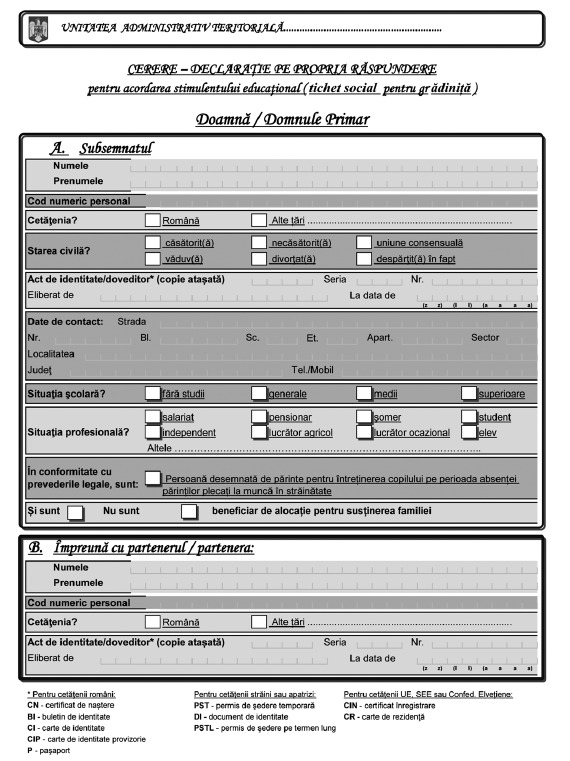 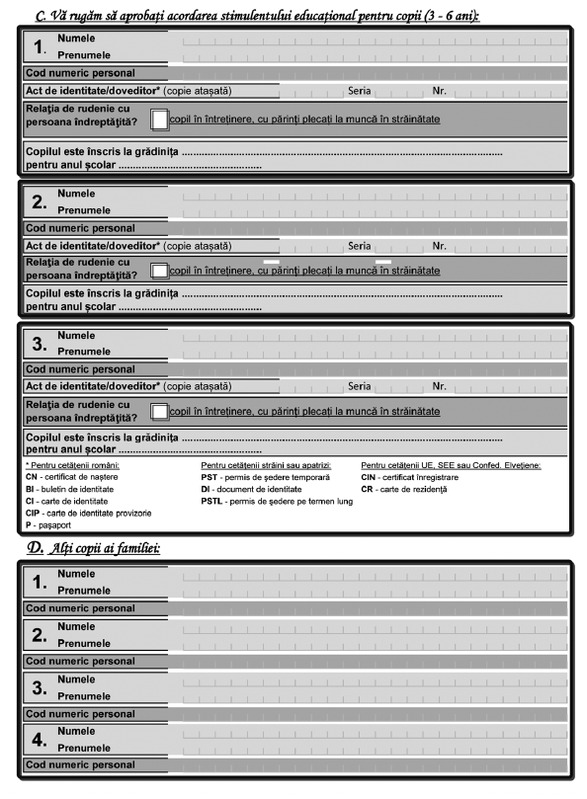 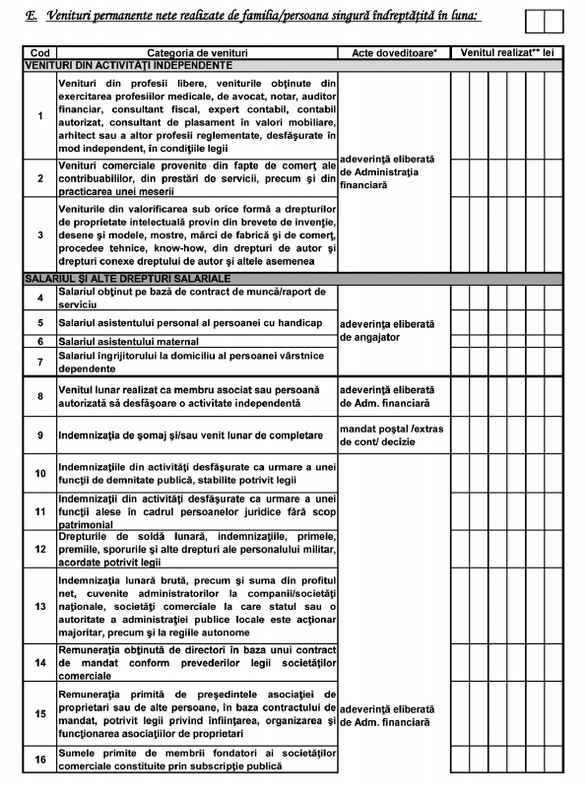 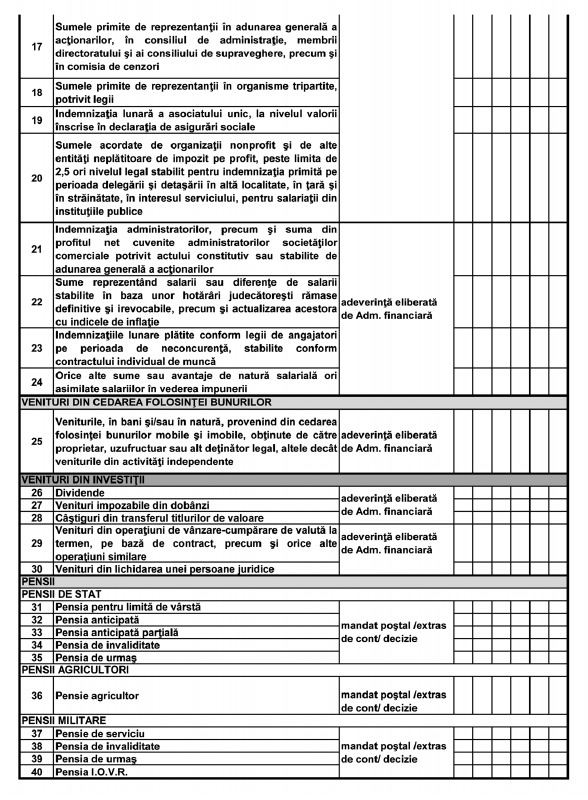 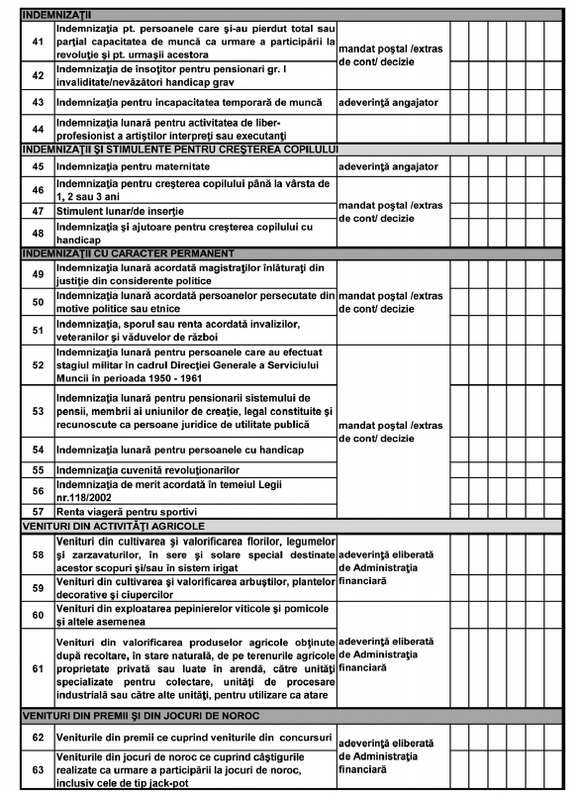 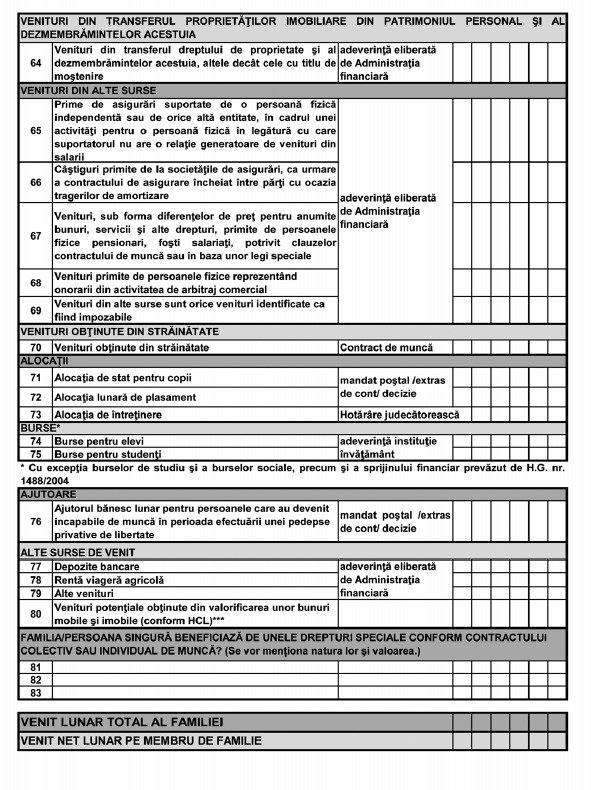 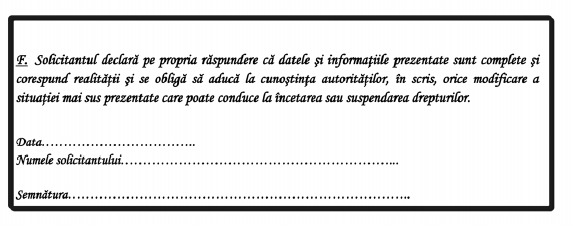 IMAGINE  Anexa nr.1 modificata de art.I pct.15 din HG 391/2021ANEXA Nr. 2
la normele metodologice   MINISTERUL EDUCATIEI NATIONALE SI CERCETARII STIINTIFICE
   Unitatea de invatamant
   Judetul, localitateaSITUATIA CENTRALIZATOARE
privind prezenta prescolarilor beneficiari ai stimulentului educational pentru luna ......... an scolar 2015-2016



  Numar zile din luna cu activitate in gradinita conform structurii anului scolar


Director unitate de invatamant,
........................Reprezentant serviciu social din cadrul primariei,
.......................   MINISTERUL EDUCATIEI NATIONALE SI CERCETARII STIINTIFICE
   Unitatea de invatamant.................
   Judetul, localitatea ...................CENTRALIZATOR
privind prezenta prescolarilor beneficiari ai sistemului educational pentru luna........... an scolar........


   Numar de zile din luna cu activitate in gradinita conform structurii anului scolar   Director unitate de invatamant,   .......................................

   Reprezentant serviciu social din cadrul primariei,
   .......................................  Anexa nr. 2 modificata de art.I pct.17 din HG 626/2016ANEXA Nr. 3
la normele metodologiceSITUATIA CENTRALIZATOARE
a tichetelor sociale pentru gradinita achizitionate, distribuite si returnate de catre unitatea/subdiviziunea administrativ teritoriala in luna .... anul ......   Denumirea unitatii/subdiviziunii administrativ-teritoriale ....................................
   Adresa: localitatea ..........................., str. .................. nr. ........, sectorul ......................, judetul ..............................
   Codul fiscal ..........................................................
   Semnificatia coloanelor din tabelul de mai jos este urmatoarea:
   A - denumirea unitatii emitente, numarul si data contractului incheiat pentru achizitionarea tichetelor sociale pentru gradinita
   B - explicatii
   C - conform raportului contractual: unitate/subdiviziune administrativ-teritoriala - unitate emitenta
   D - tichetele sociale pentru gradinita distribuite titularilor
   E - tichetele sociale pentru gradinita returnate unitatii emitente
   F - stocul final de tichete sociale pentru gradinita
   G - observatii: numarul si data documentului de decontare a tichetelor sociale pentru gradinita cu unitatea emitenta si valoarea nominala a acestora


Conducatorul unitatii/subdiviziunii administrativ-teritoriale,
........................................................Persoana desemnata,
.....................................ANEXA Nr. 4
la normele metodologiceSITUATIA ANALITICA
a tichetelor sociale pentru gradinita distribuite titularilor de catre unitatea/subdiviziunea administrativ-teritoriala in luna ..... anul .....   Denumirea unitatii/subdiviziunii administrativ-teritoriale ................................
   Adresa: localitatea ..........................., str. ........... nr. ........, sectorul ......................, judetul ..............................
   Codul fiscal .........................................................
   Semnificatia coloanelor din tabelul de mai jos este urmatoarea:
   A - nr. crt.
   B - numele si prenumele titularului tichetelor sociale pentru gradinita
   C - codul numeric personal al titularului tichetelor sociale pentru gradinita
   D - numarul tichetelor sociale pentru gradinita distribuite nominal
   E - seria tichetelor sociale distribuite nominal (de la ....... la ..........)
   F - valoarea nominala a tichetului social pentru gradinita
   G - semnatura titularului


Conducatorul unitatii/subdiviziunii administrativ-teritoriale,
.........................................................Persoana desemnata,
.......................................ANEXA Nr. 5
la normele metodologiceSITUATIA ANALITICA
a tichetelor sociale pentru gradinita returnate de titulari unitatii/subdiviziunii administrativ-teritoriale in luna .... anul ....   Denumirea unitatii/subdiviziunii administrativ-teritoriale .......................................
   Adresa: localitatea ..........................., str. ........... nr. ........, sectorul ......................, judetul ..............................
       Codul fiscal ..........................................................


Conducatorul unitatii/subdiviziunii administrativ-teritoriale,
..........................................................Persoana desemnata,
.....................................ANEXA Nr. 6
la normele metodologiceSITUATIA CENTRALIZATOARE
a tichetelor sociale pentru gradinita emise de unitatea emitenta in semestrul ...... anul .....   Denumirea unitatii emitente ...........................................
   Adresa: localitatea ..........................., str. ........... nr. ........, sectorul......................, judetul ..............................
   Numarul autorizatiei de functionare ...................................
   Numarul de inmatriculare la oficiul registrului comertului ............
   Codul fiscal ..........................................................   Semnificatia coloanelor din tabelul de mai jos este urmatoarea:
   A - cantitatea
   B - valoarea   Cantitatea = numarul total de tichete sociale pentru gradinitaConducatorul unitatii emitente,
.................................................Conducatorul compartimentului financiar-contabilitate,
........................................ANEXA Nr. 7
la normele metodologiceSITUATIA CENTRALIZATOARE
a tichetelor sociale pentru gradinita pe unitati/subdiviziuni administrativ-teritoriale in luna .... anul ....   Denumirea unitatii emitente ...........................................
   Adresa: localitatea ..........................., str. ........... nr. ........, sectorul ......................, judetul ..............................
   Numarul autorizatiei de functionare ...................................
   Numarul de inmatriculare la oficiul registrului comertului ............
Codul fiscal ..........................................................
   Semnificatia coloanelor din tabelul de mai jos este urmatoarea:
   A - nr. crt.
   B - denumirea unitatii
   C - codul fiscal
   D - numarul tichetelor sociale pentru gradinita achizitionate
   E - seriile tichetelor sociale pentru gradinita achizitionate (de la .... la .....)
   F - valoarea nominala a unui tichet social pentru gradinita
   G - valoarea tichetelor sociale pentru gradinita achizitionate (col. 3 x col. 5)
   H - numarul si data actului de achizitionare si de decontare a tichetelor sociale pentru gradinita
   I - numarul tichetelor sociale pentru gradinita returnate de catre unitatile/subdiviziunile administrativ teritoriale
   J - numarul si data documentului de returnare, in care sa se specifice seriile tichetelor sociale pentru gradinita returnate



Conducatorul unitatii emitente,
...............................................Conducatorul compartimentului financiar-contabilitate,
.....................................................ANEXA Nr. 8
la normele metodologiceSITUATIA CENTRALIZATOARE
a tichetelor sociale pentru gradinita pe operatori economici utilizati de unitatea emitenta in luna .... anul ...   Denumirea unitatii emitente ...........................................
   Adresa: localitatea ..........................., str. ........... nr. ........, sectorul ......................, judetul ..............................
   Numarul autorizatiei de functionare ...................................
   Numarul de inmatriculare la oficiul registrului comertului ............
   Codul fiscal..........................................................
   Semnificatia coloanelor din tabelul de mai jos este urmatoarea:
   A - nr. crt.
   B - denumirea operatorului economic
   C - numarul tichetelor sociale pentru gradinita primite de la titulari
   D - valoarea totala a tichetelor sociale pentru gradinita primite de la titulari
   E - numarul tichetelor sociale pentru gradinita decontate de catre unitatea emitenta
   F - valoarea totala a tichetelor sociale pentru gradinita decontata operatorului economic de catre unitatea emitenta
   G - numarul si data documentului de decontare
   H - observatii


Conducatorul unitatii emitente,
...............................Conducatorul compartimentului financiar-contabilitate,
......................................................



Nr. crt.Numele copiluluiPrenumele copiluluiCNP-ul copiluluiNumele reprezentantuluiPrenumele reprezentantuluiCNP-ul reprezentantuluiNr. de absente nemotivateNr. de absente motivateNr. de absente motivate%Nr. crt.Numele copiluluiPrenumele copiluluiCNP-ul copiluluiNumele reprezentantuluiPrenumele reprezentantuluiCNP-ul reprezentantuluiNr. de absente nemotivateNr. de invoiri (< = 3)Nr. de absente motivate medical%1234567Nr. crt.Nume copilPrenume copilCNP copilNume reprezentatPrenume reprezentantCNP reprezentant sau CI reprezentantNr. absente nemotivateNr. absente motivateNr. absente motivatePrimeste tichete socialeNr. crt.Nume copilPrenume copilCNP copilNume reprezentatPrenume reprezentantCNP reprezentant sau CI reprezentantNr. absente nemotivateNr. invoiri (≤3)Nr. absente motivate medicalPrimeste tichete socialeABCCCDEFGABContractatAchizitionatSeriile tichetelor sociale pentru gradinita achizitionate
(de la .......la .....)DEFG...- Numarul tichetelor sociale pentru gradinita- Valoarea nominala totala a tichetelor sociale pentru gradinitaABCDEFGTOTALXXNr. crt.Numele si prenumele titularului de tichete sociale pentru gradinitaCodul numeric personalNumarul tichetelor sociale pentru gradinita returnate de titularSeria tichetelor sociale pentru gradinita returnateSemnatura titularuluiSemnatura persoanei imputernicite de unitate sa primeasca tichetele sociale pentru gradinita returnateTOTALXXXdin care:din care:din care:din care:din care:din care:din care:din care:din care:din care:din care:din care:Nr. crt.ExplicatiiU.M.Total semestru
........Total semestru
........Luna ILuna ILuna a II-aLuna a II-aLuna a III-aLuna a III-aLuna a IV-aLuna a IV-aLuna a V-aLuna a V-aLuna a VI-aLuna a VI-aNr. crt.ExplicatiiU.M.ABABABABABABAB1Tichete sociale pentru gradinita achizitionate si decontate de unitatile/ subdiviziunile administrativ - teritoriale, conform anexei nr. 7 la normele metodologiceX2Tichete sociale pentru gradinita returnate de catre unitatile/ subdiviziunile administrativ - teritoriale ca neutilizate de titulari la operatorii economiciX3Tichete sociale pentru gradinita decontate operatorilor economici, conform anexei nr. 8 la normele metodologiceXABCDEFGHIJ0123456789ABCDEFGH01234567